DOCENTE LEA ESTO POR FAVOR, LE PUEDE INTERESAR¿Están buscando una manera de mejorar su enseñanza y hacerla más eficiente? ¡Prueben nuestra Inteligencia Artificial! Con nuestra interfaz similar a WhatsApp, pueden crear y personalizar preguntas y respuestas para sus estudiantes de manera rápida y fácil. Además, nuestra tecnología de aprendizaje automático permite que el programa se adapte y mejore a medida que sus estudiantes interactúan con él. ¡Imagínese poder generar exámenes y planeaciones personalizadas en minutos en lugar de horas! ¡No pierda más tiempo, pruebe nuestra Inteligencia Artificial hoy mismo y vea la diferencia en su enseñanza! ES GRATIShttps://www.channelkids.com/page/docente-inteligencia-artificialSi te gusta compártelo con tus compañeros o alumnos.MATERIAMATERIAEspañolEspañolGRADOGRADO4°4°SEMANASEMANASemana 1Semana 1ACTIVIDADESACTIVIDADESACTIVIDADESACTIVIDADESACTIVIDADESACTIVIDADESACTIVIDADESACTIVIDADESACTIVIDADESACTIVIDADESACTIVIDADESACTIVIDADESLo que conocen los niños. Página 85Reunir en equipos para comentar acerca de los poemas: ¿qué saben sobre la declamación?, ¿qué es una rima?, ¿en qué consiste que un poema rime?, ¿qué temas puede haber en un poema?, etc.Realizar la lectura del poema “saber sin estudiar”  y completar las rimas del libro. Pág. 85En equipos leer el poema “la flecha de oro” pág. 86. Repetir la lectura del poema, buscando su ritmo y entonación. Tratar de hacerlo primero de forma individual y enseguida en forma grupal.Comentar el uso de signos de puntuación en el poema y contestar en el cuaderno: ¿de qué trata?, ¿qué relación hay entre el título y lo que menciona el poema?, ¿qué quiere comunicar el autor?, etc. Pág. 87.Encargar a los alumnos un poema investigado de un libro o internet, escrito en una hoja.Pegar alrededor del salón en hojas de papel los nombres de los temas posibles en un poema: soledad, vida, paz, muerte, odio, tristeza, amistad, etc.Pedir a 5 alumnos que lean su poema en voz alta y se ubiquen al lado del letrero que mencione su tema. Solicitar al resto del grupo que lean su poema en voz baja y se acomoden donde deben de acuerdo al tema.Hacer un análisis de los poemas en equipos y ver qué otras cosas tienen parecidas además del tema. Identificar si hay palabras parecidas y si son largos o cortos.Platicar además del sentimiento que despiertan: alegría, temor, odio, miedo, amor, confianza, etc.Lectura de poemas.Hacer una reflexión con los alumnos acerca de lo que es declamar y recitar. Encontrar la diferencia y escribir su significado en el cuaderno con sus propias palabras.Localizar más poemas en los enlaces dados anteriormente, declamar y cuidar el volumen de la voz para que sea entendido.En parejas leer el poema frente a su compañero y el que escucha hará lo mismo con otro compañero, cuidando la lectura fluida, entonación y volumen.Seleccionar un lector que marcará los signos de puntuación y volumen cuando la lectura va lenta o rápida.Organizar la presentación de los poemas. En el pizarrón poner el orden de los nombres de los lectores y SEMANA estimado de cada lectura.Decidir quién será el maestro de ceremonias para hacer una presentación en el grupo de los poemas elegidos.Seleccionar música para usarla durante la presentación. Pág. 88.Producto final.Declamar todo el grupo sus poemas en el orden de participación estipulado.Lo que conocen los niños. Página 85Reunir en equipos para comentar acerca de los poemas: ¿qué saben sobre la declamación?, ¿qué es una rima?, ¿en qué consiste que un poema rime?, ¿qué temas puede haber en un poema?, etc.Realizar la lectura del poema “saber sin estudiar”  y completar las rimas del libro. Pág. 85En equipos leer el poema “la flecha de oro” pág. 86. Repetir la lectura del poema, buscando su ritmo y entonación. Tratar de hacerlo primero de forma individual y enseguida en forma grupal.Comentar el uso de signos de puntuación en el poema y contestar en el cuaderno: ¿de qué trata?, ¿qué relación hay entre el título y lo que menciona el poema?, ¿qué quiere comunicar el autor?, etc. Pág. 87.Encargar a los alumnos un poema investigado de un libro o internet, escrito en una hoja.Pegar alrededor del salón en hojas de papel los nombres de los temas posibles en un poema: soledad, vida, paz, muerte, odio, tristeza, amistad, etc.Pedir a 5 alumnos que lean su poema en voz alta y se ubiquen al lado del letrero que mencione su tema. Solicitar al resto del grupo que lean su poema en voz baja y se acomoden donde deben de acuerdo al tema.Hacer un análisis de los poemas en equipos y ver qué otras cosas tienen parecidas además del tema. Identificar si hay palabras parecidas y si son largos o cortos.Platicar además del sentimiento que despiertan: alegría, temor, odio, miedo, amor, confianza, etc.Lectura de poemas.Hacer una reflexión con los alumnos acerca de lo que es declamar y recitar. Encontrar la diferencia y escribir su significado en el cuaderno con sus propias palabras.Localizar más poemas en los enlaces dados anteriormente, declamar y cuidar el volumen de la voz para que sea entendido.En parejas leer el poema frente a su compañero y el que escucha hará lo mismo con otro compañero, cuidando la lectura fluida, entonación y volumen.Seleccionar un lector que marcará los signos de puntuación y volumen cuando la lectura va lenta o rápida.Organizar la presentación de los poemas. En el pizarrón poner el orden de los nombres de los lectores y SEMANA estimado de cada lectura.Decidir quién será el maestro de ceremonias para hacer una presentación en el grupo de los poemas elegidos.Seleccionar música para usarla durante la presentación. Pág. 88.Producto final.Declamar todo el grupo sus poemas en el orden de participación estipulado.Lo que conocen los niños. Página 85Reunir en equipos para comentar acerca de los poemas: ¿qué saben sobre la declamación?, ¿qué es una rima?, ¿en qué consiste que un poema rime?, ¿qué temas puede haber en un poema?, etc.Realizar la lectura del poema “saber sin estudiar”  y completar las rimas del libro. Pág. 85En equipos leer el poema “la flecha de oro” pág. 86. Repetir la lectura del poema, buscando su ritmo y entonación. Tratar de hacerlo primero de forma individual y enseguida en forma grupal.Comentar el uso de signos de puntuación en el poema y contestar en el cuaderno: ¿de qué trata?, ¿qué relación hay entre el título y lo que menciona el poema?, ¿qué quiere comunicar el autor?, etc. Pág. 87.Encargar a los alumnos un poema investigado de un libro o internet, escrito en una hoja.Pegar alrededor del salón en hojas de papel los nombres de los temas posibles en un poema: soledad, vida, paz, muerte, odio, tristeza, amistad, etc.Pedir a 5 alumnos que lean su poema en voz alta y se ubiquen al lado del letrero que mencione su tema. Solicitar al resto del grupo que lean su poema en voz baja y se acomoden donde deben de acuerdo al tema.Hacer un análisis de los poemas en equipos y ver qué otras cosas tienen parecidas además del tema. Identificar si hay palabras parecidas y si son largos o cortos.Platicar además del sentimiento que despiertan: alegría, temor, odio, miedo, amor, confianza, etc.Lectura de poemas.Hacer una reflexión con los alumnos acerca de lo que es declamar y recitar. Encontrar la diferencia y escribir su significado en el cuaderno con sus propias palabras.Localizar más poemas en los enlaces dados anteriormente, declamar y cuidar el volumen de la voz para que sea entendido.En parejas leer el poema frente a su compañero y el que escucha hará lo mismo con otro compañero, cuidando la lectura fluida, entonación y volumen.Seleccionar un lector que marcará los signos de puntuación y volumen cuando la lectura va lenta o rápida.Organizar la presentación de los poemas. En el pizarrón poner el orden de los nombres de los lectores y SEMANA estimado de cada lectura.Decidir quién será el maestro de ceremonias para hacer una presentación en el grupo de los poemas elegidos.Seleccionar música para usarla durante la presentación. Pág. 88.Producto final.Declamar todo el grupo sus poemas en el orden de participación estipulado.Lo que conocen los niños. Página 85Reunir en equipos para comentar acerca de los poemas: ¿qué saben sobre la declamación?, ¿qué es una rima?, ¿en qué consiste que un poema rime?, ¿qué temas puede haber en un poema?, etc.Realizar la lectura del poema “saber sin estudiar”  y completar las rimas del libro. Pág. 85En equipos leer el poema “la flecha de oro” pág. 86. Repetir la lectura del poema, buscando su ritmo y entonación. Tratar de hacerlo primero de forma individual y enseguida en forma grupal.Comentar el uso de signos de puntuación en el poema y contestar en el cuaderno: ¿de qué trata?, ¿qué relación hay entre el título y lo que menciona el poema?, ¿qué quiere comunicar el autor?, etc. Pág. 87.Encargar a los alumnos un poema investigado de un libro o internet, escrito en una hoja.Pegar alrededor del salón en hojas de papel los nombres de los temas posibles en un poema: soledad, vida, paz, muerte, odio, tristeza, amistad, etc.Pedir a 5 alumnos que lean su poema en voz alta y se ubiquen al lado del letrero que mencione su tema. Solicitar al resto del grupo que lean su poema en voz baja y se acomoden donde deben de acuerdo al tema.Hacer un análisis de los poemas en equipos y ver qué otras cosas tienen parecidas además del tema. Identificar si hay palabras parecidas y si son largos o cortos.Platicar además del sentimiento que despiertan: alegría, temor, odio, miedo, amor, confianza, etc.Lectura de poemas.Hacer una reflexión con los alumnos acerca de lo que es declamar y recitar. Encontrar la diferencia y escribir su significado en el cuaderno con sus propias palabras.Localizar más poemas en los enlaces dados anteriormente, declamar y cuidar el volumen de la voz para que sea entendido.En parejas leer el poema frente a su compañero y el que escucha hará lo mismo con otro compañero, cuidando la lectura fluida, entonación y volumen.Seleccionar un lector que marcará los signos de puntuación y volumen cuando la lectura va lenta o rápida.Organizar la presentación de los poemas. En el pizarrón poner el orden de los nombres de los lectores y SEMANA estimado de cada lectura.Decidir quién será el maestro de ceremonias para hacer una presentación en el grupo de los poemas elegidos.Seleccionar música para usarla durante la presentación. Pág. 88.Producto final.Declamar todo el grupo sus poemas en el orden de participación estipulado.Lo que conocen los niños. Página 85Reunir en equipos para comentar acerca de los poemas: ¿qué saben sobre la declamación?, ¿qué es una rima?, ¿en qué consiste que un poema rime?, ¿qué temas puede haber en un poema?, etc.Realizar la lectura del poema “saber sin estudiar”  y completar las rimas del libro. Pág. 85En equipos leer el poema “la flecha de oro” pág. 86. Repetir la lectura del poema, buscando su ritmo y entonación. Tratar de hacerlo primero de forma individual y enseguida en forma grupal.Comentar el uso de signos de puntuación en el poema y contestar en el cuaderno: ¿de qué trata?, ¿qué relación hay entre el título y lo que menciona el poema?, ¿qué quiere comunicar el autor?, etc. Pág. 87.Encargar a los alumnos un poema investigado de un libro o internet, escrito en una hoja.Pegar alrededor del salón en hojas de papel los nombres de los temas posibles en un poema: soledad, vida, paz, muerte, odio, tristeza, amistad, etc.Pedir a 5 alumnos que lean su poema en voz alta y se ubiquen al lado del letrero que mencione su tema. Solicitar al resto del grupo que lean su poema en voz baja y se acomoden donde deben de acuerdo al tema.Hacer un análisis de los poemas en equipos y ver qué otras cosas tienen parecidas además del tema. Identificar si hay palabras parecidas y si son largos o cortos.Platicar además del sentimiento que despiertan: alegría, temor, odio, miedo, amor, confianza, etc.Lectura de poemas.Hacer una reflexión con los alumnos acerca de lo que es declamar y recitar. Encontrar la diferencia y escribir su significado en el cuaderno con sus propias palabras.Localizar más poemas en los enlaces dados anteriormente, declamar y cuidar el volumen de la voz para que sea entendido.En parejas leer el poema frente a su compañero y el que escucha hará lo mismo con otro compañero, cuidando la lectura fluida, entonación y volumen.Seleccionar un lector que marcará los signos de puntuación y volumen cuando la lectura va lenta o rápida.Organizar la presentación de los poemas. En el pizarrón poner el orden de los nombres de los lectores y SEMANA estimado de cada lectura.Decidir quién será el maestro de ceremonias para hacer una presentación en el grupo de los poemas elegidos.Seleccionar música para usarla durante la presentación. Pág. 88.Producto final.Declamar todo el grupo sus poemas en el orden de participación estipulado.Lo que conocen los niños. Página 85Reunir en equipos para comentar acerca de los poemas: ¿qué saben sobre la declamación?, ¿qué es una rima?, ¿en qué consiste que un poema rime?, ¿qué temas puede haber en un poema?, etc.Realizar la lectura del poema “saber sin estudiar”  y completar las rimas del libro. Pág. 85En equipos leer el poema “la flecha de oro” pág. 86. Repetir la lectura del poema, buscando su ritmo y entonación. Tratar de hacerlo primero de forma individual y enseguida en forma grupal.Comentar el uso de signos de puntuación en el poema y contestar en el cuaderno: ¿de qué trata?, ¿qué relación hay entre el título y lo que menciona el poema?, ¿qué quiere comunicar el autor?, etc. Pág. 87.Encargar a los alumnos un poema investigado de un libro o internet, escrito en una hoja.Pegar alrededor del salón en hojas de papel los nombres de los temas posibles en un poema: soledad, vida, paz, muerte, odio, tristeza, amistad, etc.Pedir a 5 alumnos que lean su poema en voz alta y se ubiquen al lado del letrero que mencione su tema. Solicitar al resto del grupo que lean su poema en voz baja y se acomoden donde deben de acuerdo al tema.Hacer un análisis de los poemas en equipos y ver qué otras cosas tienen parecidas además del tema. Identificar si hay palabras parecidas y si son largos o cortos.Platicar además del sentimiento que despiertan: alegría, temor, odio, miedo, amor, confianza, etc.Lectura de poemas.Hacer una reflexión con los alumnos acerca de lo que es declamar y recitar. Encontrar la diferencia y escribir su significado en el cuaderno con sus propias palabras.Localizar más poemas en los enlaces dados anteriormente, declamar y cuidar el volumen de la voz para que sea entendido.En parejas leer el poema frente a su compañero y el que escucha hará lo mismo con otro compañero, cuidando la lectura fluida, entonación y volumen.Seleccionar un lector que marcará los signos de puntuación y volumen cuando la lectura va lenta o rápida.Organizar la presentación de los poemas. En el pizarrón poner el orden de los nombres de los lectores y SEMANA estimado de cada lectura.Decidir quién será el maestro de ceremonias para hacer una presentación en el grupo de los poemas elegidos.Seleccionar música para usarla durante la presentación. Pág. 88.Producto final.Declamar todo el grupo sus poemas en el orden de participación estipulado.Lo que conocen los niños. Página 85Reunir en equipos para comentar acerca de los poemas: ¿qué saben sobre la declamación?, ¿qué es una rima?, ¿en qué consiste que un poema rime?, ¿qué temas puede haber en un poema?, etc.Realizar la lectura del poema “saber sin estudiar”  y completar las rimas del libro. Pág. 85En equipos leer el poema “la flecha de oro” pág. 86. Repetir la lectura del poema, buscando su ritmo y entonación. Tratar de hacerlo primero de forma individual y enseguida en forma grupal.Comentar el uso de signos de puntuación en el poema y contestar en el cuaderno: ¿de qué trata?, ¿qué relación hay entre el título y lo que menciona el poema?, ¿qué quiere comunicar el autor?, etc. Pág. 87.Encargar a los alumnos un poema investigado de un libro o internet, escrito en una hoja.Pegar alrededor del salón en hojas de papel los nombres de los temas posibles en un poema: soledad, vida, paz, muerte, odio, tristeza, amistad, etc.Pedir a 5 alumnos que lean su poema en voz alta y se ubiquen al lado del letrero que mencione su tema. Solicitar al resto del grupo que lean su poema en voz baja y se acomoden donde deben de acuerdo al tema.Hacer un análisis de los poemas en equipos y ver qué otras cosas tienen parecidas además del tema. Identificar si hay palabras parecidas y si son largos o cortos.Platicar además del sentimiento que despiertan: alegría, temor, odio, miedo, amor, confianza, etc.Lectura de poemas.Hacer una reflexión con los alumnos acerca de lo que es declamar y recitar. Encontrar la diferencia y escribir su significado en el cuaderno con sus propias palabras.Localizar más poemas en los enlaces dados anteriormente, declamar y cuidar el volumen de la voz para que sea entendido.En parejas leer el poema frente a su compañero y el que escucha hará lo mismo con otro compañero, cuidando la lectura fluida, entonación y volumen.Seleccionar un lector que marcará los signos de puntuación y volumen cuando la lectura va lenta o rápida.Organizar la presentación de los poemas. En el pizarrón poner el orden de los nombres de los lectores y SEMANA estimado de cada lectura.Decidir quién será el maestro de ceremonias para hacer una presentación en el grupo de los poemas elegidos.Seleccionar música para usarla durante la presentación. Pág. 88.Producto final.Declamar todo el grupo sus poemas en el orden de participación estipulado.Lo que conocen los niños. Página 85Reunir en equipos para comentar acerca de los poemas: ¿qué saben sobre la declamación?, ¿qué es una rima?, ¿en qué consiste que un poema rime?, ¿qué temas puede haber en un poema?, etc.Realizar la lectura del poema “saber sin estudiar”  y completar las rimas del libro. Pág. 85En equipos leer el poema “la flecha de oro” pág. 86. Repetir la lectura del poema, buscando su ritmo y entonación. Tratar de hacerlo primero de forma individual y enseguida en forma grupal.Comentar el uso de signos de puntuación en el poema y contestar en el cuaderno: ¿de qué trata?, ¿qué relación hay entre el título y lo que menciona el poema?, ¿qué quiere comunicar el autor?, etc. Pág. 87.Encargar a los alumnos un poema investigado de un libro o internet, escrito en una hoja.Pegar alrededor del salón en hojas de papel los nombres de los temas posibles en un poema: soledad, vida, paz, muerte, odio, tristeza, amistad, etc.Pedir a 5 alumnos que lean su poema en voz alta y se ubiquen al lado del letrero que mencione su tema. Solicitar al resto del grupo que lean su poema en voz baja y se acomoden donde deben de acuerdo al tema.Hacer un análisis de los poemas en equipos y ver qué otras cosas tienen parecidas además del tema. Identificar si hay palabras parecidas y si son largos o cortos.Platicar además del sentimiento que despiertan: alegría, temor, odio, miedo, amor, confianza, etc.Lectura de poemas.Hacer una reflexión con los alumnos acerca de lo que es declamar y recitar. Encontrar la diferencia y escribir su significado en el cuaderno con sus propias palabras.Localizar más poemas en los enlaces dados anteriormente, declamar y cuidar el volumen de la voz para que sea entendido.En parejas leer el poema frente a su compañero y el que escucha hará lo mismo con otro compañero, cuidando la lectura fluida, entonación y volumen.Seleccionar un lector que marcará los signos de puntuación y volumen cuando la lectura va lenta o rápida.Organizar la presentación de los poemas. En el pizarrón poner el orden de los nombres de los lectores y SEMANA estimado de cada lectura.Decidir quién será el maestro de ceremonias para hacer una presentación en el grupo de los poemas elegidos.Seleccionar música para usarla durante la presentación. Pág. 88.Producto final.Declamar todo el grupo sus poemas en el orden de participación estipulado.Lo que conocen los niños. Página 85Reunir en equipos para comentar acerca de los poemas: ¿qué saben sobre la declamación?, ¿qué es una rima?, ¿en qué consiste que un poema rime?, ¿qué temas puede haber en un poema?, etc.Realizar la lectura del poema “saber sin estudiar”  y completar las rimas del libro. Pág. 85En equipos leer el poema “la flecha de oro” pág. 86. Repetir la lectura del poema, buscando su ritmo y entonación. Tratar de hacerlo primero de forma individual y enseguida en forma grupal.Comentar el uso de signos de puntuación en el poema y contestar en el cuaderno: ¿de qué trata?, ¿qué relación hay entre el título y lo que menciona el poema?, ¿qué quiere comunicar el autor?, etc. Pág. 87.Encargar a los alumnos un poema investigado de un libro o internet, escrito en una hoja.Pegar alrededor del salón en hojas de papel los nombres de los temas posibles en un poema: soledad, vida, paz, muerte, odio, tristeza, amistad, etc.Pedir a 5 alumnos que lean su poema en voz alta y se ubiquen al lado del letrero que mencione su tema. Solicitar al resto del grupo que lean su poema en voz baja y se acomoden donde deben de acuerdo al tema.Hacer un análisis de los poemas en equipos y ver qué otras cosas tienen parecidas además del tema. Identificar si hay palabras parecidas y si son largos o cortos.Platicar además del sentimiento que despiertan: alegría, temor, odio, miedo, amor, confianza, etc.Lectura de poemas.Hacer una reflexión con los alumnos acerca de lo que es declamar y recitar. Encontrar la diferencia y escribir su significado en el cuaderno con sus propias palabras.Localizar más poemas en los enlaces dados anteriormente, declamar y cuidar el volumen de la voz para que sea entendido.En parejas leer el poema frente a su compañero y el que escucha hará lo mismo con otro compañero, cuidando la lectura fluida, entonación y volumen.Seleccionar un lector que marcará los signos de puntuación y volumen cuando la lectura va lenta o rápida.Organizar la presentación de los poemas. En el pizarrón poner el orden de los nombres de los lectores y SEMANA estimado de cada lectura.Decidir quién será el maestro de ceremonias para hacer una presentación en el grupo de los poemas elegidos.Seleccionar música para usarla durante la presentación. Pág. 88.Producto final.Declamar todo el grupo sus poemas en el orden de participación estipulado.Lo que conocen los niños. Página 85Reunir en equipos para comentar acerca de los poemas: ¿qué saben sobre la declamación?, ¿qué es una rima?, ¿en qué consiste que un poema rime?, ¿qué temas puede haber en un poema?, etc.Realizar la lectura del poema “saber sin estudiar”  y completar las rimas del libro. Pág. 85En equipos leer el poema “la flecha de oro” pág. 86. Repetir la lectura del poema, buscando su ritmo y entonación. Tratar de hacerlo primero de forma individual y enseguida en forma grupal.Comentar el uso de signos de puntuación en el poema y contestar en el cuaderno: ¿de qué trata?, ¿qué relación hay entre el título y lo que menciona el poema?, ¿qué quiere comunicar el autor?, etc. Pág. 87.Encargar a los alumnos un poema investigado de un libro o internet, escrito en una hoja.Pegar alrededor del salón en hojas de papel los nombres de los temas posibles en un poema: soledad, vida, paz, muerte, odio, tristeza, amistad, etc.Pedir a 5 alumnos que lean su poema en voz alta y se ubiquen al lado del letrero que mencione su tema. Solicitar al resto del grupo que lean su poema en voz baja y se acomoden donde deben de acuerdo al tema.Hacer un análisis de los poemas en equipos y ver qué otras cosas tienen parecidas además del tema. Identificar si hay palabras parecidas y si son largos o cortos.Platicar además del sentimiento que despiertan: alegría, temor, odio, miedo, amor, confianza, etc.Lectura de poemas.Hacer una reflexión con los alumnos acerca de lo que es declamar y recitar. Encontrar la diferencia y escribir su significado en el cuaderno con sus propias palabras.Localizar más poemas en los enlaces dados anteriormente, declamar y cuidar el volumen de la voz para que sea entendido.En parejas leer el poema frente a su compañero y el que escucha hará lo mismo con otro compañero, cuidando la lectura fluida, entonación y volumen.Seleccionar un lector que marcará los signos de puntuación y volumen cuando la lectura va lenta o rápida.Organizar la presentación de los poemas. En el pizarrón poner el orden de los nombres de los lectores y SEMANA estimado de cada lectura.Decidir quién será el maestro de ceremonias para hacer una presentación en el grupo de los poemas elegidos.Seleccionar música para usarla durante la presentación. Pág. 88.Producto final.Declamar todo el grupo sus poemas en el orden de participación estipulado.Lo que conocen los niños. Página 85Reunir en equipos para comentar acerca de los poemas: ¿qué saben sobre la declamación?, ¿qué es una rima?, ¿en qué consiste que un poema rime?, ¿qué temas puede haber en un poema?, etc.Realizar la lectura del poema “saber sin estudiar”  y completar las rimas del libro. Pág. 85En equipos leer el poema “la flecha de oro” pág. 86. Repetir la lectura del poema, buscando su ritmo y entonación. Tratar de hacerlo primero de forma individual y enseguida en forma grupal.Comentar el uso de signos de puntuación en el poema y contestar en el cuaderno: ¿de qué trata?, ¿qué relación hay entre el título y lo que menciona el poema?, ¿qué quiere comunicar el autor?, etc. Pág. 87.Encargar a los alumnos un poema investigado de un libro o internet, escrito en una hoja.Pegar alrededor del salón en hojas de papel los nombres de los temas posibles en un poema: soledad, vida, paz, muerte, odio, tristeza, amistad, etc.Pedir a 5 alumnos que lean su poema en voz alta y se ubiquen al lado del letrero que mencione su tema. Solicitar al resto del grupo que lean su poema en voz baja y se acomoden donde deben de acuerdo al tema.Hacer un análisis de los poemas en equipos y ver qué otras cosas tienen parecidas además del tema. Identificar si hay palabras parecidas y si son largos o cortos.Platicar además del sentimiento que despiertan: alegría, temor, odio, miedo, amor, confianza, etc.Lectura de poemas.Hacer una reflexión con los alumnos acerca de lo que es declamar y recitar. Encontrar la diferencia y escribir su significado en el cuaderno con sus propias palabras.Localizar más poemas en los enlaces dados anteriormente, declamar y cuidar el volumen de la voz para que sea entendido.En parejas leer el poema frente a su compañero y el que escucha hará lo mismo con otro compañero, cuidando la lectura fluida, entonación y volumen.Seleccionar un lector que marcará los signos de puntuación y volumen cuando la lectura va lenta o rápida.Organizar la presentación de los poemas. En el pizarrón poner el orden de los nombres de los lectores y SEMANA estimado de cada lectura.Decidir quién será el maestro de ceremonias para hacer una presentación en el grupo de los poemas elegidos.Seleccionar música para usarla durante la presentación. Pág. 88.Producto final.Declamar todo el grupo sus poemas en el orden de participación estipulado.Lo que conocen los niños. Página 85Reunir en equipos para comentar acerca de los poemas: ¿qué saben sobre la declamación?, ¿qué es una rima?, ¿en qué consiste que un poema rime?, ¿qué temas puede haber en un poema?, etc.Realizar la lectura del poema “saber sin estudiar”  y completar las rimas del libro. Pág. 85En equipos leer el poema “la flecha de oro” pág. 86. Repetir la lectura del poema, buscando su ritmo y entonación. Tratar de hacerlo primero de forma individual y enseguida en forma grupal.Comentar el uso de signos de puntuación en el poema y contestar en el cuaderno: ¿de qué trata?, ¿qué relación hay entre el título y lo que menciona el poema?, ¿qué quiere comunicar el autor?, etc. Pág. 87.Encargar a los alumnos un poema investigado de un libro o internet, escrito en una hoja.Pegar alrededor del salón en hojas de papel los nombres de los temas posibles en un poema: soledad, vida, paz, muerte, odio, tristeza, amistad, etc.Pedir a 5 alumnos que lean su poema en voz alta y se ubiquen al lado del letrero que mencione su tema. Solicitar al resto del grupo que lean su poema en voz baja y se acomoden donde deben de acuerdo al tema.Hacer un análisis de los poemas en equipos y ver qué otras cosas tienen parecidas además del tema. Identificar si hay palabras parecidas y si son largos o cortos.Platicar además del sentimiento que despiertan: alegría, temor, odio, miedo, amor, confianza, etc.Lectura de poemas.Hacer una reflexión con los alumnos acerca de lo que es declamar y recitar. Encontrar la diferencia y escribir su significado en el cuaderno con sus propias palabras.Localizar más poemas en los enlaces dados anteriormente, declamar y cuidar el volumen de la voz para que sea entendido.En parejas leer el poema frente a su compañero y el que escucha hará lo mismo con otro compañero, cuidando la lectura fluida, entonación y volumen.Seleccionar un lector que marcará los signos de puntuación y volumen cuando la lectura va lenta o rápida.Organizar la presentación de los poemas. En el pizarrón poner el orden de los nombres de los lectores y SEMANA estimado de cada lectura.Decidir quién será el maestro de ceremonias para hacer una presentación en el grupo de los poemas elegidos.Seleccionar música para usarla durante la presentación. Pág. 88.Producto final.Declamar todo el grupo sus poemas en el orden de participación estipulado.MATERIAMATERIAEspañolEspañolGRADOGRADO4°4°SEMANASEMANASemana 2Semana 2ACTIVIDADESACTIVIDADESACTIVIDADESACTIVIDADESACTIVIDADESACTIVIDADESACTIVIDADESACTIVIDADESACTIVIDADESACTIVIDADESACTIVIDADESACTIVIDADESLo que conocen los niños. Página 91Contestar preguntas grupalmente sobre cómo aprender a escoger un producto adecuado, qué son y cómo son los anuncios publicitarios.Realizar la lectura sobre “consumidores inteligentes” para estar informado y tomar decisiones acertadas al momento de consumir algún producto. Página 91.Comentar acerca de los 7 aspectos que debe tener en cuenta un consumidor: consumo consciente, informado, crítico, sustentable, saludable, solidario y activo.Organizar entre todo el grupo 7 equipos, para que a cada uno trabaje un aspecto del consumo inteligente, analizando si tiene alguna aplicación en su vida diaria y familiar. Pág. 92.Los anuncios. Página 93Buscar anuncios impresos para observar cómo resultan atractivos y hacen que la gente compre dichos productos. Se pueden obtener de revistas, periódico, carteles, publicidad a domicilio o impresos de internet.Analizar qué es un producto publicitario y los elementos que contiene. Revisar si tiene texto e imagen o sólo texto.Después de analizarlos de manera general  completar la tabla de la pág. 93 haciendo una clasificación de lo observado: personas que aparecen, colores empleados, frase principal, otro texto, público o destinatarios.Reunir a los alumnos en equipo y cada uno debe de tener varios anuncios publicitarios para analizar sus características: objetivo y producto. Pág. 94Lo que conocen los niños. Página 91Contestar preguntas grupalmente sobre cómo aprender a escoger un producto adecuado, qué son y cómo son los anuncios publicitarios.Realizar la lectura sobre “consumidores inteligentes” para estar informado y tomar decisiones acertadas al momento de consumir algún producto. Página 91.Comentar acerca de los 7 aspectos que debe tener en cuenta un consumidor: consumo consciente, informado, crítico, sustentable, saludable, solidario y activo.Organizar entre todo el grupo 7 equipos, para que a cada uno trabaje un aspecto del consumo inteligente, analizando si tiene alguna aplicación en su vida diaria y familiar. Pág. 92.Los anuncios. Página 93Buscar anuncios impresos para observar cómo resultan atractivos y hacen que la gente compre dichos productos. Se pueden obtener de revistas, periódico, carteles, publicidad a domicilio o impresos de internet.Analizar qué es un producto publicitario y los elementos que contiene. Revisar si tiene texto e imagen o sólo texto.Después de analizarlos de manera general  completar la tabla de la pág. 93 haciendo una clasificación de lo observado: personas que aparecen, colores empleados, frase principal, otro texto, público o destinatarios.Reunir a los alumnos en equipo y cada uno debe de tener varios anuncios publicitarios para analizar sus características: objetivo y producto. Pág. 94Lo que conocen los niños. Página 91Contestar preguntas grupalmente sobre cómo aprender a escoger un producto adecuado, qué son y cómo son los anuncios publicitarios.Realizar la lectura sobre “consumidores inteligentes” para estar informado y tomar decisiones acertadas al momento de consumir algún producto. Página 91.Comentar acerca de los 7 aspectos que debe tener en cuenta un consumidor: consumo consciente, informado, crítico, sustentable, saludable, solidario y activo.Organizar entre todo el grupo 7 equipos, para que a cada uno trabaje un aspecto del consumo inteligente, analizando si tiene alguna aplicación en su vida diaria y familiar. Pág. 92.Los anuncios. Página 93Buscar anuncios impresos para observar cómo resultan atractivos y hacen que la gente compre dichos productos. Se pueden obtener de revistas, periódico, carteles, publicidad a domicilio o impresos de internet.Analizar qué es un producto publicitario y los elementos que contiene. Revisar si tiene texto e imagen o sólo texto.Después de analizarlos de manera general  completar la tabla de la pág. 93 haciendo una clasificación de lo observado: personas que aparecen, colores empleados, frase principal, otro texto, público o destinatarios.Reunir a los alumnos en equipo y cada uno debe de tener varios anuncios publicitarios para analizar sus características: objetivo y producto. Pág. 94Lo que conocen los niños. Página 91Contestar preguntas grupalmente sobre cómo aprender a escoger un producto adecuado, qué son y cómo son los anuncios publicitarios.Realizar la lectura sobre “consumidores inteligentes” para estar informado y tomar decisiones acertadas al momento de consumir algún producto. Página 91.Comentar acerca de los 7 aspectos que debe tener en cuenta un consumidor: consumo consciente, informado, crítico, sustentable, saludable, solidario y activo.Organizar entre todo el grupo 7 equipos, para que a cada uno trabaje un aspecto del consumo inteligente, analizando si tiene alguna aplicación en su vida diaria y familiar. Pág. 92.Los anuncios. Página 93Buscar anuncios impresos para observar cómo resultan atractivos y hacen que la gente compre dichos productos. Se pueden obtener de revistas, periódico, carteles, publicidad a domicilio o impresos de internet.Analizar qué es un producto publicitario y los elementos que contiene. Revisar si tiene texto e imagen o sólo texto.Después de analizarlos de manera general  completar la tabla de la pág. 93 haciendo una clasificación de lo observado: personas que aparecen, colores empleados, frase principal, otro texto, público o destinatarios.Reunir a los alumnos en equipo y cada uno debe de tener varios anuncios publicitarios para analizar sus características: objetivo y producto. Pág. 94Lo que conocen los niños. Página 91Contestar preguntas grupalmente sobre cómo aprender a escoger un producto adecuado, qué son y cómo son los anuncios publicitarios.Realizar la lectura sobre “consumidores inteligentes” para estar informado y tomar decisiones acertadas al momento de consumir algún producto. Página 91.Comentar acerca de los 7 aspectos que debe tener en cuenta un consumidor: consumo consciente, informado, crítico, sustentable, saludable, solidario y activo.Organizar entre todo el grupo 7 equipos, para que a cada uno trabaje un aspecto del consumo inteligente, analizando si tiene alguna aplicación en su vida diaria y familiar. Pág. 92.Los anuncios. Página 93Buscar anuncios impresos para observar cómo resultan atractivos y hacen que la gente compre dichos productos. Se pueden obtener de revistas, periódico, carteles, publicidad a domicilio o impresos de internet.Analizar qué es un producto publicitario y los elementos que contiene. Revisar si tiene texto e imagen o sólo texto.Después de analizarlos de manera general  completar la tabla de la pág. 93 haciendo una clasificación de lo observado: personas que aparecen, colores empleados, frase principal, otro texto, público o destinatarios.Reunir a los alumnos en equipo y cada uno debe de tener varios anuncios publicitarios para analizar sus características: objetivo y producto. Pág. 94Lo que conocen los niños. Página 91Contestar preguntas grupalmente sobre cómo aprender a escoger un producto adecuado, qué son y cómo son los anuncios publicitarios.Realizar la lectura sobre “consumidores inteligentes” para estar informado y tomar decisiones acertadas al momento de consumir algún producto. Página 91.Comentar acerca de los 7 aspectos que debe tener en cuenta un consumidor: consumo consciente, informado, crítico, sustentable, saludable, solidario y activo.Organizar entre todo el grupo 7 equipos, para que a cada uno trabaje un aspecto del consumo inteligente, analizando si tiene alguna aplicación en su vida diaria y familiar. Pág. 92.Los anuncios. Página 93Buscar anuncios impresos para observar cómo resultan atractivos y hacen que la gente compre dichos productos. Se pueden obtener de revistas, periódico, carteles, publicidad a domicilio o impresos de internet.Analizar qué es un producto publicitario y los elementos que contiene. Revisar si tiene texto e imagen o sólo texto.Después de analizarlos de manera general  completar la tabla de la pág. 93 haciendo una clasificación de lo observado: personas que aparecen, colores empleados, frase principal, otro texto, público o destinatarios.Reunir a los alumnos en equipo y cada uno debe de tener varios anuncios publicitarios para analizar sus características: objetivo y producto. Pág. 94Lo que conocen los niños. Página 91Contestar preguntas grupalmente sobre cómo aprender a escoger un producto adecuado, qué son y cómo son los anuncios publicitarios.Realizar la lectura sobre “consumidores inteligentes” para estar informado y tomar decisiones acertadas al momento de consumir algún producto. Página 91.Comentar acerca de los 7 aspectos que debe tener en cuenta un consumidor: consumo consciente, informado, crítico, sustentable, saludable, solidario y activo.Organizar entre todo el grupo 7 equipos, para que a cada uno trabaje un aspecto del consumo inteligente, analizando si tiene alguna aplicación en su vida diaria y familiar. Pág. 92.Los anuncios. Página 93Buscar anuncios impresos para observar cómo resultan atractivos y hacen que la gente compre dichos productos. Se pueden obtener de revistas, periódico, carteles, publicidad a domicilio o impresos de internet.Analizar qué es un producto publicitario y los elementos que contiene. Revisar si tiene texto e imagen o sólo texto.Después de analizarlos de manera general  completar la tabla de la pág. 93 haciendo una clasificación de lo observado: personas que aparecen, colores empleados, frase principal, otro texto, público o destinatarios.Reunir a los alumnos en equipo y cada uno debe de tener varios anuncios publicitarios para analizar sus características: objetivo y producto. Pág. 94Lo que conocen los niños. Página 91Contestar preguntas grupalmente sobre cómo aprender a escoger un producto adecuado, qué son y cómo son los anuncios publicitarios.Realizar la lectura sobre “consumidores inteligentes” para estar informado y tomar decisiones acertadas al momento de consumir algún producto. Página 91.Comentar acerca de los 7 aspectos que debe tener en cuenta un consumidor: consumo consciente, informado, crítico, sustentable, saludable, solidario y activo.Organizar entre todo el grupo 7 equipos, para que a cada uno trabaje un aspecto del consumo inteligente, analizando si tiene alguna aplicación en su vida diaria y familiar. Pág. 92.Los anuncios. Página 93Buscar anuncios impresos para observar cómo resultan atractivos y hacen que la gente compre dichos productos. Se pueden obtener de revistas, periódico, carteles, publicidad a domicilio o impresos de internet.Analizar qué es un producto publicitario y los elementos que contiene. Revisar si tiene texto e imagen o sólo texto.Después de analizarlos de manera general  completar la tabla de la pág. 93 haciendo una clasificación de lo observado: personas que aparecen, colores empleados, frase principal, otro texto, público o destinatarios.Reunir a los alumnos en equipo y cada uno debe de tener varios anuncios publicitarios para analizar sus características: objetivo y producto. Pág. 94Lo que conocen los niños. Página 91Contestar preguntas grupalmente sobre cómo aprender a escoger un producto adecuado, qué son y cómo son los anuncios publicitarios.Realizar la lectura sobre “consumidores inteligentes” para estar informado y tomar decisiones acertadas al momento de consumir algún producto. Página 91.Comentar acerca de los 7 aspectos que debe tener en cuenta un consumidor: consumo consciente, informado, crítico, sustentable, saludable, solidario y activo.Organizar entre todo el grupo 7 equipos, para que a cada uno trabaje un aspecto del consumo inteligente, analizando si tiene alguna aplicación en su vida diaria y familiar. Pág. 92.Los anuncios. Página 93Buscar anuncios impresos para observar cómo resultan atractivos y hacen que la gente compre dichos productos. Se pueden obtener de revistas, periódico, carteles, publicidad a domicilio o impresos de internet.Analizar qué es un producto publicitario y los elementos que contiene. Revisar si tiene texto e imagen o sólo texto.Después de analizarlos de manera general  completar la tabla de la pág. 93 haciendo una clasificación de lo observado: personas que aparecen, colores empleados, frase principal, otro texto, público o destinatarios.Reunir a los alumnos en equipo y cada uno debe de tener varios anuncios publicitarios para analizar sus características: objetivo y producto. Pág. 94Lo que conocen los niños. Página 91Contestar preguntas grupalmente sobre cómo aprender a escoger un producto adecuado, qué son y cómo son los anuncios publicitarios.Realizar la lectura sobre “consumidores inteligentes” para estar informado y tomar decisiones acertadas al momento de consumir algún producto. Página 91.Comentar acerca de los 7 aspectos que debe tener en cuenta un consumidor: consumo consciente, informado, crítico, sustentable, saludable, solidario y activo.Organizar entre todo el grupo 7 equipos, para que a cada uno trabaje un aspecto del consumo inteligente, analizando si tiene alguna aplicación en su vida diaria y familiar. Pág. 92.Los anuncios. Página 93Buscar anuncios impresos para observar cómo resultan atractivos y hacen que la gente compre dichos productos. Se pueden obtener de revistas, periódico, carteles, publicidad a domicilio o impresos de internet.Analizar qué es un producto publicitario y los elementos que contiene. Revisar si tiene texto e imagen o sólo texto.Después de analizarlos de manera general  completar la tabla de la pág. 93 haciendo una clasificación de lo observado: personas que aparecen, colores empleados, frase principal, otro texto, público o destinatarios.Reunir a los alumnos en equipo y cada uno debe de tener varios anuncios publicitarios para analizar sus características: objetivo y producto. Pág. 94Lo que conocen los niños. Página 91Contestar preguntas grupalmente sobre cómo aprender a escoger un producto adecuado, qué son y cómo son los anuncios publicitarios.Realizar la lectura sobre “consumidores inteligentes” para estar informado y tomar decisiones acertadas al momento de consumir algún producto. Página 91.Comentar acerca de los 7 aspectos que debe tener en cuenta un consumidor: consumo consciente, informado, crítico, sustentable, saludable, solidario y activo.Organizar entre todo el grupo 7 equipos, para que a cada uno trabaje un aspecto del consumo inteligente, analizando si tiene alguna aplicación en su vida diaria y familiar. Pág. 92.Los anuncios. Página 93Buscar anuncios impresos para observar cómo resultan atractivos y hacen que la gente compre dichos productos. Se pueden obtener de revistas, periódico, carteles, publicidad a domicilio o impresos de internet.Analizar qué es un producto publicitario y los elementos que contiene. Revisar si tiene texto e imagen o sólo texto.Después de analizarlos de manera general  completar la tabla de la pág. 93 haciendo una clasificación de lo observado: personas que aparecen, colores empleados, frase principal, otro texto, público o destinatarios.Reunir a los alumnos en equipo y cada uno debe de tener varios anuncios publicitarios para analizar sus características: objetivo y producto. Pág. 94Lo que conocen los niños. Página 91Contestar preguntas grupalmente sobre cómo aprender a escoger un producto adecuado, qué son y cómo son los anuncios publicitarios.Realizar la lectura sobre “consumidores inteligentes” para estar informado y tomar decisiones acertadas al momento de consumir algún producto. Página 91.Comentar acerca de los 7 aspectos que debe tener en cuenta un consumidor: consumo consciente, informado, crítico, sustentable, saludable, solidario y activo.Organizar entre todo el grupo 7 equipos, para que a cada uno trabaje un aspecto del consumo inteligente, analizando si tiene alguna aplicación en su vida diaria y familiar. Pág. 92.Los anuncios. Página 93Buscar anuncios impresos para observar cómo resultan atractivos y hacen que la gente compre dichos productos. Se pueden obtener de revistas, periódico, carteles, publicidad a domicilio o impresos de internet.Analizar qué es un producto publicitario y los elementos que contiene. Revisar si tiene texto e imagen o sólo texto.Después de analizarlos de manera general  completar la tabla de la pág. 93 haciendo una clasificación de lo observado: personas que aparecen, colores empleados, frase principal, otro texto, público o destinatarios.Reunir a los alumnos en equipo y cada uno debe de tener varios anuncios publicitarios para analizar sus características: objetivo y producto. Pág. 94MATERIAEspañolGRADO4°SEMANASemana 3ACTIVIDADESACTIVIDADESACTIVIDADESACTIVIDADESACTIVIDADESACTIVIDADESLas etiquetas comerciales. Página 95Traer al salón recipientes o envases de productos de cocina, alimento o higiene para analizarlos: quién los fabrica, distribuye, etc.Revisen el cuadro llenado anteriormente y vean las similitudes y diferencias. Analicen para que sirven las envolturas, las etiquetas, etc. Actividad de la página 95.Producto final. Página 96Buscar dos productos similares, pero de distinta marca e investiguen los precios de cada uno. pág. 96Elaborar en parejas o tríos una tabla donde se comparen los precios, presentación, cantidad, entre otros productos similares.Discutir con los compañeros, cómo se puede elegir al producto más adecuado o conveniente.Explicar a los compañeros cuáles son las razones de haber elegido tal producto.Anotar en el pizarrón los resultados y pasar a una lista en limpio. Pág. 97Llevar la lista a casa para que pueda ser utilizada en el hogar como guía de consumo responsable.Autoevaluación. Pág. 98Evaluación del bloque. Pág. 99Las etiquetas comerciales. Página 95Traer al salón recipientes o envases de productos de cocina, alimento o higiene para analizarlos: quién los fabrica, distribuye, etc.Revisen el cuadro llenado anteriormente y vean las similitudes y diferencias. Analicen para que sirven las envolturas, las etiquetas, etc. Actividad de la página 95.Producto final. Página 96Buscar dos productos similares, pero de distinta marca e investiguen los precios de cada uno. pág. 96Elaborar en parejas o tríos una tabla donde se comparen los precios, presentación, cantidad, entre otros productos similares.Discutir con los compañeros, cómo se puede elegir al producto más adecuado o conveniente.Explicar a los compañeros cuáles son las razones de haber elegido tal producto.Anotar en el pizarrón los resultados y pasar a una lista en limpio. Pág. 97Llevar la lista a casa para que pueda ser utilizada en el hogar como guía de consumo responsable.Autoevaluación. Pág. 98Evaluación del bloque. Pág. 99Las etiquetas comerciales. Página 95Traer al salón recipientes o envases de productos de cocina, alimento o higiene para analizarlos: quién los fabrica, distribuye, etc.Revisen el cuadro llenado anteriormente y vean las similitudes y diferencias. Analicen para que sirven las envolturas, las etiquetas, etc. Actividad de la página 95.Producto final. Página 96Buscar dos productos similares, pero de distinta marca e investiguen los precios de cada uno. pág. 96Elaborar en parejas o tríos una tabla donde se comparen los precios, presentación, cantidad, entre otros productos similares.Discutir con los compañeros, cómo se puede elegir al producto más adecuado o conveniente.Explicar a los compañeros cuáles son las razones de haber elegido tal producto.Anotar en el pizarrón los resultados y pasar a una lista en limpio. Pág. 97Llevar la lista a casa para que pueda ser utilizada en el hogar como guía de consumo responsable.Autoevaluación. Pág. 98Evaluación del bloque. Pág. 99Las etiquetas comerciales. Página 95Traer al salón recipientes o envases de productos de cocina, alimento o higiene para analizarlos: quién los fabrica, distribuye, etc.Revisen el cuadro llenado anteriormente y vean las similitudes y diferencias. Analicen para que sirven las envolturas, las etiquetas, etc. Actividad de la página 95.Producto final. Página 96Buscar dos productos similares, pero de distinta marca e investiguen los precios de cada uno. pág. 96Elaborar en parejas o tríos una tabla donde se comparen los precios, presentación, cantidad, entre otros productos similares.Discutir con los compañeros, cómo se puede elegir al producto más adecuado o conveniente.Explicar a los compañeros cuáles son las razones de haber elegido tal producto.Anotar en el pizarrón los resultados y pasar a una lista en limpio. Pág. 97Llevar la lista a casa para que pueda ser utilizada en el hogar como guía de consumo responsable.Autoevaluación. Pág. 98Evaluación del bloque. Pág. 99Las etiquetas comerciales. Página 95Traer al salón recipientes o envases de productos de cocina, alimento o higiene para analizarlos: quién los fabrica, distribuye, etc.Revisen el cuadro llenado anteriormente y vean las similitudes y diferencias. Analicen para que sirven las envolturas, las etiquetas, etc. Actividad de la página 95.Producto final. Página 96Buscar dos productos similares, pero de distinta marca e investiguen los precios de cada uno. pág. 96Elaborar en parejas o tríos una tabla donde se comparen los precios, presentación, cantidad, entre otros productos similares.Discutir con los compañeros, cómo se puede elegir al producto más adecuado o conveniente.Explicar a los compañeros cuáles son las razones de haber elegido tal producto.Anotar en el pizarrón los resultados y pasar a una lista en limpio. Pág. 97Llevar la lista a casa para que pueda ser utilizada en el hogar como guía de consumo responsable.Autoevaluación. Pág. 98Evaluación del bloque. Pág. 99Las etiquetas comerciales. Página 95Traer al salón recipientes o envases de productos de cocina, alimento o higiene para analizarlos: quién los fabrica, distribuye, etc.Revisen el cuadro llenado anteriormente y vean las similitudes y diferencias. Analicen para que sirven las envolturas, las etiquetas, etc. Actividad de la página 95.Producto final. Página 96Buscar dos productos similares, pero de distinta marca e investiguen los precios de cada uno. pág. 96Elaborar en parejas o tríos una tabla donde se comparen los precios, presentación, cantidad, entre otros productos similares.Discutir con los compañeros, cómo se puede elegir al producto más adecuado o conveniente.Explicar a los compañeros cuáles son las razones de haber elegido tal producto.Anotar en el pizarrón los resultados y pasar a una lista en limpio. Pág. 97Llevar la lista a casa para que pueda ser utilizada en el hogar como guía de consumo responsable.Autoevaluación. Pág. 98Evaluación del bloque. Pág. 99MATERIAEspañolGRADO4°SEMANASemana 4ACTIVIDADESACTIVIDADESACTIVIDADESACTIVIDADESACTIVIDADESACTIVIDADESLo que conocen los niños. Conseguir una enciclopedia para mostrarla a los alumnos.Organizar una lluvia de ideas y contestar de manera general: ¿conocen una enciclopedia?, ¿qué tipo de información contiene?, ¿cómo se localiza la información en ella?, ¿qué es una monografía?, ¿qué es una revista de divulgación científica?, ¿cuál es la diferencia entre ellas?, anotar las posibles respuestas en el pizarrón y comentar al respecto con el grupo.Formar equipos y repartir libros de texto distintos: Historia, Ciencias Naturales, Geografía y Formación Cívica y Ética.Análisis de material bibliográfico.Revisar el libro que tocó e identificar un tema que llame la atención en el equipo. Antes de leerlo platicar acerca de lo que creen que trata. Enseguida leerlo para saber si acertaron. Pág. 102.Intercambiar el libro con otro equipo y solicitar que localicen el tema ya analizado, ¿cómo lo pudieron localizar?Localizar más libros y revistas que traten del tema de interés y llevarlos al día siguiente para compartirlos con el equipo.Hacer un cuadro sinóptico en la libreta con toda la información que se reunió en el equipo acerca del tema.Lo que conocen los niños. Conseguir una enciclopedia para mostrarla a los alumnos.Organizar una lluvia de ideas y contestar de manera general: ¿conocen una enciclopedia?, ¿qué tipo de información contiene?, ¿cómo se localiza la información en ella?, ¿qué es una monografía?, ¿qué es una revista de divulgación científica?, ¿cuál es la diferencia entre ellas?, anotar las posibles respuestas en el pizarrón y comentar al respecto con el grupo.Formar equipos y repartir libros de texto distintos: Historia, Ciencias Naturales, Geografía y Formación Cívica y Ética.Análisis de material bibliográfico.Revisar el libro que tocó e identificar un tema que llame la atención en el equipo. Antes de leerlo platicar acerca de lo que creen que trata. Enseguida leerlo para saber si acertaron. Pág. 102.Intercambiar el libro con otro equipo y solicitar que localicen el tema ya analizado, ¿cómo lo pudieron localizar?Localizar más libros y revistas que traten del tema de interés y llevarlos al día siguiente para compartirlos con el equipo.Hacer un cuadro sinóptico en la libreta con toda la información que se reunió en el equipo acerca del tema.Lo que conocen los niños. Conseguir una enciclopedia para mostrarla a los alumnos.Organizar una lluvia de ideas y contestar de manera general: ¿conocen una enciclopedia?, ¿qué tipo de información contiene?, ¿cómo se localiza la información en ella?, ¿qué es una monografía?, ¿qué es una revista de divulgación científica?, ¿cuál es la diferencia entre ellas?, anotar las posibles respuestas en el pizarrón y comentar al respecto con el grupo.Formar equipos y repartir libros de texto distintos: Historia, Ciencias Naturales, Geografía y Formación Cívica y Ética.Análisis de material bibliográfico.Revisar el libro que tocó e identificar un tema que llame la atención en el equipo. Antes de leerlo platicar acerca de lo que creen que trata. Enseguida leerlo para saber si acertaron. Pág. 102.Intercambiar el libro con otro equipo y solicitar que localicen el tema ya analizado, ¿cómo lo pudieron localizar?Localizar más libros y revistas que traten del tema de interés y llevarlos al día siguiente para compartirlos con el equipo.Hacer un cuadro sinóptico en la libreta con toda la información que se reunió en el equipo acerca del tema.Lo que conocen los niños. Conseguir una enciclopedia para mostrarla a los alumnos.Organizar una lluvia de ideas y contestar de manera general: ¿conocen una enciclopedia?, ¿qué tipo de información contiene?, ¿cómo se localiza la información en ella?, ¿qué es una monografía?, ¿qué es una revista de divulgación científica?, ¿cuál es la diferencia entre ellas?, anotar las posibles respuestas en el pizarrón y comentar al respecto con el grupo.Formar equipos y repartir libros de texto distintos: Historia, Ciencias Naturales, Geografía y Formación Cívica y Ética.Análisis de material bibliográfico.Revisar el libro que tocó e identificar un tema que llame la atención en el equipo. Antes de leerlo platicar acerca de lo que creen que trata. Enseguida leerlo para saber si acertaron. Pág. 102.Intercambiar el libro con otro equipo y solicitar que localicen el tema ya analizado, ¿cómo lo pudieron localizar?Localizar más libros y revistas que traten del tema de interés y llevarlos al día siguiente para compartirlos con el equipo.Hacer un cuadro sinóptico en la libreta con toda la información que se reunió en el equipo acerca del tema.Lo que conocen los niños. Conseguir una enciclopedia para mostrarla a los alumnos.Organizar una lluvia de ideas y contestar de manera general: ¿conocen una enciclopedia?, ¿qué tipo de información contiene?, ¿cómo se localiza la información en ella?, ¿qué es una monografía?, ¿qué es una revista de divulgación científica?, ¿cuál es la diferencia entre ellas?, anotar las posibles respuestas en el pizarrón y comentar al respecto con el grupo.Formar equipos y repartir libros de texto distintos: Historia, Ciencias Naturales, Geografía y Formación Cívica y Ética.Análisis de material bibliográfico.Revisar el libro que tocó e identificar un tema que llame la atención en el equipo. Antes de leerlo platicar acerca de lo que creen que trata. Enseguida leerlo para saber si acertaron. Pág. 102.Intercambiar el libro con otro equipo y solicitar que localicen el tema ya analizado, ¿cómo lo pudieron localizar?Localizar más libros y revistas que traten del tema de interés y llevarlos al día siguiente para compartirlos con el equipo.Hacer un cuadro sinóptico en la libreta con toda la información que se reunió en el equipo acerca del tema.Lo que conocen los niños. Conseguir una enciclopedia para mostrarla a los alumnos.Organizar una lluvia de ideas y contestar de manera general: ¿conocen una enciclopedia?, ¿qué tipo de información contiene?, ¿cómo se localiza la información en ella?, ¿qué es una monografía?, ¿qué es una revista de divulgación científica?, ¿cuál es la diferencia entre ellas?, anotar las posibles respuestas en el pizarrón y comentar al respecto con el grupo.Formar equipos y repartir libros de texto distintos: Historia, Ciencias Naturales, Geografía y Formación Cívica y Ética.Análisis de material bibliográfico.Revisar el libro que tocó e identificar un tema que llame la atención en el equipo. Antes de leerlo platicar acerca de lo que creen que trata. Enseguida leerlo para saber si acertaron. Pág. 102.Intercambiar el libro con otro equipo y solicitar que localicen el tema ya analizado, ¿cómo lo pudieron localizar?Localizar más libros y revistas que traten del tema de interés y llevarlos al día siguiente para compartirlos con el equipo.Hacer un cuadro sinóptico en la libreta con toda la información que se reunió en el equipo acerca del tema.MATERIAMatemáticasGRADO4°SEMANASemana 1ACTIVIDADESACTIVIDADESACTIVIDADESACTIVIDADESACTIVIDADESACTIVIDADESDesarrollo de un algoritmo de multiplicación de números hasta de tres cifras por números de dos o tres cifras. Vinculación con los procedimientos puestos en práctica anteriormente, en particular, diversas descomposiciones de uno de los factores. Implementar problemas en donde el alumno tendrá que aplicar sus propios procedimientos para llegar al resultado correcto utilizando la multiplicación, iniciando por problemas sencillos. Ejemplo:1. Al día doña María elabora 57 donas de chocolate para vender. ¿En total cuántas elabora durante toda la semana?Como forma de recuperar conocimientos previos, dejar que los alumnos resuelvan algunos problemas de multiplicación para determinar el grado de avance que tienen en cuanto al uso del algoritmo. El algoritmo deberá enseñarse  en relación con los procedimientos que los alumnos han ido estableciendo, en particular al descomponer uno de los factores, por ejemplo: 236 x 35, a partir de las multiplicaciones por 30 y por 5 y sumarlas.Integrar al grupo en equipos para resolver los ejercicios del desafío#53, en donde el objetivo es utilizar diferentes recursos para resolver problemas de multiplicación con números de dos cifras. Libro de desafíos matemáticos página 102.Pedir a los alumnos que hagan en su libreta de cuadro una cuadrícula de 12x6 como la siguiente:Preguntar a los alumnos de qué manera sería más sencillo y rápido saber el total de los cuadros que cubren esa figura, la cual será denominada como área. Anotar en el pizarrón las diversas opciones que se mencionen.Señalar en la figura las 10 primeras columnas y colorear con rojo las cuales serán representadas como 6x10= _____, el resto será coloreado con color azul y se representará como 6x2=______. Sumar al final el resultado de ambas operaciones. Pedir a los alumnos que de manera individual realicen los ejercicios que se presentan en el desafío# 54, en el cual aprenderán a relacionar la multiplicación con el cálculo del área de un rectángulo. Libro de desafíos matemáticos páginas 103-104.Organizar al grupo en equipos para llevar a cabo las situaciones problemáticas que se encuentran planteadas en el desafío# 55. Al desarrollar este desafío los alumnos aprenderán a utilizar el cálculo de áreas como recurso para resolver multiplicaciones con números de dos cifras. Libro de desafíos matemáticos página 105.Grupalmente se resolverán las situaciones problemáticas que se presentan en el desafío # 56. Al desarrollar los ejercicios que se plantean en el desafío,  los alumnos aprenderán a vincular la representación gráfica con el algoritmo desarrollado de la multiplicación. Libro de desafíos página 106.Después de varios ejercicios con figuras donde se debe aplicar la multiplicación, es momento para apropiarse del conocimiento del algoritmo.Pasar al pizarrón a algunos alumnos que tengan conocimiento de cómo se resuelven las multiplicaciones mediante algoritmo.Partir de los conocimientos previos para abordar el tema e iniciar la explicación.Organizar al grupo en equipos para resolver las actividades del desafío# 57, en donde el objetivo es lograr que los alumnos encuentren relación entre el algoritmo desarrollado de la multiplicación y el algoritmo simplificado. Libro de desafíos página 107.Implementar juegos como la lotería de multiplicaciones, el memorama y el juego de serpientes y escaleras de multiplicaciones para reforzar el contenido desarrollado en cada desafío. Es muy importante aclarar que estos juegos pueden ser diseñados por el maestro, tomando en cuenta las necesidades de sus alumnos.Desarrollo de un algoritmo de multiplicación de números hasta de tres cifras por números de dos o tres cifras. Vinculación con los procedimientos puestos en práctica anteriormente, en particular, diversas descomposiciones de uno de los factores. Implementar problemas en donde el alumno tendrá que aplicar sus propios procedimientos para llegar al resultado correcto utilizando la multiplicación, iniciando por problemas sencillos. Ejemplo:1. Al día doña María elabora 57 donas de chocolate para vender. ¿En total cuántas elabora durante toda la semana?Como forma de recuperar conocimientos previos, dejar que los alumnos resuelvan algunos problemas de multiplicación para determinar el grado de avance que tienen en cuanto al uso del algoritmo. El algoritmo deberá enseñarse  en relación con los procedimientos que los alumnos han ido estableciendo, en particular al descomponer uno de los factores, por ejemplo: 236 x 35, a partir de las multiplicaciones por 30 y por 5 y sumarlas.Integrar al grupo en equipos para resolver los ejercicios del desafío#53, en donde el objetivo es utilizar diferentes recursos para resolver problemas de multiplicación con números de dos cifras. Libro de desafíos matemáticos página 102.Pedir a los alumnos que hagan en su libreta de cuadro una cuadrícula de 12x6 como la siguiente:Preguntar a los alumnos de qué manera sería más sencillo y rápido saber el total de los cuadros que cubren esa figura, la cual será denominada como área. Anotar en el pizarrón las diversas opciones que se mencionen.Señalar en la figura las 10 primeras columnas y colorear con rojo las cuales serán representadas como 6x10= _____, el resto será coloreado con color azul y se representará como 6x2=______. Sumar al final el resultado de ambas operaciones. Pedir a los alumnos que de manera individual realicen los ejercicios que se presentan en el desafío# 54, en el cual aprenderán a relacionar la multiplicación con el cálculo del área de un rectángulo. Libro de desafíos matemáticos páginas 103-104.Organizar al grupo en equipos para llevar a cabo las situaciones problemáticas que se encuentran planteadas en el desafío# 55. Al desarrollar este desafío los alumnos aprenderán a utilizar el cálculo de áreas como recurso para resolver multiplicaciones con números de dos cifras. Libro de desafíos matemáticos página 105.Grupalmente se resolverán las situaciones problemáticas que se presentan en el desafío # 56. Al desarrollar los ejercicios que se plantean en el desafío,  los alumnos aprenderán a vincular la representación gráfica con el algoritmo desarrollado de la multiplicación. Libro de desafíos página 106.Después de varios ejercicios con figuras donde se debe aplicar la multiplicación, es momento para apropiarse del conocimiento del algoritmo.Pasar al pizarrón a algunos alumnos que tengan conocimiento de cómo se resuelven las multiplicaciones mediante algoritmo.Partir de los conocimientos previos para abordar el tema e iniciar la explicación.Organizar al grupo en equipos para resolver las actividades del desafío# 57, en donde el objetivo es lograr que los alumnos encuentren relación entre el algoritmo desarrollado de la multiplicación y el algoritmo simplificado. Libro de desafíos página 107.Implementar juegos como la lotería de multiplicaciones, el memorama y el juego de serpientes y escaleras de multiplicaciones para reforzar el contenido desarrollado en cada desafío. Es muy importante aclarar que estos juegos pueden ser diseñados por el maestro, tomando en cuenta las necesidades de sus alumnos.Desarrollo de un algoritmo de multiplicación de números hasta de tres cifras por números de dos o tres cifras. Vinculación con los procedimientos puestos en práctica anteriormente, en particular, diversas descomposiciones de uno de los factores. Implementar problemas en donde el alumno tendrá que aplicar sus propios procedimientos para llegar al resultado correcto utilizando la multiplicación, iniciando por problemas sencillos. Ejemplo:1. Al día doña María elabora 57 donas de chocolate para vender. ¿En total cuántas elabora durante toda la semana?Como forma de recuperar conocimientos previos, dejar que los alumnos resuelvan algunos problemas de multiplicación para determinar el grado de avance que tienen en cuanto al uso del algoritmo. El algoritmo deberá enseñarse  en relación con los procedimientos que los alumnos han ido estableciendo, en particular al descomponer uno de los factores, por ejemplo: 236 x 35, a partir de las multiplicaciones por 30 y por 5 y sumarlas.Integrar al grupo en equipos para resolver los ejercicios del desafío#53, en donde el objetivo es utilizar diferentes recursos para resolver problemas de multiplicación con números de dos cifras. Libro de desafíos matemáticos página 102.Pedir a los alumnos que hagan en su libreta de cuadro una cuadrícula de 12x6 como la siguiente:Preguntar a los alumnos de qué manera sería más sencillo y rápido saber el total de los cuadros que cubren esa figura, la cual será denominada como área. Anotar en el pizarrón las diversas opciones que se mencionen.Señalar en la figura las 10 primeras columnas y colorear con rojo las cuales serán representadas como 6x10= _____, el resto será coloreado con color azul y se representará como 6x2=______. Sumar al final el resultado de ambas operaciones. Pedir a los alumnos que de manera individual realicen los ejercicios que se presentan en el desafío# 54, en el cual aprenderán a relacionar la multiplicación con el cálculo del área de un rectángulo. Libro de desafíos matemáticos páginas 103-104.Organizar al grupo en equipos para llevar a cabo las situaciones problemáticas que se encuentran planteadas en el desafío# 55. Al desarrollar este desafío los alumnos aprenderán a utilizar el cálculo de áreas como recurso para resolver multiplicaciones con números de dos cifras. Libro de desafíos matemáticos página 105.Grupalmente se resolverán las situaciones problemáticas que se presentan en el desafío # 56. Al desarrollar los ejercicios que se plantean en el desafío,  los alumnos aprenderán a vincular la representación gráfica con el algoritmo desarrollado de la multiplicación. Libro de desafíos página 106.Después de varios ejercicios con figuras donde se debe aplicar la multiplicación, es momento para apropiarse del conocimiento del algoritmo.Pasar al pizarrón a algunos alumnos que tengan conocimiento de cómo se resuelven las multiplicaciones mediante algoritmo.Partir de los conocimientos previos para abordar el tema e iniciar la explicación.Organizar al grupo en equipos para resolver las actividades del desafío# 57, en donde el objetivo es lograr que los alumnos encuentren relación entre el algoritmo desarrollado de la multiplicación y el algoritmo simplificado. Libro de desafíos página 107.Implementar juegos como la lotería de multiplicaciones, el memorama y el juego de serpientes y escaleras de multiplicaciones para reforzar el contenido desarrollado en cada desafío. Es muy importante aclarar que estos juegos pueden ser diseñados por el maestro, tomando en cuenta las necesidades de sus alumnos.Desarrollo de un algoritmo de multiplicación de números hasta de tres cifras por números de dos o tres cifras. Vinculación con los procedimientos puestos en práctica anteriormente, en particular, diversas descomposiciones de uno de los factores. Implementar problemas en donde el alumno tendrá que aplicar sus propios procedimientos para llegar al resultado correcto utilizando la multiplicación, iniciando por problemas sencillos. Ejemplo:1. Al día doña María elabora 57 donas de chocolate para vender. ¿En total cuántas elabora durante toda la semana?Como forma de recuperar conocimientos previos, dejar que los alumnos resuelvan algunos problemas de multiplicación para determinar el grado de avance que tienen en cuanto al uso del algoritmo. El algoritmo deberá enseñarse  en relación con los procedimientos que los alumnos han ido estableciendo, en particular al descomponer uno de los factores, por ejemplo: 236 x 35, a partir de las multiplicaciones por 30 y por 5 y sumarlas.Integrar al grupo en equipos para resolver los ejercicios del desafío#53, en donde el objetivo es utilizar diferentes recursos para resolver problemas de multiplicación con números de dos cifras. Libro de desafíos matemáticos página 102.Pedir a los alumnos que hagan en su libreta de cuadro una cuadrícula de 12x6 como la siguiente:Preguntar a los alumnos de qué manera sería más sencillo y rápido saber el total de los cuadros que cubren esa figura, la cual será denominada como área. Anotar en el pizarrón las diversas opciones que se mencionen.Señalar en la figura las 10 primeras columnas y colorear con rojo las cuales serán representadas como 6x10= _____, el resto será coloreado con color azul y se representará como 6x2=______. Sumar al final el resultado de ambas operaciones. Pedir a los alumnos que de manera individual realicen los ejercicios que se presentan en el desafío# 54, en el cual aprenderán a relacionar la multiplicación con el cálculo del área de un rectángulo. Libro de desafíos matemáticos páginas 103-104.Organizar al grupo en equipos para llevar a cabo las situaciones problemáticas que se encuentran planteadas en el desafío# 55. Al desarrollar este desafío los alumnos aprenderán a utilizar el cálculo de áreas como recurso para resolver multiplicaciones con números de dos cifras. Libro de desafíos matemáticos página 105.Grupalmente se resolverán las situaciones problemáticas que se presentan en el desafío # 56. Al desarrollar los ejercicios que se plantean en el desafío,  los alumnos aprenderán a vincular la representación gráfica con el algoritmo desarrollado de la multiplicación. Libro de desafíos página 106.Después de varios ejercicios con figuras donde se debe aplicar la multiplicación, es momento para apropiarse del conocimiento del algoritmo.Pasar al pizarrón a algunos alumnos que tengan conocimiento de cómo se resuelven las multiplicaciones mediante algoritmo.Partir de los conocimientos previos para abordar el tema e iniciar la explicación.Organizar al grupo en equipos para resolver las actividades del desafío# 57, en donde el objetivo es lograr que los alumnos encuentren relación entre el algoritmo desarrollado de la multiplicación y el algoritmo simplificado. Libro de desafíos página 107.Implementar juegos como la lotería de multiplicaciones, el memorama y el juego de serpientes y escaleras de multiplicaciones para reforzar el contenido desarrollado en cada desafío. Es muy importante aclarar que estos juegos pueden ser diseñados por el maestro, tomando en cuenta las necesidades de sus alumnos.Desarrollo de un algoritmo de multiplicación de números hasta de tres cifras por números de dos o tres cifras. Vinculación con los procedimientos puestos en práctica anteriormente, en particular, diversas descomposiciones de uno de los factores. Implementar problemas en donde el alumno tendrá que aplicar sus propios procedimientos para llegar al resultado correcto utilizando la multiplicación, iniciando por problemas sencillos. Ejemplo:1. Al día doña María elabora 57 donas de chocolate para vender. ¿En total cuántas elabora durante toda la semana?Como forma de recuperar conocimientos previos, dejar que los alumnos resuelvan algunos problemas de multiplicación para determinar el grado de avance que tienen en cuanto al uso del algoritmo. El algoritmo deberá enseñarse  en relación con los procedimientos que los alumnos han ido estableciendo, en particular al descomponer uno de los factores, por ejemplo: 236 x 35, a partir de las multiplicaciones por 30 y por 5 y sumarlas.Integrar al grupo en equipos para resolver los ejercicios del desafío#53, en donde el objetivo es utilizar diferentes recursos para resolver problemas de multiplicación con números de dos cifras. Libro de desafíos matemáticos página 102.Pedir a los alumnos que hagan en su libreta de cuadro una cuadrícula de 12x6 como la siguiente:Preguntar a los alumnos de qué manera sería más sencillo y rápido saber el total de los cuadros que cubren esa figura, la cual será denominada como área. Anotar en el pizarrón las diversas opciones que se mencionen.Señalar en la figura las 10 primeras columnas y colorear con rojo las cuales serán representadas como 6x10= _____, el resto será coloreado con color azul y se representará como 6x2=______. Sumar al final el resultado de ambas operaciones. Pedir a los alumnos que de manera individual realicen los ejercicios que se presentan en el desafío# 54, en el cual aprenderán a relacionar la multiplicación con el cálculo del área de un rectángulo. Libro de desafíos matemáticos páginas 103-104.Organizar al grupo en equipos para llevar a cabo las situaciones problemáticas que se encuentran planteadas en el desafío# 55. Al desarrollar este desafío los alumnos aprenderán a utilizar el cálculo de áreas como recurso para resolver multiplicaciones con números de dos cifras. Libro de desafíos matemáticos página 105.Grupalmente se resolverán las situaciones problemáticas que se presentan en el desafío # 56. Al desarrollar los ejercicios que se plantean en el desafío,  los alumnos aprenderán a vincular la representación gráfica con el algoritmo desarrollado de la multiplicación. Libro de desafíos página 106.Después de varios ejercicios con figuras donde se debe aplicar la multiplicación, es momento para apropiarse del conocimiento del algoritmo.Pasar al pizarrón a algunos alumnos que tengan conocimiento de cómo se resuelven las multiplicaciones mediante algoritmo.Partir de los conocimientos previos para abordar el tema e iniciar la explicación.Organizar al grupo en equipos para resolver las actividades del desafío# 57, en donde el objetivo es lograr que los alumnos encuentren relación entre el algoritmo desarrollado de la multiplicación y el algoritmo simplificado. Libro de desafíos página 107.Implementar juegos como la lotería de multiplicaciones, el memorama y el juego de serpientes y escaleras de multiplicaciones para reforzar el contenido desarrollado en cada desafío. Es muy importante aclarar que estos juegos pueden ser diseñados por el maestro, tomando en cuenta las necesidades de sus alumnos.Desarrollo de un algoritmo de multiplicación de números hasta de tres cifras por números de dos o tres cifras. Vinculación con los procedimientos puestos en práctica anteriormente, en particular, diversas descomposiciones de uno de los factores. Implementar problemas en donde el alumno tendrá que aplicar sus propios procedimientos para llegar al resultado correcto utilizando la multiplicación, iniciando por problemas sencillos. Ejemplo:1. Al día doña María elabora 57 donas de chocolate para vender. ¿En total cuántas elabora durante toda la semana?Como forma de recuperar conocimientos previos, dejar que los alumnos resuelvan algunos problemas de multiplicación para determinar el grado de avance que tienen en cuanto al uso del algoritmo. El algoritmo deberá enseñarse  en relación con los procedimientos que los alumnos han ido estableciendo, en particular al descomponer uno de los factores, por ejemplo: 236 x 35, a partir de las multiplicaciones por 30 y por 5 y sumarlas.Integrar al grupo en equipos para resolver los ejercicios del desafío#53, en donde el objetivo es utilizar diferentes recursos para resolver problemas de multiplicación con números de dos cifras. Libro de desafíos matemáticos página 102.Pedir a los alumnos que hagan en su libreta de cuadro una cuadrícula de 12x6 como la siguiente:Preguntar a los alumnos de qué manera sería más sencillo y rápido saber el total de los cuadros que cubren esa figura, la cual será denominada como área. Anotar en el pizarrón las diversas opciones que se mencionen.Señalar en la figura las 10 primeras columnas y colorear con rojo las cuales serán representadas como 6x10= _____, el resto será coloreado con color azul y se representará como 6x2=______. Sumar al final el resultado de ambas operaciones. Pedir a los alumnos que de manera individual realicen los ejercicios que se presentan en el desafío# 54, en el cual aprenderán a relacionar la multiplicación con el cálculo del área de un rectángulo. Libro de desafíos matemáticos páginas 103-104.Organizar al grupo en equipos para llevar a cabo las situaciones problemáticas que se encuentran planteadas en el desafío# 55. Al desarrollar este desafío los alumnos aprenderán a utilizar el cálculo de áreas como recurso para resolver multiplicaciones con números de dos cifras. Libro de desafíos matemáticos página 105.Grupalmente se resolverán las situaciones problemáticas que se presentan en el desafío # 56. Al desarrollar los ejercicios que se plantean en el desafío,  los alumnos aprenderán a vincular la representación gráfica con el algoritmo desarrollado de la multiplicación. Libro de desafíos página 106.Después de varios ejercicios con figuras donde se debe aplicar la multiplicación, es momento para apropiarse del conocimiento del algoritmo.Pasar al pizarrón a algunos alumnos que tengan conocimiento de cómo se resuelven las multiplicaciones mediante algoritmo.Partir de los conocimientos previos para abordar el tema e iniciar la explicación.Organizar al grupo en equipos para resolver las actividades del desafío# 57, en donde el objetivo es lograr que los alumnos encuentren relación entre el algoritmo desarrollado de la multiplicación y el algoritmo simplificado. Libro de desafíos página 107.Implementar juegos como la lotería de multiplicaciones, el memorama y el juego de serpientes y escaleras de multiplicaciones para reforzar el contenido desarrollado en cada desafío. Es muy importante aclarar que estos juegos pueden ser diseñados por el maestro, tomando en cuenta las necesidades de sus alumnos.MATERIAMatemáticasGRADO4°SEMANASemana 2ACTIVIDADESACTIVIDADESACTIVIDADESACTIVIDADESACTIVIDADESACTIVIDADESResolución de problemas en los que sea necesario relacionar operaciones de multiplicación y adición para darles respuesta. Solicitar a los alumnos que traigan propaganda de productos donde se muestre su precio. Utilizar al día siguiente estos materiales para inventar problemas.Pedir a los alumnos que de manera individual inventen 3 situaciones problemáticas en donde se utilice la multiplicación. Enseguida intercambiar su cuaderno con algún compañero para que le dé solución a los problemas elaborados y después comentar grupalmente las situaciones abordadas y los procedimientos que utilizaron. Integrar al grupo en equipos para resolver los ejercicios del desafío# 58, en donde tendrán que utilizar los algoritmos de suma, resta o multiplicación para resolver problemas. Libro de desafíos matemáticos página 108.Conseguir un mapa de la localidad donde se marquen las distancias de varios lugares importantes. Plantear a los alumnos problemas donde tenga que analizar distancias de un lugar a otro o de uno o varios recorridos.Pedir a los alumnos que se organicen en equipos para llevar a cabo los ejercicios que se presentan en el desafío# 59. Al desarrollar la actividad se busca, que los alumnos resuelvan problemas en los que sea necesario relacionar multiplicaciones y adiciones para obtener una respuesta, tomando en cuenta información contenida en mapas y tablas. Libro de desafíos matemáticos página 109.Plantear a los alumnos problemas donde deben identificar qué algoritmo se usa para su solución, por ejemplo: Si el día tiene 24 horas y una hora tiene 60 minutos, ¿cuántos minutos hay en un día?24 +60           b) 60 – 24              c) 24 / 60            d) 24x60Organizar al grupo por parejas para realizar las actividades presentadas en el desafío#60. Durante el desarrollo del ejercicio los alumnos aprenderán a identificar las multiplicaciones y las adiciones que les permitan resolver un problema. Libro de desafíos matemáticos páginas 110-111. Reforzar el contenido abordando algunos problemas en donde se utilice la multiplicación y a su vez  poner en práctica ejercicios de operaciones multiplicativas.Resolución de problemas en los que sea necesario relacionar operaciones de multiplicación y adición para darles respuesta. Solicitar a los alumnos que traigan propaganda de productos donde se muestre su precio. Utilizar al día siguiente estos materiales para inventar problemas.Pedir a los alumnos que de manera individual inventen 3 situaciones problemáticas en donde se utilice la multiplicación. Enseguida intercambiar su cuaderno con algún compañero para que le dé solución a los problemas elaborados y después comentar grupalmente las situaciones abordadas y los procedimientos que utilizaron. Integrar al grupo en equipos para resolver los ejercicios del desafío# 58, en donde tendrán que utilizar los algoritmos de suma, resta o multiplicación para resolver problemas. Libro de desafíos matemáticos página 108.Conseguir un mapa de la localidad donde se marquen las distancias de varios lugares importantes. Plantear a los alumnos problemas donde tenga que analizar distancias de un lugar a otro o de uno o varios recorridos.Pedir a los alumnos que se organicen en equipos para llevar a cabo los ejercicios que se presentan en el desafío# 59. Al desarrollar la actividad se busca, que los alumnos resuelvan problemas en los que sea necesario relacionar multiplicaciones y adiciones para obtener una respuesta, tomando en cuenta información contenida en mapas y tablas. Libro de desafíos matemáticos página 109.Plantear a los alumnos problemas donde deben identificar qué algoritmo se usa para su solución, por ejemplo: Si el día tiene 24 horas y una hora tiene 60 minutos, ¿cuántos minutos hay en un día?24 +60           b) 60 – 24              c) 24 / 60            d) 24x60Organizar al grupo por parejas para realizar las actividades presentadas en el desafío#60. Durante el desarrollo del ejercicio los alumnos aprenderán a identificar las multiplicaciones y las adiciones que les permitan resolver un problema. Libro de desafíos matemáticos páginas 110-111. Reforzar el contenido abordando algunos problemas en donde se utilice la multiplicación y a su vez  poner en práctica ejercicios de operaciones multiplicativas.Resolución de problemas en los que sea necesario relacionar operaciones de multiplicación y adición para darles respuesta. Solicitar a los alumnos que traigan propaganda de productos donde se muestre su precio. Utilizar al día siguiente estos materiales para inventar problemas.Pedir a los alumnos que de manera individual inventen 3 situaciones problemáticas en donde se utilice la multiplicación. Enseguida intercambiar su cuaderno con algún compañero para que le dé solución a los problemas elaborados y después comentar grupalmente las situaciones abordadas y los procedimientos que utilizaron. Integrar al grupo en equipos para resolver los ejercicios del desafío# 58, en donde tendrán que utilizar los algoritmos de suma, resta o multiplicación para resolver problemas. Libro de desafíos matemáticos página 108.Conseguir un mapa de la localidad donde se marquen las distancias de varios lugares importantes. Plantear a los alumnos problemas donde tenga que analizar distancias de un lugar a otro o de uno o varios recorridos.Pedir a los alumnos que se organicen en equipos para llevar a cabo los ejercicios que se presentan en el desafío# 59. Al desarrollar la actividad se busca, que los alumnos resuelvan problemas en los que sea necesario relacionar multiplicaciones y adiciones para obtener una respuesta, tomando en cuenta información contenida en mapas y tablas. Libro de desafíos matemáticos página 109.Plantear a los alumnos problemas donde deben identificar qué algoritmo se usa para su solución, por ejemplo: Si el día tiene 24 horas y una hora tiene 60 minutos, ¿cuántos minutos hay en un día?24 +60           b) 60 – 24              c) 24 / 60            d) 24x60Organizar al grupo por parejas para realizar las actividades presentadas en el desafío#60. Durante el desarrollo del ejercicio los alumnos aprenderán a identificar las multiplicaciones y las adiciones que les permitan resolver un problema. Libro de desafíos matemáticos páginas 110-111. Reforzar el contenido abordando algunos problemas en donde se utilice la multiplicación y a su vez  poner en práctica ejercicios de operaciones multiplicativas.Resolución de problemas en los que sea necesario relacionar operaciones de multiplicación y adición para darles respuesta. Solicitar a los alumnos que traigan propaganda de productos donde se muestre su precio. Utilizar al día siguiente estos materiales para inventar problemas.Pedir a los alumnos que de manera individual inventen 3 situaciones problemáticas en donde se utilice la multiplicación. Enseguida intercambiar su cuaderno con algún compañero para que le dé solución a los problemas elaborados y después comentar grupalmente las situaciones abordadas y los procedimientos que utilizaron. Integrar al grupo en equipos para resolver los ejercicios del desafío# 58, en donde tendrán que utilizar los algoritmos de suma, resta o multiplicación para resolver problemas. Libro de desafíos matemáticos página 108.Conseguir un mapa de la localidad donde se marquen las distancias de varios lugares importantes. Plantear a los alumnos problemas donde tenga que analizar distancias de un lugar a otro o de uno o varios recorridos.Pedir a los alumnos que se organicen en equipos para llevar a cabo los ejercicios que se presentan en el desafío# 59. Al desarrollar la actividad se busca, que los alumnos resuelvan problemas en los que sea necesario relacionar multiplicaciones y adiciones para obtener una respuesta, tomando en cuenta información contenida en mapas y tablas. Libro de desafíos matemáticos página 109.Plantear a los alumnos problemas donde deben identificar qué algoritmo se usa para su solución, por ejemplo: Si el día tiene 24 horas y una hora tiene 60 minutos, ¿cuántos minutos hay en un día?24 +60           b) 60 – 24              c) 24 / 60            d) 24x60Organizar al grupo por parejas para realizar las actividades presentadas en el desafío#60. Durante el desarrollo del ejercicio los alumnos aprenderán a identificar las multiplicaciones y las adiciones que les permitan resolver un problema. Libro de desafíos matemáticos páginas 110-111. Reforzar el contenido abordando algunos problemas en donde se utilice la multiplicación y a su vez  poner en práctica ejercicios de operaciones multiplicativas.Resolución de problemas en los que sea necesario relacionar operaciones de multiplicación y adición para darles respuesta. Solicitar a los alumnos que traigan propaganda de productos donde se muestre su precio. Utilizar al día siguiente estos materiales para inventar problemas.Pedir a los alumnos que de manera individual inventen 3 situaciones problemáticas en donde se utilice la multiplicación. Enseguida intercambiar su cuaderno con algún compañero para que le dé solución a los problemas elaborados y después comentar grupalmente las situaciones abordadas y los procedimientos que utilizaron. Integrar al grupo en equipos para resolver los ejercicios del desafío# 58, en donde tendrán que utilizar los algoritmos de suma, resta o multiplicación para resolver problemas. Libro de desafíos matemáticos página 108.Conseguir un mapa de la localidad donde se marquen las distancias de varios lugares importantes. Plantear a los alumnos problemas donde tenga que analizar distancias de un lugar a otro o de uno o varios recorridos.Pedir a los alumnos que se organicen en equipos para llevar a cabo los ejercicios que se presentan en el desafío# 59. Al desarrollar la actividad se busca, que los alumnos resuelvan problemas en los que sea necesario relacionar multiplicaciones y adiciones para obtener una respuesta, tomando en cuenta información contenida en mapas y tablas. Libro de desafíos matemáticos página 109.Plantear a los alumnos problemas donde deben identificar qué algoritmo se usa para su solución, por ejemplo: Si el día tiene 24 horas y una hora tiene 60 minutos, ¿cuántos minutos hay en un día?24 +60           b) 60 – 24              c) 24 / 60            d) 24x60Organizar al grupo por parejas para realizar las actividades presentadas en el desafío#60. Durante el desarrollo del ejercicio los alumnos aprenderán a identificar las multiplicaciones y las adiciones que les permitan resolver un problema. Libro de desafíos matemáticos páginas 110-111. Reforzar el contenido abordando algunos problemas en donde se utilice la multiplicación y a su vez  poner en práctica ejercicios de operaciones multiplicativas.Resolución de problemas en los que sea necesario relacionar operaciones de multiplicación y adición para darles respuesta. Solicitar a los alumnos que traigan propaganda de productos donde se muestre su precio. Utilizar al día siguiente estos materiales para inventar problemas.Pedir a los alumnos que de manera individual inventen 3 situaciones problemáticas en donde se utilice la multiplicación. Enseguida intercambiar su cuaderno con algún compañero para que le dé solución a los problemas elaborados y después comentar grupalmente las situaciones abordadas y los procedimientos que utilizaron. Integrar al grupo en equipos para resolver los ejercicios del desafío# 58, en donde tendrán que utilizar los algoritmos de suma, resta o multiplicación para resolver problemas. Libro de desafíos matemáticos página 108.Conseguir un mapa de la localidad donde se marquen las distancias de varios lugares importantes. Plantear a los alumnos problemas donde tenga que analizar distancias de un lugar a otro o de uno o varios recorridos.Pedir a los alumnos que se organicen en equipos para llevar a cabo los ejercicios que se presentan en el desafío# 59. Al desarrollar la actividad se busca, que los alumnos resuelvan problemas en los que sea necesario relacionar multiplicaciones y adiciones para obtener una respuesta, tomando en cuenta información contenida en mapas y tablas. Libro de desafíos matemáticos página 109.Plantear a los alumnos problemas donde deben identificar qué algoritmo se usa para su solución, por ejemplo: Si el día tiene 24 horas y una hora tiene 60 minutos, ¿cuántos minutos hay en un día?24 +60           b) 60 – 24              c) 24 / 60            d) 24x60Organizar al grupo por parejas para realizar las actividades presentadas en el desafío#60. Durante el desarrollo del ejercicio los alumnos aprenderán a identificar las multiplicaciones y las adiciones que les permitan resolver un problema. Libro de desafíos matemáticos páginas 110-111. Reforzar el contenido abordando algunos problemas en donde se utilice la multiplicación y a su vez  poner en práctica ejercicios de operaciones multiplicativas.MATERIAMatemáticasGRADO4°SEMANASemana 3ACTIVIDADESACTIVIDADESACTIVIDADESACTIVIDADESACTIVIDADESACTIVIDADESClasificación de cuadriláteros con base en sus características (lados, ángulos, diagonales, ejes de simetría, etcétera). Preguntar a los alumnos qué es un cuadrilátero.  Anotar las posibles respuestas en el pizarrón, enseguida, retomando los comentarios, explicar ¿qué es un cuadrilátero?, mencionarles sus características y algunas imágenes de figuras que son consideradas cuadriláteros.Mostrar a los alumnos figuras diversas e identificar cuáles son cuadriláteros y cuáles no. Después de recordar el tema, mostrar las siguientes figuras dibujadas en el pizarrón o en pliego de cartulina:Identificar lados, vértices, aristas y nombres.Integrar al grupo en equipos para resolver el ejercicio que se encuentra en el desafío # 61. El objetivo de la actividad es que los alumnos construyan cuadriláteros y describan algunas de sus características. Libro de desafíos matemáticos página 112.Pedir a los alumnos que por equipos elaboren una adivinanza para describir a un cuadrilátero o un memorama. Grupalmente resolver las actividades del desafío# 62, en el cual los alumnos aprenderán a identificar la característica común de colecciones de cuadriláteros, así mismo las de aquellos cuadriláteros que tienen alguna característica en particular. Libro de desafíos matemáticos página 113.Resolución de problemas en los cuales es necesario extraer información de tablas o gráficas de barras. Analizar grupalmente una tabla con datos de personas con obesidad y comentar qué información nos proporciona y para qué nos puede servir. El docente tendrá que elaborar algunas preguntas relacionadas con la información dada para que los alumnos las respondan.Comentar en plenaria la actividad realizada anteriormente.Integrados en equipos los alumnos realizarán los ejercicios que se presentan en el desafío# 63, en donde aprenderán a contestar preguntas tomando en cuenta información que se encuentra explícita e implícita en las tablas y gráficas presentadas en el ejercicio. Libro de desafíos páginas 114-116.Aplicar una encuesta sobre los tipos de agresión de la que han sido víctimas los alumnos: ¿De qué forma te han agredido? Con las respuestas hacer una tabla de frecuencias y enseguida su gráfica de barras. Elaborar conclusiones con las respuestas dadas de acuerdo a la gráfica.Pedir a los alumnos que de manera individual lleven a cabo los ejercicios que se encuentran en el desafío# 64. En este desafío establecerán relaciones entre la información que se presenta en una tabla y la de una gráfica de barras, con el fin de que elaboren sus propias conclusiones. Libro de desafíos matemáticos páginas 117-118. Pedir a los alumnos como ejercicio final que elaboren una conclusión en donde explique cuál es la función de una gráfica y una tabla.Clasificación de cuadriláteros con base en sus características (lados, ángulos, diagonales, ejes de simetría, etcétera). Preguntar a los alumnos qué es un cuadrilátero.  Anotar las posibles respuestas en el pizarrón, enseguida, retomando los comentarios, explicar ¿qué es un cuadrilátero?, mencionarles sus características y algunas imágenes de figuras que son consideradas cuadriláteros.Mostrar a los alumnos figuras diversas e identificar cuáles son cuadriláteros y cuáles no. Después de recordar el tema, mostrar las siguientes figuras dibujadas en el pizarrón o en pliego de cartulina:Identificar lados, vértices, aristas y nombres.Integrar al grupo en equipos para resolver el ejercicio que se encuentra en el desafío # 61. El objetivo de la actividad es que los alumnos construyan cuadriláteros y describan algunas de sus características. Libro de desafíos matemáticos página 112.Pedir a los alumnos que por equipos elaboren una adivinanza para describir a un cuadrilátero o un memorama. Grupalmente resolver las actividades del desafío# 62, en el cual los alumnos aprenderán a identificar la característica común de colecciones de cuadriláteros, así mismo las de aquellos cuadriláteros que tienen alguna característica en particular. Libro de desafíos matemáticos página 113.Resolución de problemas en los cuales es necesario extraer información de tablas o gráficas de barras. Analizar grupalmente una tabla con datos de personas con obesidad y comentar qué información nos proporciona y para qué nos puede servir. El docente tendrá que elaborar algunas preguntas relacionadas con la información dada para que los alumnos las respondan.Comentar en plenaria la actividad realizada anteriormente.Integrados en equipos los alumnos realizarán los ejercicios que se presentan en el desafío# 63, en donde aprenderán a contestar preguntas tomando en cuenta información que se encuentra explícita e implícita en las tablas y gráficas presentadas en el ejercicio. Libro de desafíos páginas 114-116.Aplicar una encuesta sobre los tipos de agresión de la que han sido víctimas los alumnos: ¿De qué forma te han agredido? Con las respuestas hacer una tabla de frecuencias y enseguida su gráfica de barras. Elaborar conclusiones con las respuestas dadas de acuerdo a la gráfica.Pedir a los alumnos que de manera individual lleven a cabo los ejercicios que se encuentran en el desafío# 64. En este desafío establecerán relaciones entre la información que se presenta en una tabla y la de una gráfica de barras, con el fin de que elaboren sus propias conclusiones. Libro de desafíos matemáticos páginas 117-118. Pedir a los alumnos como ejercicio final que elaboren una conclusión en donde explique cuál es la función de una gráfica y una tabla.Clasificación de cuadriláteros con base en sus características (lados, ángulos, diagonales, ejes de simetría, etcétera). Preguntar a los alumnos qué es un cuadrilátero.  Anotar las posibles respuestas en el pizarrón, enseguida, retomando los comentarios, explicar ¿qué es un cuadrilátero?, mencionarles sus características y algunas imágenes de figuras que son consideradas cuadriláteros.Mostrar a los alumnos figuras diversas e identificar cuáles son cuadriláteros y cuáles no. Después de recordar el tema, mostrar las siguientes figuras dibujadas en el pizarrón o en pliego de cartulina:Identificar lados, vértices, aristas y nombres.Integrar al grupo en equipos para resolver el ejercicio que se encuentra en el desafío # 61. El objetivo de la actividad es que los alumnos construyan cuadriláteros y describan algunas de sus características. Libro de desafíos matemáticos página 112.Pedir a los alumnos que por equipos elaboren una adivinanza para describir a un cuadrilátero o un memorama. Grupalmente resolver las actividades del desafío# 62, en el cual los alumnos aprenderán a identificar la característica común de colecciones de cuadriláteros, así mismo las de aquellos cuadriláteros que tienen alguna característica en particular. Libro de desafíos matemáticos página 113.Resolución de problemas en los cuales es necesario extraer información de tablas o gráficas de barras. Analizar grupalmente una tabla con datos de personas con obesidad y comentar qué información nos proporciona y para qué nos puede servir. El docente tendrá que elaborar algunas preguntas relacionadas con la información dada para que los alumnos las respondan.Comentar en plenaria la actividad realizada anteriormente.Integrados en equipos los alumnos realizarán los ejercicios que se presentan en el desafío# 63, en donde aprenderán a contestar preguntas tomando en cuenta información que se encuentra explícita e implícita en las tablas y gráficas presentadas en el ejercicio. Libro de desafíos páginas 114-116.Aplicar una encuesta sobre los tipos de agresión de la que han sido víctimas los alumnos: ¿De qué forma te han agredido? Con las respuestas hacer una tabla de frecuencias y enseguida su gráfica de barras. Elaborar conclusiones con las respuestas dadas de acuerdo a la gráfica.Pedir a los alumnos que de manera individual lleven a cabo los ejercicios que se encuentran en el desafío# 64. En este desafío establecerán relaciones entre la información que se presenta en una tabla y la de una gráfica de barras, con el fin de que elaboren sus propias conclusiones. Libro de desafíos matemáticos páginas 117-118. Pedir a los alumnos como ejercicio final que elaboren una conclusión en donde explique cuál es la función de una gráfica y una tabla.Clasificación de cuadriláteros con base en sus características (lados, ángulos, diagonales, ejes de simetría, etcétera). Preguntar a los alumnos qué es un cuadrilátero.  Anotar las posibles respuestas en el pizarrón, enseguida, retomando los comentarios, explicar ¿qué es un cuadrilátero?, mencionarles sus características y algunas imágenes de figuras que son consideradas cuadriláteros.Mostrar a los alumnos figuras diversas e identificar cuáles son cuadriláteros y cuáles no. Después de recordar el tema, mostrar las siguientes figuras dibujadas en el pizarrón o en pliego de cartulina:Identificar lados, vértices, aristas y nombres.Integrar al grupo en equipos para resolver el ejercicio que se encuentra en el desafío # 61. El objetivo de la actividad es que los alumnos construyan cuadriláteros y describan algunas de sus características. Libro de desafíos matemáticos página 112.Pedir a los alumnos que por equipos elaboren una adivinanza para describir a un cuadrilátero o un memorama. Grupalmente resolver las actividades del desafío# 62, en el cual los alumnos aprenderán a identificar la característica común de colecciones de cuadriláteros, así mismo las de aquellos cuadriláteros que tienen alguna característica en particular. Libro de desafíos matemáticos página 113.Resolución de problemas en los cuales es necesario extraer información de tablas o gráficas de barras. Analizar grupalmente una tabla con datos de personas con obesidad y comentar qué información nos proporciona y para qué nos puede servir. El docente tendrá que elaborar algunas preguntas relacionadas con la información dada para que los alumnos las respondan.Comentar en plenaria la actividad realizada anteriormente.Integrados en equipos los alumnos realizarán los ejercicios que se presentan en el desafío# 63, en donde aprenderán a contestar preguntas tomando en cuenta información que se encuentra explícita e implícita en las tablas y gráficas presentadas en el ejercicio. Libro de desafíos páginas 114-116.Aplicar una encuesta sobre los tipos de agresión de la que han sido víctimas los alumnos: ¿De qué forma te han agredido? Con las respuestas hacer una tabla de frecuencias y enseguida su gráfica de barras. Elaborar conclusiones con las respuestas dadas de acuerdo a la gráfica.Pedir a los alumnos que de manera individual lleven a cabo los ejercicios que se encuentran en el desafío# 64. En este desafío establecerán relaciones entre la información que se presenta en una tabla y la de una gráfica de barras, con el fin de que elaboren sus propias conclusiones. Libro de desafíos matemáticos páginas 117-118. Pedir a los alumnos como ejercicio final que elaboren una conclusión en donde explique cuál es la función de una gráfica y una tabla.Clasificación de cuadriláteros con base en sus características (lados, ángulos, diagonales, ejes de simetría, etcétera). Preguntar a los alumnos qué es un cuadrilátero.  Anotar las posibles respuestas en el pizarrón, enseguida, retomando los comentarios, explicar ¿qué es un cuadrilátero?, mencionarles sus características y algunas imágenes de figuras que son consideradas cuadriláteros.Mostrar a los alumnos figuras diversas e identificar cuáles son cuadriláteros y cuáles no. Después de recordar el tema, mostrar las siguientes figuras dibujadas en el pizarrón o en pliego de cartulina:Identificar lados, vértices, aristas y nombres.Integrar al grupo en equipos para resolver el ejercicio que se encuentra en el desafío # 61. El objetivo de la actividad es que los alumnos construyan cuadriláteros y describan algunas de sus características. Libro de desafíos matemáticos página 112.Pedir a los alumnos que por equipos elaboren una adivinanza para describir a un cuadrilátero o un memorama. Grupalmente resolver las actividades del desafío# 62, en el cual los alumnos aprenderán a identificar la característica común de colecciones de cuadriláteros, así mismo las de aquellos cuadriláteros que tienen alguna característica en particular. Libro de desafíos matemáticos página 113.Resolución de problemas en los cuales es necesario extraer información de tablas o gráficas de barras. Analizar grupalmente una tabla con datos de personas con obesidad y comentar qué información nos proporciona y para qué nos puede servir. El docente tendrá que elaborar algunas preguntas relacionadas con la información dada para que los alumnos las respondan.Comentar en plenaria la actividad realizada anteriormente.Integrados en equipos los alumnos realizarán los ejercicios que se presentan en el desafío# 63, en donde aprenderán a contestar preguntas tomando en cuenta información que se encuentra explícita e implícita en las tablas y gráficas presentadas en el ejercicio. Libro de desafíos páginas 114-116.Aplicar una encuesta sobre los tipos de agresión de la que han sido víctimas los alumnos: ¿De qué forma te han agredido? Con las respuestas hacer una tabla de frecuencias y enseguida su gráfica de barras. Elaborar conclusiones con las respuestas dadas de acuerdo a la gráfica.Pedir a los alumnos que de manera individual lleven a cabo los ejercicios que se encuentran en el desafío# 64. En este desafío establecerán relaciones entre la información que se presenta en una tabla y la de una gráfica de barras, con el fin de que elaboren sus propias conclusiones. Libro de desafíos matemáticos páginas 117-118. Pedir a los alumnos como ejercicio final que elaboren una conclusión en donde explique cuál es la función de una gráfica y una tabla.Clasificación de cuadriláteros con base en sus características (lados, ángulos, diagonales, ejes de simetría, etcétera). Preguntar a los alumnos qué es un cuadrilátero.  Anotar las posibles respuestas en el pizarrón, enseguida, retomando los comentarios, explicar ¿qué es un cuadrilátero?, mencionarles sus características y algunas imágenes de figuras que son consideradas cuadriláteros.Mostrar a los alumnos figuras diversas e identificar cuáles son cuadriláteros y cuáles no. Después de recordar el tema, mostrar las siguientes figuras dibujadas en el pizarrón o en pliego de cartulina:Identificar lados, vértices, aristas y nombres.Integrar al grupo en equipos para resolver el ejercicio que se encuentra en el desafío # 61. El objetivo de la actividad es que los alumnos construyan cuadriláteros y describan algunas de sus características. Libro de desafíos matemáticos página 112.Pedir a los alumnos que por equipos elaboren una adivinanza para describir a un cuadrilátero o un memorama. Grupalmente resolver las actividades del desafío# 62, en el cual los alumnos aprenderán a identificar la característica común de colecciones de cuadriláteros, así mismo las de aquellos cuadriláteros que tienen alguna característica en particular. Libro de desafíos matemáticos página 113.Resolución de problemas en los cuales es necesario extraer información de tablas o gráficas de barras. Analizar grupalmente una tabla con datos de personas con obesidad y comentar qué información nos proporciona y para qué nos puede servir. El docente tendrá que elaborar algunas preguntas relacionadas con la información dada para que los alumnos las respondan.Comentar en plenaria la actividad realizada anteriormente.Integrados en equipos los alumnos realizarán los ejercicios que se presentan en el desafío# 63, en donde aprenderán a contestar preguntas tomando en cuenta información que se encuentra explícita e implícita en las tablas y gráficas presentadas en el ejercicio. Libro de desafíos páginas 114-116.Aplicar una encuesta sobre los tipos de agresión de la que han sido víctimas los alumnos: ¿De qué forma te han agredido? Con las respuestas hacer una tabla de frecuencias y enseguida su gráfica de barras. Elaborar conclusiones con las respuestas dadas de acuerdo a la gráfica.Pedir a los alumnos que de manera individual lleven a cabo los ejercicios que se encuentran en el desafío# 64. En este desafío establecerán relaciones entre la información que se presenta en una tabla y la de una gráfica de barras, con el fin de que elaboren sus propias conclusiones. Libro de desafíos matemáticos páginas 117-118. Pedir a los alumnos como ejercicio final que elaboren una conclusión en donde explique cuál es la función de una gráfica y una tabla.MATERIAMatemáticasGRADO4°SEMANASemana 4ACTIVIDADESACTIVIDADESACTIVIDADESACTIVIDADESACTIVIDADESACTIVIDADESUso de las fracciones para expresar partes de una colección. Cálculo del total conociendo una parte. Plantear a los alumnos ejercicios como el siguiente, en donde utilizarán las fracciones para descomponer cantidades. Ejemplo:Integrar al grupo por equipos para trabajar con tarjetas, que contendrán problemas como los siguientes:Manuel tiene 3 nietos, a los cuales les va a repartir $2780. Al mayor le dará 1/2, al mediano de los tres le tocará 1/4 y al más pequeño 3/5. Realiza las operaciones necesarias para que indiques qué cantidad le corresponde a cada uno.Pedro va a repartir las ganancias de la venta de calzado entre sus 2 hermanos. Durante estos días, obtuvieron una ganancia de $15,389. A Jorge le corresponde 3/10 y a Francisco 4/9. Realiza las operaciones necesarias para que averigües qué ganancia le corresponde a cada uno.Pedir a los alumnos que se integren en equipos para realizar los ejercicios que se presentan en el desafío # 65, en donde aprenderán a diseñar sus propias estrategias para calcular fracciones de cantidades enteras. Libro de desafíos matemáticos páginas 120-121.Entregar a los alumnos actividades como las siguientes para ejercitar el uso de las fracciones: Calcula y compara las siguientes operaciones.3/5 de 10=1/2 de 80=2/4 de 90=2/8 de 70=2/3 de 50=Dibujar algunas figuras en el pizarrón divididas en fracciones, donde los alumnos deben escribir la fracción que esté marcada.Implementar dentro del grupo ejercicios como el siguiente, para que los alumnos agilicen la identificación de la composición de las fracciones. Ejemplo: Observa la  imagen y responde las preguntas: ¿qué cantidad del total de figuras son flechas?, ¿cuántas figuras son en total? Representa con una fracción la cantidad total que le corresponde a cada figura. Pedir a los alumnos que se integren en equipos para llevar a cabo las actividades propuestas en el desafío#66, en el cual determinarán qué fracción representa una parte de una cantidad dada. Libro de desafíos matemáticos páginas 122-123. Plantear a los alumnos problemas similares a los  siguientes:1.En una fiesta hay 45 invitados, 6 de ellos son personas adultas, 26 son niñas y el resto son niños. ¿Cuántos niños asistieron a la fiesta?, ¿qué fracción representa del total las niñas que asistieron a la fiesta? y ¿qué fracción del total representa a las personas adultas?2. Observa las ilustraciones de unos dulces hechos en diversas formas y responde las siguientes preguntas. ¿Cuántos dulces de estrella se muestran en total en la ilustración 1?¿Qué fracción del total de dulces representan los círculos? ( Ilustración 1).¿Qué fracción del total de dulces le pertenece a los corazones? (Ilustración 2).Menciona qué fracción le corresponde a los hexágonos: (Ilustración 2).Integrar al grupo por parejas y pedirles que resuelvan los problemas que aparecen en el desafío #67, en donde aprenderán a identificar la cantidad total a partir de una fracción establecida. Libro de desafíos matemáticos página 124. Comentar en plenaria las dificultades que se les presentaron al resolver los problemas del desafío #67, de igual forma construir grupalmente estrategias para resolver ese tipo de ejercicios. Plantear a los alumnos ejercicios como el siguiente, para que aprendan a identificar fracciones:
En las siguientes figuras colorea la fracción que se te pide:Entregar a los alumnos para que resuelvan en equipos una fotocopia con diferentes problemas similares a los trabajados en el desafío # 67. Ejemplo:Hay 17 chocolates para repartirlos entre 5 niños. Si necesitamos repartirlos equitativamente sin que sobre nada. ¿Qué cantidad de chocolates le tocará a cada niño?En una carretera de 700 m, María corrió 2/4 del total, Daniel 2/3 del total y Mario corrió el resto, ¿cuántos metros corrió Mario?¿Cuánto le falta a 1/8 para llegar a 3 enteros?¿Cuánto le falta a 1/4 para llegar a 3 enteros?En una caja tengo 30 chocolates. Tania se comió 1/4 y Wendy 1/2, ¿quién comió más chocolates?, ¿cuántos chocolates se comieron entre las dos?Alicia guardó 7/8 de su dinero en el banco y la semana pasada su mamá sacó 1/3 de ese dinero, ¿qué fracción del dinero quedó en el banco?Andrés tiene 35 años y Aldo tiene 2/7 de esa edad, ¿cuántos años tiene Aldo?En un grupo hay 90 personas, a 2/3 de ellas les gustan los pasteles de chocolate, a 1/5 las paletas de vainilla y al resto las nieves de fresa, ¿a cuántos alumnos les gustan las nieves de fresa?, ¿cuántos alumnos prefieren los pasteles de chocolate? Miriam ahorró durante toda la semana $ 145.00. El sábado se gastó 1/7 de esa cantidad y el domingo 5/3, ¿qué cantidad gastó en total durante esos dos días?Juan tiene 50 juguetes. 2/8 de juguetes son bicicletas, 2/3 pertenecen a las pelotas y el resto a los autos de carreras, ¿cuántos autos de carreras tiene Juan?Identificación del patrón en una sucesión de figuras compuestas, hasta con dos variables. Implementar ejercicios como los que se muestran a continuación para adentrar a los alumnos al tema de las sucesiones de figuras:El jardinero de un parque planta flores siguiendo cierto patrón. En la primera fila planta 4 flores, en la segunda 7 y así sucesivamente, tal como se nuestra a continuación. 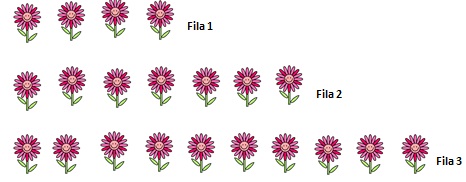 Observa la imagen anterior y responde las siguientes preguntas:¿Cuántas flores habrá en la fila 4?¿Cuántas flores hay en la fila 2?Si en una fila hay 34 flores ¿a qué fila pertenece?Reunir al grupo por equipos para llevar a cabo los ejercicios del desafío#68, en donde determinarán si una figura corresponde o no a las sucesiones que se presenta. Libro de desafíos matemáticos página 125. Poner más ejercicios como el siguiente:Completa las siguientes sucesiones de figuras.Integrar al grupo en equipos para llevar a cabo las actividades que se encuentran en el desafío # 69, en donde los alumnos resolverán problemas que implican establecer relaciones entre las distintas variables que intervienen en sucesiones compuestas formadas con figuras. Libro de desafíos matemáticos páginas 126 y 127. Plantear a los alumnos ejercicios como el siguiente en donde tendrán que completar las siguientes sucesiones de figuras.Pedir a los alumnos que se integren por parejas para poner en práctica las actividades del desafío #70, en el cual los alumnos aprenderán a relacionar las variables que intervienen en una sucesión compuesta formada con figuras y la sucesión numérica que se deriva de ellas. Libro de desafíos matemáticos páginas 128-129. Plantear a los alumnos ejercicios de sucesiones numéricas para que agilicen su habilidad de observación y razonamiento. Ejemplos:4, 3, _, _, _, _.37, 33, _, _, _, _.44, 45, 47, 50, 54, 59, _, _, _, _.Uso de las fracciones para expresar partes de una colección. Cálculo del total conociendo una parte. Plantear a los alumnos ejercicios como el siguiente, en donde utilizarán las fracciones para descomponer cantidades. Ejemplo:Integrar al grupo por equipos para trabajar con tarjetas, que contendrán problemas como los siguientes:Manuel tiene 3 nietos, a los cuales les va a repartir $2780. Al mayor le dará 1/2, al mediano de los tres le tocará 1/4 y al más pequeño 3/5. Realiza las operaciones necesarias para que indiques qué cantidad le corresponde a cada uno.Pedro va a repartir las ganancias de la venta de calzado entre sus 2 hermanos. Durante estos días, obtuvieron una ganancia de $15,389. A Jorge le corresponde 3/10 y a Francisco 4/9. Realiza las operaciones necesarias para que averigües qué ganancia le corresponde a cada uno.Pedir a los alumnos que se integren en equipos para realizar los ejercicios que se presentan en el desafío # 65, en donde aprenderán a diseñar sus propias estrategias para calcular fracciones de cantidades enteras. Libro de desafíos matemáticos páginas 120-121.Entregar a los alumnos actividades como las siguientes para ejercitar el uso de las fracciones: Calcula y compara las siguientes operaciones.3/5 de 10=1/2 de 80=2/4 de 90=2/8 de 70=2/3 de 50=Dibujar algunas figuras en el pizarrón divididas en fracciones, donde los alumnos deben escribir la fracción que esté marcada.Implementar dentro del grupo ejercicios como el siguiente, para que los alumnos agilicen la identificación de la composición de las fracciones. Ejemplo: Observa la  imagen y responde las preguntas: ¿qué cantidad del total de figuras son flechas?, ¿cuántas figuras son en total? Representa con una fracción la cantidad total que le corresponde a cada figura. Pedir a los alumnos que se integren en equipos para llevar a cabo las actividades propuestas en el desafío#66, en el cual determinarán qué fracción representa una parte de una cantidad dada. Libro de desafíos matemáticos páginas 122-123. Plantear a los alumnos problemas similares a los  siguientes:1.En una fiesta hay 45 invitados, 6 de ellos son personas adultas, 26 son niñas y el resto son niños. ¿Cuántos niños asistieron a la fiesta?, ¿qué fracción representa del total las niñas que asistieron a la fiesta? y ¿qué fracción del total representa a las personas adultas?2. Observa las ilustraciones de unos dulces hechos en diversas formas y responde las siguientes preguntas. ¿Cuántos dulces de estrella se muestran en total en la ilustración 1?¿Qué fracción del total de dulces representan los círculos? ( Ilustración 1).¿Qué fracción del total de dulces le pertenece a los corazones? (Ilustración 2).Menciona qué fracción le corresponde a los hexágonos: (Ilustración 2).Integrar al grupo por parejas y pedirles que resuelvan los problemas que aparecen en el desafío #67, en donde aprenderán a identificar la cantidad total a partir de una fracción establecida. Libro de desafíos matemáticos página 124. Comentar en plenaria las dificultades que se les presentaron al resolver los problemas del desafío #67, de igual forma construir grupalmente estrategias para resolver ese tipo de ejercicios. Plantear a los alumnos ejercicios como el siguiente, para que aprendan a identificar fracciones:
En las siguientes figuras colorea la fracción que se te pide:Entregar a los alumnos para que resuelvan en equipos una fotocopia con diferentes problemas similares a los trabajados en el desafío # 67. Ejemplo:Hay 17 chocolates para repartirlos entre 5 niños. Si necesitamos repartirlos equitativamente sin que sobre nada. ¿Qué cantidad de chocolates le tocará a cada niño?En una carretera de 700 m, María corrió 2/4 del total, Daniel 2/3 del total y Mario corrió el resto, ¿cuántos metros corrió Mario?¿Cuánto le falta a 1/8 para llegar a 3 enteros?¿Cuánto le falta a 1/4 para llegar a 3 enteros?En una caja tengo 30 chocolates. Tania se comió 1/4 y Wendy 1/2, ¿quién comió más chocolates?, ¿cuántos chocolates se comieron entre las dos?Alicia guardó 7/8 de su dinero en el banco y la semana pasada su mamá sacó 1/3 de ese dinero, ¿qué fracción del dinero quedó en el banco?Andrés tiene 35 años y Aldo tiene 2/7 de esa edad, ¿cuántos años tiene Aldo?En un grupo hay 90 personas, a 2/3 de ellas les gustan los pasteles de chocolate, a 1/5 las paletas de vainilla y al resto las nieves de fresa, ¿a cuántos alumnos les gustan las nieves de fresa?, ¿cuántos alumnos prefieren los pasteles de chocolate? Miriam ahorró durante toda la semana $ 145.00. El sábado se gastó 1/7 de esa cantidad y el domingo 5/3, ¿qué cantidad gastó en total durante esos dos días?Juan tiene 50 juguetes. 2/8 de juguetes son bicicletas, 2/3 pertenecen a las pelotas y el resto a los autos de carreras, ¿cuántos autos de carreras tiene Juan?Identificación del patrón en una sucesión de figuras compuestas, hasta con dos variables. Implementar ejercicios como los que se muestran a continuación para adentrar a los alumnos al tema de las sucesiones de figuras:El jardinero de un parque planta flores siguiendo cierto patrón. En la primera fila planta 4 flores, en la segunda 7 y así sucesivamente, tal como se nuestra a continuación. Observa la imagen anterior y responde las siguientes preguntas:¿Cuántas flores habrá en la fila 4?¿Cuántas flores hay en la fila 2?Si en una fila hay 34 flores ¿a qué fila pertenece?Reunir al grupo por equipos para llevar a cabo los ejercicios del desafío#68, en donde determinarán si una figura corresponde o no a las sucesiones que se presenta. Libro de desafíos matemáticos página 125. Poner más ejercicios como el siguiente:Completa las siguientes sucesiones de figuras.Integrar al grupo en equipos para llevar a cabo las actividades que se encuentran en el desafío # 69, en donde los alumnos resolverán problemas que implican establecer relaciones entre las distintas variables que intervienen en sucesiones compuestas formadas con figuras. Libro de desafíos matemáticos páginas 126 y 127. Plantear a los alumnos ejercicios como el siguiente en donde tendrán que completar las siguientes sucesiones de figuras.Pedir a los alumnos que se integren por parejas para poner en práctica las actividades del desafío #70, en el cual los alumnos aprenderán a relacionar las variables que intervienen en una sucesión compuesta formada con figuras y la sucesión numérica que se deriva de ellas. Libro de desafíos matemáticos páginas 128-129. Plantear a los alumnos ejercicios de sucesiones numéricas para que agilicen su habilidad de observación y razonamiento. Ejemplos:4, 3, _, _, _, _.37, 33, _, _, _, _.44, 45, 47, 50, 54, 59, _, _, _, _.Uso de las fracciones para expresar partes de una colección. Cálculo del total conociendo una parte. Plantear a los alumnos ejercicios como el siguiente, en donde utilizarán las fracciones para descomponer cantidades. Ejemplo:Integrar al grupo por equipos para trabajar con tarjetas, que contendrán problemas como los siguientes:Manuel tiene 3 nietos, a los cuales les va a repartir $2780. Al mayor le dará 1/2, al mediano de los tres le tocará 1/4 y al más pequeño 3/5. Realiza las operaciones necesarias para que indiques qué cantidad le corresponde a cada uno.Pedro va a repartir las ganancias de la venta de calzado entre sus 2 hermanos. Durante estos días, obtuvieron una ganancia de $15,389. A Jorge le corresponde 3/10 y a Francisco 4/9. Realiza las operaciones necesarias para que averigües qué ganancia le corresponde a cada uno.Pedir a los alumnos que se integren en equipos para realizar los ejercicios que se presentan en el desafío # 65, en donde aprenderán a diseñar sus propias estrategias para calcular fracciones de cantidades enteras. Libro de desafíos matemáticos páginas 120-121.Entregar a los alumnos actividades como las siguientes para ejercitar el uso de las fracciones: Calcula y compara las siguientes operaciones.3/5 de 10=1/2 de 80=2/4 de 90=2/8 de 70=2/3 de 50=Dibujar algunas figuras en el pizarrón divididas en fracciones, donde los alumnos deben escribir la fracción que esté marcada.Implementar dentro del grupo ejercicios como el siguiente, para que los alumnos agilicen la identificación de la composición de las fracciones. Ejemplo: Observa la  imagen y responde las preguntas: ¿qué cantidad del total de figuras son flechas?, ¿cuántas figuras son en total? Representa con una fracción la cantidad total que le corresponde a cada figura. Pedir a los alumnos que se integren en equipos para llevar a cabo las actividades propuestas en el desafío#66, en el cual determinarán qué fracción representa una parte de una cantidad dada. Libro de desafíos matemáticos páginas 122-123. Plantear a los alumnos problemas similares a los  siguientes:1.En una fiesta hay 45 invitados, 6 de ellos son personas adultas, 26 son niñas y el resto son niños. ¿Cuántos niños asistieron a la fiesta?, ¿qué fracción representa del total las niñas que asistieron a la fiesta? y ¿qué fracción del total representa a las personas adultas?2. Observa las ilustraciones de unos dulces hechos en diversas formas y responde las siguientes preguntas. ¿Cuántos dulces de estrella se muestran en total en la ilustración 1?¿Qué fracción del total de dulces representan los círculos? ( Ilustración 1).¿Qué fracción del total de dulces le pertenece a los corazones? (Ilustración 2).Menciona qué fracción le corresponde a los hexágonos: (Ilustración 2).Integrar al grupo por parejas y pedirles que resuelvan los problemas que aparecen en el desafío #67, en donde aprenderán a identificar la cantidad total a partir de una fracción establecida. Libro de desafíos matemáticos página 124. Comentar en plenaria las dificultades que se les presentaron al resolver los problemas del desafío #67, de igual forma construir grupalmente estrategias para resolver ese tipo de ejercicios. Plantear a los alumnos ejercicios como el siguiente, para que aprendan a identificar fracciones:
En las siguientes figuras colorea la fracción que se te pide:Entregar a los alumnos para que resuelvan en equipos una fotocopia con diferentes problemas similares a los trabajados en el desafío # 67. Ejemplo:Hay 17 chocolates para repartirlos entre 5 niños. Si necesitamos repartirlos equitativamente sin que sobre nada. ¿Qué cantidad de chocolates le tocará a cada niño?En una carretera de 700 m, María corrió 2/4 del total, Daniel 2/3 del total y Mario corrió el resto, ¿cuántos metros corrió Mario?¿Cuánto le falta a 1/8 para llegar a 3 enteros?¿Cuánto le falta a 1/4 para llegar a 3 enteros?En una caja tengo 30 chocolates. Tania se comió 1/4 y Wendy 1/2, ¿quién comió más chocolates?, ¿cuántos chocolates se comieron entre las dos?Alicia guardó 7/8 de su dinero en el banco y la semana pasada su mamá sacó 1/3 de ese dinero, ¿qué fracción del dinero quedó en el banco?Andrés tiene 35 años y Aldo tiene 2/7 de esa edad, ¿cuántos años tiene Aldo?En un grupo hay 90 personas, a 2/3 de ellas les gustan los pasteles de chocolate, a 1/5 las paletas de vainilla y al resto las nieves de fresa, ¿a cuántos alumnos les gustan las nieves de fresa?, ¿cuántos alumnos prefieren los pasteles de chocolate? Miriam ahorró durante toda la semana $ 145.00. El sábado se gastó 1/7 de esa cantidad y el domingo 5/3, ¿qué cantidad gastó en total durante esos dos días?Juan tiene 50 juguetes. 2/8 de juguetes son bicicletas, 2/3 pertenecen a las pelotas y el resto a los autos de carreras, ¿cuántos autos de carreras tiene Juan?Identificación del patrón en una sucesión de figuras compuestas, hasta con dos variables. Implementar ejercicios como los que se muestran a continuación para adentrar a los alumnos al tema de las sucesiones de figuras:El jardinero de un parque planta flores siguiendo cierto patrón. En la primera fila planta 4 flores, en la segunda 7 y así sucesivamente, tal como se nuestra a continuación. Observa la imagen anterior y responde las siguientes preguntas:¿Cuántas flores habrá en la fila 4?¿Cuántas flores hay en la fila 2?Si en una fila hay 34 flores ¿a qué fila pertenece?Reunir al grupo por equipos para llevar a cabo los ejercicios del desafío#68, en donde determinarán si una figura corresponde o no a las sucesiones que se presenta. Libro de desafíos matemáticos página 125. Poner más ejercicios como el siguiente:Completa las siguientes sucesiones de figuras.Integrar al grupo en equipos para llevar a cabo las actividades que se encuentran en el desafío # 69, en donde los alumnos resolverán problemas que implican establecer relaciones entre las distintas variables que intervienen en sucesiones compuestas formadas con figuras. Libro de desafíos matemáticos páginas 126 y 127. Plantear a los alumnos ejercicios como el siguiente en donde tendrán que completar las siguientes sucesiones de figuras.Pedir a los alumnos que se integren por parejas para poner en práctica las actividades del desafío #70, en el cual los alumnos aprenderán a relacionar las variables que intervienen en una sucesión compuesta formada con figuras y la sucesión numérica que se deriva de ellas. Libro de desafíos matemáticos páginas 128-129. Plantear a los alumnos ejercicios de sucesiones numéricas para que agilicen su habilidad de observación y razonamiento. Ejemplos:4, 3, _, _, _, _.37, 33, _, _, _, _.44, 45, 47, 50, 54, 59, _, _, _, _.Uso de las fracciones para expresar partes de una colección. Cálculo del total conociendo una parte. Plantear a los alumnos ejercicios como el siguiente, en donde utilizarán las fracciones para descomponer cantidades. Ejemplo:Integrar al grupo por equipos para trabajar con tarjetas, que contendrán problemas como los siguientes:Manuel tiene 3 nietos, a los cuales les va a repartir $2780. Al mayor le dará 1/2, al mediano de los tres le tocará 1/4 y al más pequeño 3/5. Realiza las operaciones necesarias para que indiques qué cantidad le corresponde a cada uno.Pedro va a repartir las ganancias de la venta de calzado entre sus 2 hermanos. Durante estos días, obtuvieron una ganancia de $15,389. A Jorge le corresponde 3/10 y a Francisco 4/9. Realiza las operaciones necesarias para que averigües qué ganancia le corresponde a cada uno.Pedir a los alumnos que se integren en equipos para realizar los ejercicios que se presentan en el desafío # 65, en donde aprenderán a diseñar sus propias estrategias para calcular fracciones de cantidades enteras. Libro de desafíos matemáticos páginas 120-121.Entregar a los alumnos actividades como las siguientes para ejercitar el uso de las fracciones: Calcula y compara las siguientes operaciones.3/5 de 10=1/2 de 80=2/4 de 90=2/8 de 70=2/3 de 50=Dibujar algunas figuras en el pizarrón divididas en fracciones, donde los alumnos deben escribir la fracción que esté marcada.Implementar dentro del grupo ejercicios como el siguiente, para que los alumnos agilicen la identificación de la composición de las fracciones. Ejemplo: Observa la  imagen y responde las preguntas: ¿qué cantidad del total de figuras son flechas?, ¿cuántas figuras son en total? Representa con una fracción la cantidad total que le corresponde a cada figura. Pedir a los alumnos que se integren en equipos para llevar a cabo las actividades propuestas en el desafío#66, en el cual determinarán qué fracción representa una parte de una cantidad dada. Libro de desafíos matemáticos páginas 122-123. Plantear a los alumnos problemas similares a los  siguientes:1.En una fiesta hay 45 invitados, 6 de ellos son personas adultas, 26 son niñas y el resto son niños. ¿Cuántos niños asistieron a la fiesta?, ¿qué fracción representa del total las niñas que asistieron a la fiesta? y ¿qué fracción del total representa a las personas adultas?2. Observa las ilustraciones de unos dulces hechos en diversas formas y responde las siguientes preguntas. ¿Cuántos dulces de estrella se muestran en total en la ilustración 1?¿Qué fracción del total de dulces representan los círculos? ( Ilustración 1).¿Qué fracción del total de dulces le pertenece a los corazones? (Ilustración 2).Menciona qué fracción le corresponde a los hexágonos: (Ilustración 2).Integrar al grupo por parejas y pedirles que resuelvan los problemas que aparecen en el desafío #67, en donde aprenderán a identificar la cantidad total a partir de una fracción establecida. Libro de desafíos matemáticos página 124. Comentar en plenaria las dificultades que se les presentaron al resolver los problemas del desafío #67, de igual forma construir grupalmente estrategias para resolver ese tipo de ejercicios. Plantear a los alumnos ejercicios como el siguiente, para que aprendan a identificar fracciones:
En las siguientes figuras colorea la fracción que se te pide:Entregar a los alumnos para que resuelvan en equipos una fotocopia con diferentes problemas similares a los trabajados en el desafío # 67. Ejemplo:Hay 17 chocolates para repartirlos entre 5 niños. Si necesitamos repartirlos equitativamente sin que sobre nada. ¿Qué cantidad de chocolates le tocará a cada niño?En una carretera de 700 m, María corrió 2/4 del total, Daniel 2/3 del total y Mario corrió el resto, ¿cuántos metros corrió Mario?¿Cuánto le falta a 1/8 para llegar a 3 enteros?¿Cuánto le falta a 1/4 para llegar a 3 enteros?En una caja tengo 30 chocolates. Tania se comió 1/4 y Wendy 1/2, ¿quién comió más chocolates?, ¿cuántos chocolates se comieron entre las dos?Alicia guardó 7/8 de su dinero en el banco y la semana pasada su mamá sacó 1/3 de ese dinero, ¿qué fracción del dinero quedó en el banco?Andrés tiene 35 años y Aldo tiene 2/7 de esa edad, ¿cuántos años tiene Aldo?En un grupo hay 90 personas, a 2/3 de ellas les gustan los pasteles de chocolate, a 1/5 las paletas de vainilla y al resto las nieves de fresa, ¿a cuántos alumnos les gustan las nieves de fresa?, ¿cuántos alumnos prefieren los pasteles de chocolate? Miriam ahorró durante toda la semana $ 145.00. El sábado se gastó 1/7 de esa cantidad y el domingo 5/3, ¿qué cantidad gastó en total durante esos dos días?Juan tiene 50 juguetes. 2/8 de juguetes son bicicletas, 2/3 pertenecen a las pelotas y el resto a los autos de carreras, ¿cuántos autos de carreras tiene Juan?Identificación del patrón en una sucesión de figuras compuestas, hasta con dos variables. Implementar ejercicios como los que se muestran a continuación para adentrar a los alumnos al tema de las sucesiones de figuras:El jardinero de un parque planta flores siguiendo cierto patrón. En la primera fila planta 4 flores, en la segunda 7 y así sucesivamente, tal como se nuestra a continuación. Observa la imagen anterior y responde las siguientes preguntas:¿Cuántas flores habrá en la fila 4?¿Cuántas flores hay en la fila 2?Si en una fila hay 34 flores ¿a qué fila pertenece?Reunir al grupo por equipos para llevar a cabo los ejercicios del desafío#68, en donde determinarán si una figura corresponde o no a las sucesiones que se presenta. Libro de desafíos matemáticos página 125. Poner más ejercicios como el siguiente:Completa las siguientes sucesiones de figuras.Integrar al grupo en equipos para llevar a cabo las actividades que se encuentran en el desafío # 69, en donde los alumnos resolverán problemas que implican establecer relaciones entre las distintas variables que intervienen en sucesiones compuestas formadas con figuras. Libro de desafíos matemáticos páginas 126 y 127. Plantear a los alumnos ejercicios como el siguiente en donde tendrán que completar las siguientes sucesiones de figuras.Pedir a los alumnos que se integren por parejas para poner en práctica las actividades del desafío #70, en el cual los alumnos aprenderán a relacionar las variables que intervienen en una sucesión compuesta formada con figuras y la sucesión numérica que se deriva de ellas. Libro de desafíos matemáticos páginas 128-129. Plantear a los alumnos ejercicios de sucesiones numéricas para que agilicen su habilidad de observación y razonamiento. Ejemplos:4, 3, _, _, _, _.37, 33, _, _, _, _.44, 45, 47, 50, 54, 59, _, _, _, _.Uso de las fracciones para expresar partes de una colección. Cálculo del total conociendo una parte. Plantear a los alumnos ejercicios como el siguiente, en donde utilizarán las fracciones para descomponer cantidades. Ejemplo:Integrar al grupo por equipos para trabajar con tarjetas, que contendrán problemas como los siguientes:Manuel tiene 3 nietos, a los cuales les va a repartir $2780. Al mayor le dará 1/2, al mediano de los tres le tocará 1/4 y al más pequeño 3/5. Realiza las operaciones necesarias para que indiques qué cantidad le corresponde a cada uno.Pedro va a repartir las ganancias de la venta de calzado entre sus 2 hermanos. Durante estos días, obtuvieron una ganancia de $15,389. A Jorge le corresponde 3/10 y a Francisco 4/9. Realiza las operaciones necesarias para que averigües qué ganancia le corresponde a cada uno.Pedir a los alumnos que se integren en equipos para realizar los ejercicios que se presentan en el desafío # 65, en donde aprenderán a diseñar sus propias estrategias para calcular fracciones de cantidades enteras. Libro de desafíos matemáticos páginas 120-121.Entregar a los alumnos actividades como las siguientes para ejercitar el uso de las fracciones: Calcula y compara las siguientes operaciones.3/5 de 10=1/2 de 80=2/4 de 90=2/8 de 70=2/3 de 50=Dibujar algunas figuras en el pizarrón divididas en fracciones, donde los alumnos deben escribir la fracción que esté marcada.Implementar dentro del grupo ejercicios como el siguiente, para que los alumnos agilicen la identificación de la composición de las fracciones. Ejemplo: Observa la  imagen y responde las preguntas: ¿qué cantidad del total de figuras son flechas?, ¿cuántas figuras son en total? Representa con una fracción la cantidad total que le corresponde a cada figura. Pedir a los alumnos que se integren en equipos para llevar a cabo las actividades propuestas en el desafío#66, en el cual determinarán qué fracción representa una parte de una cantidad dada. Libro de desafíos matemáticos páginas 122-123. Plantear a los alumnos problemas similares a los  siguientes:1.En una fiesta hay 45 invitados, 6 de ellos son personas adultas, 26 son niñas y el resto son niños. ¿Cuántos niños asistieron a la fiesta?, ¿qué fracción representa del total las niñas que asistieron a la fiesta? y ¿qué fracción del total representa a las personas adultas?2. Observa las ilustraciones de unos dulces hechos en diversas formas y responde las siguientes preguntas. ¿Cuántos dulces de estrella se muestran en total en la ilustración 1?¿Qué fracción del total de dulces representan los círculos? ( Ilustración 1).¿Qué fracción del total de dulces le pertenece a los corazones? (Ilustración 2).Menciona qué fracción le corresponde a los hexágonos: (Ilustración 2).Integrar al grupo por parejas y pedirles que resuelvan los problemas que aparecen en el desafío #67, en donde aprenderán a identificar la cantidad total a partir de una fracción establecida. Libro de desafíos matemáticos página 124. Comentar en plenaria las dificultades que se les presentaron al resolver los problemas del desafío #67, de igual forma construir grupalmente estrategias para resolver ese tipo de ejercicios. Plantear a los alumnos ejercicios como el siguiente, para que aprendan a identificar fracciones:
En las siguientes figuras colorea la fracción que se te pide:Entregar a los alumnos para que resuelvan en equipos una fotocopia con diferentes problemas similares a los trabajados en el desafío # 67. Ejemplo:Hay 17 chocolates para repartirlos entre 5 niños. Si necesitamos repartirlos equitativamente sin que sobre nada. ¿Qué cantidad de chocolates le tocará a cada niño?En una carretera de 700 m, María corrió 2/4 del total, Daniel 2/3 del total y Mario corrió el resto, ¿cuántos metros corrió Mario?¿Cuánto le falta a 1/8 para llegar a 3 enteros?¿Cuánto le falta a 1/4 para llegar a 3 enteros?En una caja tengo 30 chocolates. Tania se comió 1/4 y Wendy 1/2, ¿quién comió más chocolates?, ¿cuántos chocolates se comieron entre las dos?Alicia guardó 7/8 de su dinero en el banco y la semana pasada su mamá sacó 1/3 de ese dinero, ¿qué fracción del dinero quedó en el banco?Andrés tiene 35 años y Aldo tiene 2/7 de esa edad, ¿cuántos años tiene Aldo?En un grupo hay 90 personas, a 2/3 de ellas les gustan los pasteles de chocolate, a 1/5 las paletas de vainilla y al resto las nieves de fresa, ¿a cuántos alumnos les gustan las nieves de fresa?, ¿cuántos alumnos prefieren los pasteles de chocolate? Miriam ahorró durante toda la semana $ 145.00. El sábado se gastó 1/7 de esa cantidad y el domingo 5/3, ¿qué cantidad gastó en total durante esos dos días?Juan tiene 50 juguetes. 2/8 de juguetes son bicicletas, 2/3 pertenecen a las pelotas y el resto a los autos de carreras, ¿cuántos autos de carreras tiene Juan?Identificación del patrón en una sucesión de figuras compuestas, hasta con dos variables. Implementar ejercicios como los que se muestran a continuación para adentrar a los alumnos al tema de las sucesiones de figuras:El jardinero de un parque planta flores siguiendo cierto patrón. En la primera fila planta 4 flores, en la segunda 7 y así sucesivamente, tal como se nuestra a continuación. Observa la imagen anterior y responde las siguientes preguntas:¿Cuántas flores habrá en la fila 4?¿Cuántas flores hay en la fila 2?Si en una fila hay 34 flores ¿a qué fila pertenece?Reunir al grupo por equipos para llevar a cabo los ejercicios del desafío#68, en donde determinarán si una figura corresponde o no a las sucesiones que se presenta. Libro de desafíos matemáticos página 125. Poner más ejercicios como el siguiente:Completa las siguientes sucesiones de figuras.Integrar al grupo en equipos para llevar a cabo las actividades que se encuentran en el desafío # 69, en donde los alumnos resolverán problemas que implican establecer relaciones entre las distintas variables que intervienen en sucesiones compuestas formadas con figuras. Libro de desafíos matemáticos páginas 126 y 127. Plantear a los alumnos ejercicios como el siguiente en donde tendrán que completar las siguientes sucesiones de figuras.Pedir a los alumnos que se integren por parejas para poner en práctica las actividades del desafío #70, en el cual los alumnos aprenderán a relacionar las variables que intervienen en una sucesión compuesta formada con figuras y la sucesión numérica que se deriva de ellas. Libro de desafíos matemáticos páginas 128-129. Plantear a los alumnos ejercicios de sucesiones numéricas para que agilicen su habilidad de observación y razonamiento. Ejemplos:4, 3, _, _, _, _.37, 33, _, _, _, _.44, 45, 47, 50, 54, 59, _, _, _, _.Uso de las fracciones para expresar partes de una colección. Cálculo del total conociendo una parte. Plantear a los alumnos ejercicios como el siguiente, en donde utilizarán las fracciones para descomponer cantidades. Ejemplo:Integrar al grupo por equipos para trabajar con tarjetas, que contendrán problemas como los siguientes:Manuel tiene 3 nietos, a los cuales les va a repartir $2780. Al mayor le dará 1/2, al mediano de los tres le tocará 1/4 y al más pequeño 3/5. Realiza las operaciones necesarias para que indiques qué cantidad le corresponde a cada uno.Pedro va a repartir las ganancias de la venta de calzado entre sus 2 hermanos. Durante estos días, obtuvieron una ganancia de $15,389. A Jorge le corresponde 3/10 y a Francisco 4/9. Realiza las operaciones necesarias para que averigües qué ganancia le corresponde a cada uno.Pedir a los alumnos que se integren en equipos para realizar los ejercicios que se presentan en el desafío # 65, en donde aprenderán a diseñar sus propias estrategias para calcular fracciones de cantidades enteras. Libro de desafíos matemáticos páginas 120-121.Entregar a los alumnos actividades como las siguientes para ejercitar el uso de las fracciones: Calcula y compara las siguientes operaciones.3/5 de 10=1/2 de 80=2/4 de 90=2/8 de 70=2/3 de 50=Dibujar algunas figuras en el pizarrón divididas en fracciones, donde los alumnos deben escribir la fracción que esté marcada.Implementar dentro del grupo ejercicios como el siguiente, para que los alumnos agilicen la identificación de la composición de las fracciones. Ejemplo: Observa la  imagen y responde las preguntas: ¿qué cantidad del total de figuras son flechas?, ¿cuántas figuras son en total? Representa con una fracción la cantidad total que le corresponde a cada figura. Pedir a los alumnos que se integren en equipos para llevar a cabo las actividades propuestas en el desafío#66, en el cual determinarán qué fracción representa una parte de una cantidad dada. Libro de desafíos matemáticos páginas 122-123. Plantear a los alumnos problemas similares a los  siguientes:1.En una fiesta hay 45 invitados, 6 de ellos son personas adultas, 26 son niñas y el resto son niños. ¿Cuántos niños asistieron a la fiesta?, ¿qué fracción representa del total las niñas que asistieron a la fiesta? y ¿qué fracción del total representa a las personas adultas?2. Observa las ilustraciones de unos dulces hechos en diversas formas y responde las siguientes preguntas. ¿Cuántos dulces de estrella se muestran en total en la ilustración 1?¿Qué fracción del total de dulces representan los círculos? ( Ilustración 1).¿Qué fracción del total de dulces le pertenece a los corazones? (Ilustración 2).Menciona qué fracción le corresponde a los hexágonos: (Ilustración 2).Integrar al grupo por parejas y pedirles que resuelvan los problemas que aparecen en el desafío #67, en donde aprenderán a identificar la cantidad total a partir de una fracción establecida. Libro de desafíos matemáticos página 124. Comentar en plenaria las dificultades que se les presentaron al resolver los problemas del desafío #67, de igual forma construir grupalmente estrategias para resolver ese tipo de ejercicios. Plantear a los alumnos ejercicios como el siguiente, para que aprendan a identificar fracciones:
En las siguientes figuras colorea la fracción que se te pide:Entregar a los alumnos para que resuelvan en equipos una fotocopia con diferentes problemas similares a los trabajados en el desafío # 67. Ejemplo:Hay 17 chocolates para repartirlos entre 5 niños. Si necesitamos repartirlos equitativamente sin que sobre nada. ¿Qué cantidad de chocolates le tocará a cada niño?En una carretera de 700 m, María corrió 2/4 del total, Daniel 2/3 del total y Mario corrió el resto, ¿cuántos metros corrió Mario?¿Cuánto le falta a 1/8 para llegar a 3 enteros?¿Cuánto le falta a 1/4 para llegar a 3 enteros?En una caja tengo 30 chocolates. Tania se comió 1/4 y Wendy 1/2, ¿quién comió más chocolates?, ¿cuántos chocolates se comieron entre las dos?Alicia guardó 7/8 de su dinero en el banco y la semana pasada su mamá sacó 1/3 de ese dinero, ¿qué fracción del dinero quedó en el banco?Andrés tiene 35 años y Aldo tiene 2/7 de esa edad, ¿cuántos años tiene Aldo?En un grupo hay 90 personas, a 2/3 de ellas les gustan los pasteles de chocolate, a 1/5 las paletas de vainilla y al resto las nieves de fresa, ¿a cuántos alumnos les gustan las nieves de fresa?, ¿cuántos alumnos prefieren los pasteles de chocolate? Miriam ahorró durante toda la semana $ 145.00. El sábado se gastó 1/7 de esa cantidad y el domingo 5/3, ¿qué cantidad gastó en total durante esos dos días?Juan tiene 50 juguetes. 2/8 de juguetes son bicicletas, 2/3 pertenecen a las pelotas y el resto a los autos de carreras, ¿cuántos autos de carreras tiene Juan?Identificación del patrón en una sucesión de figuras compuestas, hasta con dos variables. Implementar ejercicios como los que se muestran a continuación para adentrar a los alumnos al tema de las sucesiones de figuras:El jardinero de un parque planta flores siguiendo cierto patrón. En la primera fila planta 4 flores, en la segunda 7 y así sucesivamente, tal como se nuestra a continuación. Observa la imagen anterior y responde las siguientes preguntas:¿Cuántas flores habrá en la fila 4?¿Cuántas flores hay en la fila 2?Si en una fila hay 34 flores ¿a qué fila pertenece?Reunir al grupo por equipos para llevar a cabo los ejercicios del desafío#68, en donde determinarán si una figura corresponde o no a las sucesiones que se presenta. Libro de desafíos matemáticos página 125. Poner más ejercicios como el siguiente:Completa las siguientes sucesiones de figuras.Integrar al grupo en equipos para llevar a cabo las actividades que se encuentran en el desafío # 69, en donde los alumnos resolverán problemas que implican establecer relaciones entre las distintas variables que intervienen en sucesiones compuestas formadas con figuras. Libro de desafíos matemáticos páginas 126 y 127. Plantear a los alumnos ejercicios como el siguiente en donde tendrán que completar las siguientes sucesiones de figuras.Pedir a los alumnos que se integren por parejas para poner en práctica las actividades del desafío #70, en el cual los alumnos aprenderán a relacionar las variables que intervienen en una sucesión compuesta formada con figuras y la sucesión numérica que se deriva de ellas. Libro de desafíos matemáticos páginas 128-129. Plantear a los alumnos ejercicios de sucesiones numéricas para que agilicen su habilidad de observación y razonamiento. Ejemplos:4, 3, _, _, _, _.37, 33, _, _, _, _.44, 45, 47, 50, 54, 59, _, _, _, _.MATERIACiencias NaturalesGRADO4°SEMANASemana 1ACTIVIDADESACTIVIDADESACTIVIDADESACTIVIDADESACTIVIDADESACTIVIDADESCaldo de cultivo. Pág. 88Trabajar en equipo y con ayuda del profesor reunir el material traído de casa. Esta actividad se puede realizar de manera grupal para evitar daños o quemaduras con la parrilla eléctrica (adecuación). Enumerar los frascos y verter en ellos lo que se indica en el libro. Seguir correctamente las instrucciones.Observar los frascos durante una semana y registrar los cambios en el recuadro de la pág. 89.Analizar el cuadro y contestar las preguntas del libro en el cuaderno: ¿todas las muestras cambiaron?, ¿cuáles no se pueden consumir?, ¿Cuáles si se pueden? etc.Leer las páginas 90 a la 92 acerca de la conservación de los alimentos, haciendo lectura compartida y comentada.Platicar sobre Louis Pasteur.  Ver video en el siguiente link:          http://www.youtube.com/watch?v=vPGcszfMZjM&feature=related Los métodos de conservación de alimentos. Pág. 93Investigar acerca de los métodos de conservación de los alimentos y cuándo se empezaron a usar (libros, revistas, internet o con sus familiares).Realizar una línea del SEMANA ilustrada donde se ordenen cronológicamente los métodos, ¿cuál fue el primero en utilizarse?Revisar el siguiente enlace sobre la conservación de alimentos:https://www.youtube.com/watch?v=mdWEo-TeAJACaldo de cultivo. Pág. 88Trabajar en equipo y con ayuda del profesor reunir el material traído de casa. Esta actividad se puede realizar de manera grupal para evitar daños o quemaduras con la parrilla eléctrica (adecuación). Enumerar los frascos y verter en ellos lo que se indica en el libro. Seguir correctamente las instrucciones.Observar los frascos durante una semana y registrar los cambios en el recuadro de la pág. 89.Analizar el cuadro y contestar las preguntas del libro en el cuaderno: ¿todas las muestras cambiaron?, ¿cuáles no se pueden consumir?, ¿Cuáles si se pueden? etc.Leer las páginas 90 a la 92 acerca de la conservación de los alimentos, haciendo lectura compartida y comentada.Platicar sobre Louis Pasteur.  Ver video en el siguiente link:          http://www.youtube.com/watch?v=vPGcszfMZjM&feature=related Los métodos de conservación de alimentos. Pág. 93Investigar acerca de los métodos de conservación de los alimentos y cuándo se empezaron a usar (libros, revistas, internet o con sus familiares).Realizar una línea del SEMANA ilustrada donde se ordenen cronológicamente los métodos, ¿cuál fue el primero en utilizarse?Revisar el siguiente enlace sobre la conservación de alimentos:https://www.youtube.com/watch?v=mdWEo-TeAJACaldo de cultivo. Pág. 88Trabajar en equipo y con ayuda del profesor reunir el material traído de casa. Esta actividad se puede realizar de manera grupal para evitar daños o quemaduras con la parrilla eléctrica (adecuación). Enumerar los frascos y verter en ellos lo que se indica en el libro. Seguir correctamente las instrucciones.Observar los frascos durante una semana y registrar los cambios en el recuadro de la pág. 89.Analizar el cuadro y contestar las preguntas del libro en el cuaderno: ¿todas las muestras cambiaron?, ¿cuáles no se pueden consumir?, ¿Cuáles si se pueden? etc.Leer las páginas 90 a la 92 acerca de la conservación de los alimentos, haciendo lectura compartida y comentada.Platicar sobre Louis Pasteur.  Ver video en el siguiente link:          http://www.youtube.com/watch?v=vPGcszfMZjM&feature=related Los métodos de conservación de alimentos. Pág. 93Investigar acerca de los métodos de conservación de los alimentos y cuándo se empezaron a usar (libros, revistas, internet o con sus familiares).Realizar una línea del SEMANA ilustrada donde se ordenen cronológicamente los métodos, ¿cuál fue el primero en utilizarse?Revisar el siguiente enlace sobre la conservación de alimentos:https://www.youtube.com/watch?v=mdWEo-TeAJACaldo de cultivo. Pág. 88Trabajar en equipo y con ayuda del profesor reunir el material traído de casa. Esta actividad se puede realizar de manera grupal para evitar daños o quemaduras con la parrilla eléctrica (adecuación). Enumerar los frascos y verter en ellos lo que se indica en el libro. Seguir correctamente las instrucciones.Observar los frascos durante una semana y registrar los cambios en el recuadro de la pág. 89.Analizar el cuadro y contestar las preguntas del libro en el cuaderno: ¿todas las muestras cambiaron?, ¿cuáles no se pueden consumir?, ¿Cuáles si se pueden? etc.Leer las páginas 90 a la 92 acerca de la conservación de los alimentos, haciendo lectura compartida y comentada.Platicar sobre Louis Pasteur.  Ver video en el siguiente link:          http://www.youtube.com/watch?v=vPGcszfMZjM&feature=related Los métodos de conservación de alimentos. Pág. 93Investigar acerca de los métodos de conservación de los alimentos y cuándo se empezaron a usar (libros, revistas, internet o con sus familiares).Realizar una línea del SEMANA ilustrada donde se ordenen cronológicamente los métodos, ¿cuál fue el primero en utilizarse?Revisar el siguiente enlace sobre la conservación de alimentos:https://www.youtube.com/watch?v=mdWEo-TeAJACaldo de cultivo. Pág. 88Trabajar en equipo y con ayuda del profesor reunir el material traído de casa. Esta actividad se puede realizar de manera grupal para evitar daños o quemaduras con la parrilla eléctrica (adecuación). Enumerar los frascos y verter en ellos lo que se indica en el libro. Seguir correctamente las instrucciones.Observar los frascos durante una semana y registrar los cambios en el recuadro de la pág. 89.Analizar el cuadro y contestar las preguntas del libro en el cuaderno: ¿todas las muestras cambiaron?, ¿cuáles no se pueden consumir?, ¿Cuáles si se pueden? etc.Leer las páginas 90 a la 92 acerca de la conservación de los alimentos, haciendo lectura compartida y comentada.Platicar sobre Louis Pasteur.  Ver video en el siguiente link:          http://www.youtube.com/watch?v=vPGcszfMZjM&feature=related Los métodos de conservación de alimentos. Pág. 93Investigar acerca de los métodos de conservación de los alimentos y cuándo se empezaron a usar (libros, revistas, internet o con sus familiares).Realizar una línea del SEMANA ilustrada donde se ordenen cronológicamente los métodos, ¿cuál fue el primero en utilizarse?Revisar el siguiente enlace sobre la conservación de alimentos:https://www.youtube.com/watch?v=mdWEo-TeAJACaldo de cultivo. Pág. 88Trabajar en equipo y con ayuda del profesor reunir el material traído de casa. Esta actividad se puede realizar de manera grupal para evitar daños o quemaduras con la parrilla eléctrica (adecuación). Enumerar los frascos y verter en ellos lo que se indica en el libro. Seguir correctamente las instrucciones.Observar los frascos durante una semana y registrar los cambios en el recuadro de la pág. 89.Analizar el cuadro y contestar las preguntas del libro en el cuaderno: ¿todas las muestras cambiaron?, ¿cuáles no se pueden consumir?, ¿Cuáles si se pueden? etc.Leer las páginas 90 a la 92 acerca de la conservación de los alimentos, haciendo lectura compartida y comentada.Platicar sobre Louis Pasteur.  Ver video en el siguiente link:          http://www.youtube.com/watch?v=vPGcszfMZjM&feature=related Los métodos de conservación de alimentos. Pág. 93Investigar acerca de los métodos de conservación de los alimentos y cuándo se empezaron a usar (libros, revistas, internet o con sus familiares).Realizar una línea del SEMANA ilustrada donde se ordenen cronológicamente los métodos, ¿cuál fue el primero en utilizarse?Revisar el siguiente enlace sobre la conservación de alimentos:https://www.youtube.com/watch?v=mdWEo-TeAJAMATERIACiencias NaturalesGRADO4°SEMANASemana 2ACTIVIDADESACTIVIDADESACTIVIDADESACTIVIDADESACTIVIDADESACTIVIDADESConocimientos previos.Para que los alumnos identifiquen las formas de obtener calor, plantear preguntas: ¿qué hacen para calentarse las manos en los días muy fríos?, ¿cómo obtienen fuego para cocinar alimentos en la casa o en un día de campo?, ¿cuál es la historia del fuego?, etc.El calor genera movimiento. Pág. 115.Organizar actividades prácticas en las que froten diversos objetos, como bolsas de plástico en la piel o un clavo en un pedazo de madera; en estas situaciones considerar la fricción de los materiales en el calentamiento. Registrar los resultados en la página 115 de su libro de texto, escribir las ventajas y desventajas de cada situación.El calor genera movimiento. Pág. 116.Realizar un experimento para analizar y comprobar que el calor genera movimiento. Instrucciones del experimento en la página 116. Traer el material necesario por equipo: papel aluminio, tijeras, hilo, vela y cerillos.Proponer un debate acerca de las ventajas y desventajas del uso de diversos combustibles en las actividades cotidianas.Hacer lectura comentada de las páginas 117, 118 y 119 de su libro de texto en relación a “El Calor y sus efectos”.Solicitar investigaciones acerca de las desventajas del calor producido por fricción y la forma de evitarlas como del uso de lubricantes en las piezas de maquinaria o el uso de materiales que resisten más el calor.Orientar el análisis de situaciones como el movimiento de la tapa de una olla con agua hirviendo y de una pequeña espiral de papel colocada sobre una vela prendida, y el aumento en el tamaño de una moneda o un clavo de metal al calentarlos para identificar los efectos del calor. Realizar alguno de los experimentos anteriores de manera grupal para verificar los resultados que hayan mencionadoPlaticar acerca de la dilatación, poner el ejemplo de una vías de tren.Conocimientos previos.Para que los alumnos identifiquen las formas de obtener calor, plantear preguntas: ¿qué hacen para calentarse las manos en los días muy fríos?, ¿cómo obtienen fuego para cocinar alimentos en la casa o en un día de campo?, ¿cuál es la historia del fuego?, etc.El calor genera movimiento. Pág. 115.Organizar actividades prácticas en las que froten diversos objetos, como bolsas de plástico en la piel o un clavo en un pedazo de madera; en estas situaciones considerar la fricción de los materiales en el calentamiento. Registrar los resultados en la página 115 de su libro de texto, escribir las ventajas y desventajas de cada situación.El calor genera movimiento. Pág. 116.Realizar un experimento para analizar y comprobar que el calor genera movimiento. Instrucciones del experimento en la página 116. Traer el material necesario por equipo: papel aluminio, tijeras, hilo, vela y cerillos.Proponer un debate acerca de las ventajas y desventajas del uso de diversos combustibles en las actividades cotidianas.Hacer lectura comentada de las páginas 117, 118 y 119 de su libro de texto en relación a “El Calor y sus efectos”.Solicitar investigaciones acerca de las desventajas del calor producido por fricción y la forma de evitarlas como del uso de lubricantes en las piezas de maquinaria o el uso de materiales que resisten más el calor.Orientar el análisis de situaciones como el movimiento de la tapa de una olla con agua hirviendo y de una pequeña espiral de papel colocada sobre una vela prendida, y el aumento en el tamaño de una moneda o un clavo de metal al calentarlos para identificar los efectos del calor. Realizar alguno de los experimentos anteriores de manera grupal para verificar los resultados que hayan mencionadoPlaticar acerca de la dilatación, poner el ejemplo de una vías de tren.Conocimientos previos.Para que los alumnos identifiquen las formas de obtener calor, plantear preguntas: ¿qué hacen para calentarse las manos en los días muy fríos?, ¿cómo obtienen fuego para cocinar alimentos en la casa o en un día de campo?, ¿cuál es la historia del fuego?, etc.El calor genera movimiento. Pág. 115.Organizar actividades prácticas en las que froten diversos objetos, como bolsas de plástico en la piel o un clavo en un pedazo de madera; en estas situaciones considerar la fricción de los materiales en el calentamiento. Registrar los resultados en la página 115 de su libro de texto, escribir las ventajas y desventajas de cada situación.El calor genera movimiento. Pág. 116.Realizar un experimento para analizar y comprobar que el calor genera movimiento. Instrucciones del experimento en la página 116. Traer el material necesario por equipo: papel aluminio, tijeras, hilo, vela y cerillos.Proponer un debate acerca de las ventajas y desventajas del uso de diversos combustibles en las actividades cotidianas.Hacer lectura comentada de las páginas 117, 118 y 119 de su libro de texto en relación a “El Calor y sus efectos”.Solicitar investigaciones acerca de las desventajas del calor producido por fricción y la forma de evitarlas como del uso de lubricantes en las piezas de maquinaria o el uso de materiales que resisten más el calor.Orientar el análisis de situaciones como el movimiento de la tapa de una olla con agua hirviendo y de una pequeña espiral de papel colocada sobre una vela prendida, y el aumento en el tamaño de una moneda o un clavo de metal al calentarlos para identificar los efectos del calor. Realizar alguno de los experimentos anteriores de manera grupal para verificar los resultados que hayan mencionadoPlaticar acerca de la dilatación, poner el ejemplo de una vías de tren.Conocimientos previos.Para que los alumnos identifiquen las formas de obtener calor, plantear preguntas: ¿qué hacen para calentarse las manos en los días muy fríos?, ¿cómo obtienen fuego para cocinar alimentos en la casa o en un día de campo?, ¿cuál es la historia del fuego?, etc.El calor genera movimiento. Pág. 115.Organizar actividades prácticas en las que froten diversos objetos, como bolsas de plástico en la piel o un clavo en un pedazo de madera; en estas situaciones considerar la fricción de los materiales en el calentamiento. Registrar los resultados en la página 115 de su libro de texto, escribir las ventajas y desventajas de cada situación.El calor genera movimiento. Pág. 116.Realizar un experimento para analizar y comprobar que el calor genera movimiento. Instrucciones del experimento en la página 116. Traer el material necesario por equipo: papel aluminio, tijeras, hilo, vela y cerillos.Proponer un debate acerca de las ventajas y desventajas del uso de diversos combustibles en las actividades cotidianas.Hacer lectura comentada de las páginas 117, 118 y 119 de su libro de texto en relación a “El Calor y sus efectos”.Solicitar investigaciones acerca de las desventajas del calor producido por fricción y la forma de evitarlas como del uso de lubricantes en las piezas de maquinaria o el uso de materiales que resisten más el calor.Orientar el análisis de situaciones como el movimiento de la tapa de una olla con agua hirviendo y de una pequeña espiral de papel colocada sobre una vela prendida, y el aumento en el tamaño de una moneda o un clavo de metal al calentarlos para identificar los efectos del calor. Realizar alguno de los experimentos anteriores de manera grupal para verificar los resultados que hayan mencionadoPlaticar acerca de la dilatación, poner el ejemplo de una vías de tren.Conocimientos previos.Para que los alumnos identifiquen las formas de obtener calor, plantear preguntas: ¿qué hacen para calentarse las manos en los días muy fríos?, ¿cómo obtienen fuego para cocinar alimentos en la casa o en un día de campo?, ¿cuál es la historia del fuego?, etc.El calor genera movimiento. Pág. 115.Organizar actividades prácticas en las que froten diversos objetos, como bolsas de plástico en la piel o un clavo en un pedazo de madera; en estas situaciones considerar la fricción de los materiales en el calentamiento. Registrar los resultados en la página 115 de su libro de texto, escribir las ventajas y desventajas de cada situación.El calor genera movimiento. Pág. 116.Realizar un experimento para analizar y comprobar que el calor genera movimiento. Instrucciones del experimento en la página 116. Traer el material necesario por equipo: papel aluminio, tijeras, hilo, vela y cerillos.Proponer un debate acerca de las ventajas y desventajas del uso de diversos combustibles en las actividades cotidianas.Hacer lectura comentada de las páginas 117, 118 y 119 de su libro de texto en relación a “El Calor y sus efectos”.Solicitar investigaciones acerca de las desventajas del calor producido por fricción y la forma de evitarlas como del uso de lubricantes en las piezas de maquinaria o el uso de materiales que resisten más el calor.Orientar el análisis de situaciones como el movimiento de la tapa de una olla con agua hirviendo y de una pequeña espiral de papel colocada sobre una vela prendida, y el aumento en el tamaño de una moneda o un clavo de metal al calentarlos para identificar los efectos del calor. Realizar alguno de los experimentos anteriores de manera grupal para verificar los resultados que hayan mencionadoPlaticar acerca de la dilatación, poner el ejemplo de una vías de tren.Conocimientos previos.Para que los alumnos identifiquen las formas de obtener calor, plantear preguntas: ¿qué hacen para calentarse las manos en los días muy fríos?, ¿cómo obtienen fuego para cocinar alimentos en la casa o en un día de campo?, ¿cuál es la historia del fuego?, etc.El calor genera movimiento. Pág. 115.Organizar actividades prácticas en las que froten diversos objetos, como bolsas de plástico en la piel o un clavo en un pedazo de madera; en estas situaciones considerar la fricción de los materiales en el calentamiento. Registrar los resultados en la página 115 de su libro de texto, escribir las ventajas y desventajas de cada situación.El calor genera movimiento. Pág. 116.Realizar un experimento para analizar y comprobar que el calor genera movimiento. Instrucciones del experimento en la página 116. Traer el material necesario por equipo: papel aluminio, tijeras, hilo, vela y cerillos.Proponer un debate acerca de las ventajas y desventajas del uso de diversos combustibles en las actividades cotidianas.Hacer lectura comentada de las páginas 117, 118 y 119 de su libro de texto en relación a “El Calor y sus efectos”.Solicitar investigaciones acerca de las desventajas del calor producido por fricción y la forma de evitarlas como del uso de lubricantes en las piezas de maquinaria o el uso de materiales que resisten más el calor.Orientar el análisis de situaciones como el movimiento de la tapa de una olla con agua hirviendo y de una pequeña espiral de papel colocada sobre una vela prendida, y el aumento en el tamaño de una moneda o un clavo de metal al calentarlos para identificar los efectos del calor. Realizar alguno de los experimentos anteriores de manera grupal para verificar los resultados que hayan mencionadoPlaticar acerca de la dilatación, poner el ejemplo de una vías de tren.MATERIACiencias NaturalesGRADO4°SEMANASemana 3ACTIVIDADESACTIVIDADESACTIVIDADESACTIVIDADESACTIVIDADESACTIVIDADESProyecto. La conservación de los alimentos.Planeación.Decidir cuál método de conservación de los alimentos se desea realizar.Recordar usar la limpieza en todo lo que se realice.Desarrollo.Revisar los productos sugeridos que muestra el libro: orejones (fruta deshidratada)Reunir los materiales necesarios.Lavarse las manos antes de manipular los alimentos.Manos a la obra.Comunicación.Presentar su proyecto permitiendo dar a probar las frutas deshidratadas a los compañeros de otros equipos.Evaluación.Conocer el desempeño de su trabajo y valorarla con lo que se indica en el libro.Revisar la actividad y cómo se puede mejorar.Evaluación del bloque. Pág. 96Autoevaluación. Pág. 97Proyecto. La conservación de los alimentos.Planeación.Decidir cuál método de conservación de los alimentos se desea realizar.Recordar usar la limpieza en todo lo que se realice.Desarrollo.Revisar los productos sugeridos que muestra el libro: orejones (fruta deshidratada)Reunir los materiales necesarios.Lavarse las manos antes de manipular los alimentos.Manos a la obra.Comunicación.Presentar su proyecto permitiendo dar a probar las frutas deshidratadas a los compañeros de otros equipos.Evaluación.Conocer el desempeño de su trabajo y valorarla con lo que se indica en el libro.Revisar la actividad y cómo se puede mejorar.Evaluación del bloque. Pág. 96Autoevaluación. Pág. 97Proyecto. La conservación de los alimentos.Planeación.Decidir cuál método de conservación de los alimentos se desea realizar.Recordar usar la limpieza en todo lo que se realice.Desarrollo.Revisar los productos sugeridos que muestra el libro: orejones (fruta deshidratada)Reunir los materiales necesarios.Lavarse las manos antes de manipular los alimentos.Manos a la obra.Comunicación.Presentar su proyecto permitiendo dar a probar las frutas deshidratadas a los compañeros de otros equipos.Evaluación.Conocer el desempeño de su trabajo y valorarla con lo que se indica en el libro.Revisar la actividad y cómo se puede mejorar.Evaluación del bloque. Pág. 96Autoevaluación. Pág. 97Proyecto. La conservación de los alimentos.Planeación.Decidir cuál método de conservación de los alimentos se desea realizar.Recordar usar la limpieza en todo lo que se realice.Desarrollo.Revisar los productos sugeridos que muestra el libro: orejones (fruta deshidratada)Reunir los materiales necesarios.Lavarse las manos antes de manipular los alimentos.Manos a la obra.Comunicación.Presentar su proyecto permitiendo dar a probar las frutas deshidratadas a los compañeros de otros equipos.Evaluación.Conocer el desempeño de su trabajo y valorarla con lo que se indica en el libro.Revisar la actividad y cómo se puede mejorar.Evaluación del bloque. Pág. 96Autoevaluación. Pág. 97Proyecto. La conservación de los alimentos.Planeación.Decidir cuál método de conservación de los alimentos se desea realizar.Recordar usar la limpieza en todo lo que se realice.Desarrollo.Revisar los productos sugeridos que muestra el libro: orejones (fruta deshidratada)Reunir los materiales necesarios.Lavarse las manos antes de manipular los alimentos.Manos a la obra.Comunicación.Presentar su proyecto permitiendo dar a probar las frutas deshidratadas a los compañeros de otros equipos.Evaluación.Conocer el desempeño de su trabajo y valorarla con lo que se indica en el libro.Revisar la actividad y cómo se puede mejorar.Evaluación del bloque. Pág. 96Autoevaluación. Pág. 97Proyecto. La conservación de los alimentos.Planeación.Decidir cuál método de conservación de los alimentos se desea realizar.Recordar usar la limpieza en todo lo que se realice.Desarrollo.Revisar los productos sugeridos que muestra el libro: orejones (fruta deshidratada)Reunir los materiales necesarios.Lavarse las manos antes de manipular los alimentos.Manos a la obra.Comunicación.Presentar su proyecto permitiendo dar a probar las frutas deshidratadas a los compañeros de otros equipos.Evaluación.Conocer el desempeño de su trabajo y valorarla con lo que se indica en el libro.Revisar la actividad y cómo se puede mejorar.Evaluación del bloque. Pág. 96Autoevaluación. Pág. 97MATERIACiencias NaturalesGRADO4°SEMANASemana 4ACTIVIDADESACTIVIDADESACTIVIDADESACTIVIDADESACTIVIDADESACTIVIDADES Fricción.Pedir a los alumnos que froten sus manos una con la otra: ¿Qué sienten?, ¿por qué se siente así?, ¿qué crees que pasa en tus manos?, ¿puede suceder con otros objetos u otras partes del cuerpo?Cuando los alumnos dan diversas respuestas, analizar la actividad paso a paso. Ver que al momento de frotar dos cuerpos (hacer fricción) se produce calor. Hacer el experimento con otras cosas: frotar el borrador en la mesa, dos lápices, dos libretas, la mano en la libreta, la malo en el pelo, un codo en la ropa (tela). Hacer las observaciones y anotaciones en su libreta sobre lo que sucedió, llenar una tabla como la siguiente:Compartir los resultados.  Fricción.Pedir a los alumnos que froten sus manos una con la otra: ¿Qué sienten?, ¿por qué se siente así?, ¿qué crees que pasa en tus manos?, ¿puede suceder con otros objetos u otras partes del cuerpo?Cuando los alumnos dan diversas respuestas, analizar la actividad paso a paso. Ver que al momento de frotar dos cuerpos (hacer fricción) se produce calor. Hacer el experimento con otras cosas: frotar el borrador en la mesa, dos lápices, dos libretas, la mano en la libreta, la malo en el pelo, un codo en la ropa (tela). Hacer las observaciones y anotaciones en su libreta sobre lo que sucedió, llenar una tabla como la siguiente:Compartir los resultados.  Fricción.Pedir a los alumnos que froten sus manos una con la otra: ¿Qué sienten?, ¿por qué se siente así?, ¿qué crees que pasa en tus manos?, ¿puede suceder con otros objetos u otras partes del cuerpo?Cuando los alumnos dan diversas respuestas, analizar la actividad paso a paso. Ver que al momento de frotar dos cuerpos (hacer fricción) se produce calor. Hacer el experimento con otras cosas: frotar el borrador en la mesa, dos lápices, dos libretas, la mano en la libreta, la malo en el pelo, un codo en la ropa (tela). Hacer las observaciones y anotaciones en su libreta sobre lo que sucedió, llenar una tabla como la siguiente:Compartir los resultados.  Fricción.Pedir a los alumnos que froten sus manos una con la otra: ¿Qué sienten?, ¿por qué se siente así?, ¿qué crees que pasa en tus manos?, ¿puede suceder con otros objetos u otras partes del cuerpo?Cuando los alumnos dan diversas respuestas, analizar la actividad paso a paso. Ver que al momento de frotar dos cuerpos (hacer fricción) se produce calor. Hacer el experimento con otras cosas: frotar el borrador en la mesa, dos lápices, dos libretas, la mano en la libreta, la malo en el pelo, un codo en la ropa (tela). Hacer las observaciones y anotaciones en su libreta sobre lo que sucedió, llenar una tabla como la siguiente:Compartir los resultados.  Fricción.Pedir a los alumnos que froten sus manos una con la otra: ¿Qué sienten?, ¿por qué se siente así?, ¿qué crees que pasa en tus manos?, ¿puede suceder con otros objetos u otras partes del cuerpo?Cuando los alumnos dan diversas respuestas, analizar la actividad paso a paso. Ver que al momento de frotar dos cuerpos (hacer fricción) se produce calor. Hacer el experimento con otras cosas: frotar el borrador en la mesa, dos lápices, dos libretas, la mano en la libreta, la malo en el pelo, un codo en la ropa (tela). Hacer las observaciones y anotaciones en su libreta sobre lo que sucedió, llenar una tabla como la siguiente:Compartir los resultados.  Fricción.Pedir a los alumnos que froten sus manos una con la otra: ¿Qué sienten?, ¿por qué se siente así?, ¿qué crees que pasa en tus manos?, ¿puede suceder con otros objetos u otras partes del cuerpo?Cuando los alumnos dan diversas respuestas, analizar la actividad paso a paso. Ver que al momento de frotar dos cuerpos (hacer fricción) se produce calor. Hacer el experimento con otras cosas: frotar el borrador en la mesa, dos lápices, dos libretas, la mano en la libreta, la malo en el pelo, un codo en la ropa (tela). Hacer las observaciones y anotaciones en su libreta sobre lo que sucedió, llenar una tabla como la siguiente:Compartir los resultados. MATERIAHistoriaGRADO4 °SEMANASemana 1ACTIVIDADESACTIVIDADESACTIVIDADESACTIVIDADESACTIVIDADESACTIVIDADESLa conquista de México-Tenochtitlán. Pág. 90 a la 95Hacer una lectura comentada de las páginas mencionada de manera grupal, destacando las condiciones que permitieron a los españoles conquistar a los Mexicas, el papel de la Malinche y Jerónimo de Aguilar, así como otras condiciones ambientales.Ver video acerca de la viruela en la época de la conquista en el siguiente enlace para ampliar el tema anterior:http://www.youtube.com/watch?v=yowWHqVm0bQ Hacer un debate entre los alumnos sobre cuál causa influyó más para facilitar la conquista: el catolicismo, la guerra, la viruela o la Malinche.Destacar la palabra: epidemia. Hacer un cuadro comparativo acerca del impacto de una epidemia en el pasado y en la actualidad.Observar el mapa de la pág. 92 acerca de la ruta de Hernán Cortés hacia Tenochtitlán.Comprendo y aplico. Pág. 95. Leer los textos sobre la muerte de Moctezuma, si fueron los españoles o los mexicas los que lo mataron. Argumentar en el cuadro las razones de cada texto y decidir cuál es la versión más creíble sobre su muerte.La conquista de México-Tenochtitlán. Pág. 90 a la 95Hacer una lectura comentada de las páginas mencionada de manera grupal, destacando las condiciones que permitieron a los españoles conquistar a los Mexicas, el papel de la Malinche y Jerónimo de Aguilar, así como otras condiciones ambientales.Ver video acerca de la viruela en la época de la conquista en el siguiente enlace para ampliar el tema anterior:http://www.youtube.com/watch?v=yowWHqVm0bQ Hacer un debate entre los alumnos sobre cuál causa influyó más para facilitar la conquista: el catolicismo, la guerra, la viruela o la Malinche.Destacar la palabra: epidemia. Hacer un cuadro comparativo acerca del impacto de una epidemia en el pasado y en la actualidad.Observar el mapa de la pág. 92 acerca de la ruta de Hernán Cortés hacia Tenochtitlán.Comprendo y aplico. Pág. 95. Leer los textos sobre la muerte de Moctezuma, si fueron los españoles o los mexicas los que lo mataron. Argumentar en el cuadro las razones de cada texto y decidir cuál es la versión más creíble sobre su muerte.La conquista de México-Tenochtitlán. Pág. 90 a la 95Hacer una lectura comentada de las páginas mencionada de manera grupal, destacando las condiciones que permitieron a los españoles conquistar a los Mexicas, el papel de la Malinche y Jerónimo de Aguilar, así como otras condiciones ambientales.Ver video acerca de la viruela en la época de la conquista en el siguiente enlace para ampliar el tema anterior:http://www.youtube.com/watch?v=yowWHqVm0bQ Hacer un debate entre los alumnos sobre cuál causa influyó más para facilitar la conquista: el catolicismo, la guerra, la viruela o la Malinche.Destacar la palabra: epidemia. Hacer un cuadro comparativo acerca del impacto de una epidemia en el pasado y en la actualidad.Observar el mapa de la pág. 92 acerca de la ruta de Hernán Cortés hacia Tenochtitlán.Comprendo y aplico. Pág. 95. Leer los textos sobre la muerte de Moctezuma, si fueron los españoles o los mexicas los que lo mataron. Argumentar en el cuadro las razones de cada texto y decidir cuál es la versión más creíble sobre su muerte.La conquista de México-Tenochtitlán. Pág. 90 a la 95Hacer una lectura comentada de las páginas mencionada de manera grupal, destacando las condiciones que permitieron a los españoles conquistar a los Mexicas, el papel de la Malinche y Jerónimo de Aguilar, así como otras condiciones ambientales.Ver video acerca de la viruela en la época de la conquista en el siguiente enlace para ampliar el tema anterior:http://www.youtube.com/watch?v=yowWHqVm0bQ Hacer un debate entre los alumnos sobre cuál causa influyó más para facilitar la conquista: el catolicismo, la guerra, la viruela o la Malinche.Destacar la palabra: epidemia. Hacer un cuadro comparativo acerca del impacto de una epidemia en el pasado y en la actualidad.Observar el mapa de la pág. 92 acerca de la ruta de Hernán Cortés hacia Tenochtitlán.Comprendo y aplico. Pág. 95. Leer los textos sobre la muerte de Moctezuma, si fueron los españoles o los mexicas los que lo mataron. Argumentar en el cuadro las razones de cada texto y decidir cuál es la versión más creíble sobre su muerte.La conquista de México-Tenochtitlán. Pág. 90 a la 95Hacer una lectura comentada de las páginas mencionada de manera grupal, destacando las condiciones que permitieron a los españoles conquistar a los Mexicas, el papel de la Malinche y Jerónimo de Aguilar, así como otras condiciones ambientales.Ver video acerca de la viruela en la época de la conquista en el siguiente enlace para ampliar el tema anterior:http://www.youtube.com/watch?v=yowWHqVm0bQ Hacer un debate entre los alumnos sobre cuál causa influyó más para facilitar la conquista: el catolicismo, la guerra, la viruela o la Malinche.Destacar la palabra: epidemia. Hacer un cuadro comparativo acerca del impacto de una epidemia en el pasado y en la actualidad.Observar el mapa de la pág. 92 acerca de la ruta de Hernán Cortés hacia Tenochtitlán.Comprendo y aplico. Pág. 95. Leer los textos sobre la muerte de Moctezuma, si fueron los españoles o los mexicas los que lo mataron. Argumentar en el cuadro las razones de cada texto y decidir cuál es la versión más creíble sobre su muerte.La conquista de México-Tenochtitlán. Pág. 90 a la 95Hacer una lectura comentada de las páginas mencionada de manera grupal, destacando las condiciones que permitieron a los españoles conquistar a los Mexicas, el papel de la Malinche y Jerónimo de Aguilar, así como otras condiciones ambientales.Ver video acerca de la viruela en la época de la conquista en el siguiente enlace para ampliar el tema anterior:http://www.youtube.com/watch?v=yowWHqVm0bQ Hacer un debate entre los alumnos sobre cuál causa influyó más para facilitar la conquista: el catolicismo, la guerra, la viruela o la Malinche.Destacar la palabra: epidemia. Hacer un cuadro comparativo acerca del impacto de una epidemia en el pasado y en la actualidad.Observar el mapa de la pág. 92 acerca de la ruta de Hernán Cortés hacia Tenochtitlán.Comprendo y aplico. Pág. 95. Leer los textos sobre la muerte de Moctezuma, si fueron los españoles o los mexicas los que lo mataron. Argumentar en el cuadro las razones de cada texto y decidir cuál es la versión más creíble sobre su muerte.MATERIAHistoriaGRADO4 °SEMANASemana 2ACTIVIDADESACTIVIDADESACTIVIDADESACTIVIDADESACTIVIDADESACTIVIDADESExpansión y colonización a nuevos territorios, pág. 96.Observar el mapa sobre la expansión de España y la construcción de nuevas ciudades, sobre todo en los lugares donde existían abundante oro y plata.Analizar el significado de la palabra: evangelización, misiones y fraile.Detallar cómo es que fueron importantes las palabras anteriores para conquistar y calmar al pueblo.Usar el Atlas para ubicar los lugares del expansionismo y la colonización. Mestizaje e intercambio cultural. Pág. 97 a la 99Pasar a varios niños al frente con características físicas diferentes (color de ojos, piel, pelo). Preguntar al resto en qué se parecen y en qué no se parecen.Identificar las diferencias cuidadosamente llegando a la conclusión que eso es debido a la mezcla de razas que hubo con nuestros antepasados.Señalar que todos tenemos los mismos derechos y valemos lo mismo pues sólo en apariencia somos distintos.Leer las páginas mencionadas sobre los mestizajes. Analizar acerca de las tradiciones y cultura que nos heredaron los antepasados como bailes y celebraciones populares.Hacer un esquema con la información anterior.Expansión y colonización a nuevos territorios, pág. 96.Observar el mapa sobre la expansión de España y la construcción de nuevas ciudades, sobre todo en los lugares donde existían abundante oro y plata.Analizar el significado de la palabra: evangelización, misiones y fraile.Detallar cómo es que fueron importantes las palabras anteriores para conquistar y calmar al pueblo.Usar el Atlas para ubicar los lugares del expansionismo y la colonización. Mestizaje e intercambio cultural. Pág. 97 a la 99Pasar a varios niños al frente con características físicas diferentes (color de ojos, piel, pelo). Preguntar al resto en qué se parecen y en qué no se parecen.Identificar las diferencias cuidadosamente llegando a la conclusión que eso es debido a la mezcla de razas que hubo con nuestros antepasados.Señalar que todos tenemos los mismos derechos y valemos lo mismo pues sólo en apariencia somos distintos.Leer las páginas mencionadas sobre los mestizajes. Analizar acerca de las tradiciones y cultura que nos heredaron los antepasados como bailes y celebraciones populares.Hacer un esquema con la información anterior.Expansión y colonización a nuevos territorios, pág. 96.Observar el mapa sobre la expansión de España y la construcción de nuevas ciudades, sobre todo en los lugares donde existían abundante oro y plata.Analizar el significado de la palabra: evangelización, misiones y fraile.Detallar cómo es que fueron importantes las palabras anteriores para conquistar y calmar al pueblo.Usar el Atlas para ubicar los lugares del expansionismo y la colonización. Mestizaje e intercambio cultural. Pág. 97 a la 99Pasar a varios niños al frente con características físicas diferentes (color de ojos, piel, pelo). Preguntar al resto en qué se parecen y en qué no se parecen.Identificar las diferencias cuidadosamente llegando a la conclusión que eso es debido a la mezcla de razas que hubo con nuestros antepasados.Señalar que todos tenemos los mismos derechos y valemos lo mismo pues sólo en apariencia somos distintos.Leer las páginas mencionadas sobre los mestizajes. Analizar acerca de las tradiciones y cultura que nos heredaron los antepasados como bailes y celebraciones populares.Hacer un esquema con la información anterior.Expansión y colonización a nuevos territorios, pág. 96.Observar el mapa sobre la expansión de España y la construcción de nuevas ciudades, sobre todo en los lugares donde existían abundante oro y plata.Analizar el significado de la palabra: evangelización, misiones y fraile.Detallar cómo es que fueron importantes las palabras anteriores para conquistar y calmar al pueblo.Usar el Atlas para ubicar los lugares del expansionismo y la colonización. Mestizaje e intercambio cultural. Pág. 97 a la 99Pasar a varios niños al frente con características físicas diferentes (color de ojos, piel, pelo). Preguntar al resto en qué se parecen y en qué no se parecen.Identificar las diferencias cuidadosamente llegando a la conclusión que eso es debido a la mezcla de razas que hubo con nuestros antepasados.Señalar que todos tenemos los mismos derechos y valemos lo mismo pues sólo en apariencia somos distintos.Leer las páginas mencionadas sobre los mestizajes. Analizar acerca de las tradiciones y cultura que nos heredaron los antepasados como bailes y celebraciones populares.Hacer un esquema con la información anterior.Expansión y colonización a nuevos territorios, pág. 96.Observar el mapa sobre la expansión de España y la construcción de nuevas ciudades, sobre todo en los lugares donde existían abundante oro y plata.Analizar el significado de la palabra: evangelización, misiones y fraile.Detallar cómo es que fueron importantes las palabras anteriores para conquistar y calmar al pueblo.Usar el Atlas para ubicar los lugares del expansionismo y la colonización. Mestizaje e intercambio cultural. Pág. 97 a la 99Pasar a varios niños al frente con características físicas diferentes (color de ojos, piel, pelo). Preguntar al resto en qué se parecen y en qué no se parecen.Identificar las diferencias cuidadosamente llegando a la conclusión que eso es debido a la mezcla de razas que hubo con nuestros antepasados.Señalar que todos tenemos los mismos derechos y valemos lo mismo pues sólo en apariencia somos distintos.Leer las páginas mencionadas sobre los mestizajes. Analizar acerca de las tradiciones y cultura que nos heredaron los antepasados como bailes y celebraciones populares.Hacer un esquema con la información anterior.Expansión y colonización a nuevos territorios, pág. 96.Observar el mapa sobre la expansión de España y la construcción de nuevas ciudades, sobre todo en los lugares donde existían abundante oro y plata.Analizar el significado de la palabra: evangelización, misiones y fraile.Detallar cómo es que fueron importantes las palabras anteriores para conquistar y calmar al pueblo.Usar el Atlas para ubicar los lugares del expansionismo y la colonización. Mestizaje e intercambio cultural. Pág. 97 a la 99Pasar a varios niños al frente con características físicas diferentes (color de ojos, piel, pelo). Preguntar al resto en qué se parecen y en qué no se parecen.Identificar las diferencias cuidadosamente llegando a la conclusión que eso es debido a la mezcla de razas que hubo con nuestros antepasados.Señalar que todos tenemos los mismos derechos y valemos lo mismo pues sólo en apariencia somos distintos.Leer las páginas mencionadas sobre los mestizajes. Analizar acerca de las tradiciones y cultura que nos heredaron los antepasados como bailes y celebraciones populares.Hacer un esquema con la información anterior.MATERIAHistoriaGRADO4 °SEMANASemana 3ACTIVIDADESACTIVIDADESACTIVIDADESACTIVIDADESACTIVIDADESACTIVIDADESTemas para analizar y reflexionar.Leer y analizar sobre las distintas ideas que se tienen acerca de la guerra entre los mesoamericanos y los españoles.Investigo y valoro, página 101. Escribir en el cuaderno las diferentes concepciones sobre la guerra entre mesoamericanos y españoles.Organizar la información en un diagrama como se muestra en el libro.Realizar un debate entre los alumnos imaginando que unos son mesoamericanos y otros españoles, ¿cómo defenderían su postura?, ¿cómo sería nuestro país si no hubieran llegado los españoles?, etc.Leer el texto: los sabores de la comida tradicional mexicana.  Preguntar a los niños ¿qué tipo de comida mexicana les agrada más?, ¿dónde van para obtenerla?, ¿la prepara su mamá, su abuela o la compran hecha?, etc.Investigo y valoro. Pág. 103. Realizar una entrevista a un familiar sobre el origen de las recetas de comida tradicional mexicana. Investigar una comida tradicional del lugar donde se vive.Presentar los resultados al grupo, pueden ser en hojas blancas o en una cartulina.Lo que aprendí. Pág. 104 y 105.Evaluación. Pág. 106 y 107.Temas para analizar y reflexionar.Leer y analizar sobre las distintas ideas que se tienen acerca de la guerra entre los mesoamericanos y los españoles.Investigo y valoro, página 101. Escribir en el cuaderno las diferentes concepciones sobre la guerra entre mesoamericanos y españoles.Organizar la información en un diagrama como se muestra en el libro.Realizar un debate entre los alumnos imaginando que unos son mesoamericanos y otros españoles, ¿cómo defenderían su postura?, ¿cómo sería nuestro país si no hubieran llegado los españoles?, etc.Leer el texto: los sabores de la comida tradicional mexicana.  Preguntar a los niños ¿qué tipo de comida mexicana les agrada más?, ¿dónde van para obtenerla?, ¿la prepara su mamá, su abuela o la compran hecha?, etc.Investigo y valoro. Pág. 103. Realizar una entrevista a un familiar sobre el origen de las recetas de comida tradicional mexicana. Investigar una comida tradicional del lugar donde se vive.Presentar los resultados al grupo, pueden ser en hojas blancas o en una cartulina.Lo que aprendí. Pág. 104 y 105.Evaluación. Pág. 106 y 107.Temas para analizar y reflexionar.Leer y analizar sobre las distintas ideas que se tienen acerca de la guerra entre los mesoamericanos y los españoles.Investigo y valoro, página 101. Escribir en el cuaderno las diferentes concepciones sobre la guerra entre mesoamericanos y españoles.Organizar la información en un diagrama como se muestra en el libro.Realizar un debate entre los alumnos imaginando que unos son mesoamericanos y otros españoles, ¿cómo defenderían su postura?, ¿cómo sería nuestro país si no hubieran llegado los españoles?, etc.Leer el texto: los sabores de la comida tradicional mexicana.  Preguntar a los niños ¿qué tipo de comida mexicana les agrada más?, ¿dónde van para obtenerla?, ¿la prepara su mamá, su abuela o la compran hecha?, etc.Investigo y valoro. Pág. 103. Realizar una entrevista a un familiar sobre el origen de las recetas de comida tradicional mexicana. Investigar una comida tradicional del lugar donde se vive.Presentar los resultados al grupo, pueden ser en hojas blancas o en una cartulina.Lo que aprendí. Pág. 104 y 105.Evaluación. Pág. 106 y 107.Temas para analizar y reflexionar.Leer y analizar sobre las distintas ideas que se tienen acerca de la guerra entre los mesoamericanos y los españoles.Investigo y valoro, página 101. Escribir en el cuaderno las diferentes concepciones sobre la guerra entre mesoamericanos y españoles.Organizar la información en un diagrama como se muestra en el libro.Realizar un debate entre los alumnos imaginando que unos son mesoamericanos y otros españoles, ¿cómo defenderían su postura?, ¿cómo sería nuestro país si no hubieran llegado los españoles?, etc.Leer el texto: los sabores de la comida tradicional mexicana.  Preguntar a los niños ¿qué tipo de comida mexicana les agrada más?, ¿dónde van para obtenerla?, ¿la prepara su mamá, su abuela o la compran hecha?, etc.Investigo y valoro. Pág. 103. Realizar una entrevista a un familiar sobre el origen de las recetas de comida tradicional mexicana. Investigar una comida tradicional del lugar donde se vive.Presentar los resultados al grupo, pueden ser en hojas blancas o en una cartulina.Lo que aprendí. Pág. 104 y 105.Evaluación. Pág. 106 y 107.Temas para analizar y reflexionar.Leer y analizar sobre las distintas ideas que se tienen acerca de la guerra entre los mesoamericanos y los españoles.Investigo y valoro, página 101. Escribir en el cuaderno las diferentes concepciones sobre la guerra entre mesoamericanos y españoles.Organizar la información en un diagrama como se muestra en el libro.Realizar un debate entre los alumnos imaginando que unos son mesoamericanos y otros españoles, ¿cómo defenderían su postura?, ¿cómo sería nuestro país si no hubieran llegado los españoles?, etc.Leer el texto: los sabores de la comida tradicional mexicana.  Preguntar a los niños ¿qué tipo de comida mexicana les agrada más?, ¿dónde van para obtenerla?, ¿la prepara su mamá, su abuela o la compran hecha?, etc.Investigo y valoro. Pág. 103. Realizar una entrevista a un familiar sobre el origen de las recetas de comida tradicional mexicana. Investigar una comida tradicional del lugar donde se vive.Presentar los resultados al grupo, pueden ser en hojas blancas o en una cartulina.Lo que aprendí. Pág. 104 y 105.Evaluación. Pág. 106 y 107.Temas para analizar y reflexionar.Leer y analizar sobre las distintas ideas que se tienen acerca de la guerra entre los mesoamericanos y los españoles.Investigo y valoro, página 101. Escribir en el cuaderno las diferentes concepciones sobre la guerra entre mesoamericanos y españoles.Organizar la información en un diagrama como se muestra en el libro.Realizar un debate entre los alumnos imaginando que unos son mesoamericanos y otros españoles, ¿cómo defenderían su postura?, ¿cómo sería nuestro país si no hubieran llegado los españoles?, etc.Leer el texto: los sabores de la comida tradicional mexicana.  Preguntar a los niños ¿qué tipo de comida mexicana les agrada más?, ¿dónde van para obtenerla?, ¿la prepara su mamá, su abuela o la compran hecha?, etc.Investigo y valoro. Pág. 103. Realizar una entrevista a un familiar sobre el origen de las recetas de comida tradicional mexicana. Investigar una comida tradicional del lugar donde se vive.Presentar los resultados al grupo, pueden ser en hojas blancas o en una cartulina.Lo que aprendí. Pág. 104 y 105.Evaluación. Pág. 106 y 107.MATERIAHistoriaGRADO4 °SEMANASemana 4ACTIVIDADESACTIVIDADESACTIVIDADESACTIVIDADESACTIVIDADESACTIVIDADESPanorama del periodo.Observar la imagen con la que se inicia el bloque IV y preguntar a los alumnos, ¿qué es lo que les llama la atención y qué situaciones pueden ver e interpretar?, ¿qué tipo de vestimenta trae la gente que ahí aparece?, ¿qué situaciones económicas se presentan?, ¿cuáles son españoles y cuáles son indígenas?, ¿se pueden distinguir?. Hacer las anotaciones correspondientes en el pizarrón con las respuestas dadas por los alumnos.Tener muy en cuenta la fecha de la conquista: 13 de agosto de 1521 con la caída de la Gran Tenochtitlán. Observar el mapa de la pág. 111 y observar los reinos y provincias de esa época.Encargar dos mapas de México uno sin división y otro con división política. Reproducir y colorear el mapa sin divisiones de acuerdo al  mapa de la División territorial Nueva España del siglo XVII y el otro de acuerdo a la división actual. Hacer un comparativo y comentar. Pegar ambos mapas en la libreta de Historia.Realizar la actividad de la pág. 112, donde los alumnos deberán observar nuevamente la portada de inicio del bloque y contestar preguntas más precisas en la libreta.Observar la línea del SEMANA de las pág. 114 y 115. Rescatar las fechas más significativas para el alumno y elaborar la línea en una hoja blanca partida a la mitad de manera horizontal. Hacer las divisiones correspondientes a los años desde 1520 a 1820. Contestar las preguntas de la pág. 114 relacionando la línea del SEMANA y el mapa de la pág. 115, donde se puede observar la expansión territorial de Nueva España en los siglos XVI al XIX.Panorama del periodo.Observar la imagen con la que se inicia el bloque IV y preguntar a los alumnos, ¿qué es lo que les llama la atención y qué situaciones pueden ver e interpretar?, ¿qué tipo de vestimenta trae la gente que ahí aparece?, ¿qué situaciones económicas se presentan?, ¿cuáles son españoles y cuáles son indígenas?, ¿se pueden distinguir?. Hacer las anotaciones correspondientes en el pizarrón con las respuestas dadas por los alumnos.Tener muy en cuenta la fecha de la conquista: 13 de agosto de 1521 con la caída de la Gran Tenochtitlán. Observar el mapa de la pág. 111 y observar los reinos y provincias de esa época.Encargar dos mapas de México uno sin división y otro con división política. Reproducir y colorear el mapa sin divisiones de acuerdo al  mapa de la División territorial Nueva España del siglo XVII y el otro de acuerdo a la división actual. Hacer un comparativo y comentar. Pegar ambos mapas en la libreta de Historia.Realizar la actividad de la pág. 112, donde los alumnos deberán observar nuevamente la portada de inicio del bloque y contestar preguntas más precisas en la libreta.Observar la línea del SEMANA de las pág. 114 y 115. Rescatar las fechas más significativas para el alumno y elaborar la línea en una hoja blanca partida a la mitad de manera horizontal. Hacer las divisiones correspondientes a los años desde 1520 a 1820. Contestar las preguntas de la pág. 114 relacionando la línea del SEMANA y el mapa de la pág. 115, donde se puede observar la expansión territorial de Nueva España en los siglos XVI al XIX.Panorama del periodo.Observar la imagen con la que se inicia el bloque IV y preguntar a los alumnos, ¿qué es lo que les llama la atención y qué situaciones pueden ver e interpretar?, ¿qué tipo de vestimenta trae la gente que ahí aparece?, ¿qué situaciones económicas se presentan?, ¿cuáles son españoles y cuáles son indígenas?, ¿se pueden distinguir?. Hacer las anotaciones correspondientes en el pizarrón con las respuestas dadas por los alumnos.Tener muy en cuenta la fecha de la conquista: 13 de agosto de 1521 con la caída de la Gran Tenochtitlán. Observar el mapa de la pág. 111 y observar los reinos y provincias de esa época.Encargar dos mapas de México uno sin división y otro con división política. Reproducir y colorear el mapa sin divisiones de acuerdo al  mapa de la División territorial Nueva España del siglo XVII y el otro de acuerdo a la división actual. Hacer un comparativo y comentar. Pegar ambos mapas en la libreta de Historia.Realizar la actividad de la pág. 112, donde los alumnos deberán observar nuevamente la portada de inicio del bloque y contestar preguntas más precisas en la libreta.Observar la línea del SEMANA de las pág. 114 y 115. Rescatar las fechas más significativas para el alumno y elaborar la línea en una hoja blanca partida a la mitad de manera horizontal. Hacer las divisiones correspondientes a los años desde 1520 a 1820. Contestar las preguntas de la pág. 114 relacionando la línea del SEMANA y el mapa de la pág. 115, donde se puede observar la expansión territorial de Nueva España en los siglos XVI al XIX.Panorama del periodo.Observar la imagen con la que se inicia el bloque IV y preguntar a los alumnos, ¿qué es lo que les llama la atención y qué situaciones pueden ver e interpretar?, ¿qué tipo de vestimenta trae la gente que ahí aparece?, ¿qué situaciones económicas se presentan?, ¿cuáles son españoles y cuáles son indígenas?, ¿se pueden distinguir?. Hacer las anotaciones correspondientes en el pizarrón con las respuestas dadas por los alumnos.Tener muy en cuenta la fecha de la conquista: 13 de agosto de 1521 con la caída de la Gran Tenochtitlán. Observar el mapa de la pág. 111 y observar los reinos y provincias de esa época.Encargar dos mapas de México uno sin división y otro con división política. Reproducir y colorear el mapa sin divisiones de acuerdo al  mapa de la División territorial Nueva España del siglo XVII y el otro de acuerdo a la división actual. Hacer un comparativo y comentar. Pegar ambos mapas en la libreta de Historia.Realizar la actividad de la pág. 112, donde los alumnos deberán observar nuevamente la portada de inicio del bloque y contestar preguntas más precisas en la libreta.Observar la línea del SEMANA de las pág. 114 y 115. Rescatar las fechas más significativas para el alumno y elaborar la línea en una hoja blanca partida a la mitad de manera horizontal. Hacer las divisiones correspondientes a los años desde 1520 a 1820. Contestar las preguntas de la pág. 114 relacionando la línea del SEMANA y el mapa de la pág. 115, donde se puede observar la expansión territorial de Nueva España en los siglos XVI al XIX.Panorama del periodo.Observar la imagen con la que se inicia el bloque IV y preguntar a los alumnos, ¿qué es lo que les llama la atención y qué situaciones pueden ver e interpretar?, ¿qué tipo de vestimenta trae la gente que ahí aparece?, ¿qué situaciones económicas se presentan?, ¿cuáles son españoles y cuáles son indígenas?, ¿se pueden distinguir?. Hacer las anotaciones correspondientes en el pizarrón con las respuestas dadas por los alumnos.Tener muy en cuenta la fecha de la conquista: 13 de agosto de 1521 con la caída de la Gran Tenochtitlán. Observar el mapa de la pág. 111 y observar los reinos y provincias de esa época.Encargar dos mapas de México uno sin división y otro con división política. Reproducir y colorear el mapa sin divisiones de acuerdo al  mapa de la División territorial Nueva España del siglo XVII y el otro de acuerdo a la división actual. Hacer un comparativo y comentar. Pegar ambos mapas en la libreta de Historia.Realizar la actividad de la pág. 112, donde los alumnos deberán observar nuevamente la portada de inicio del bloque y contestar preguntas más precisas en la libreta.Observar la línea del SEMANA de las pág. 114 y 115. Rescatar las fechas más significativas para el alumno y elaborar la línea en una hoja blanca partida a la mitad de manera horizontal. Hacer las divisiones correspondientes a los años desde 1520 a 1820. Contestar las preguntas de la pág. 114 relacionando la línea del SEMANA y el mapa de la pág. 115, donde se puede observar la expansión territorial de Nueva España en los siglos XVI al XIX.Panorama del periodo.Observar la imagen con la que se inicia el bloque IV y preguntar a los alumnos, ¿qué es lo que les llama la atención y qué situaciones pueden ver e interpretar?, ¿qué tipo de vestimenta trae la gente que ahí aparece?, ¿qué situaciones económicas se presentan?, ¿cuáles son españoles y cuáles son indígenas?, ¿se pueden distinguir?. Hacer las anotaciones correspondientes en el pizarrón con las respuestas dadas por los alumnos.Tener muy en cuenta la fecha de la conquista: 13 de agosto de 1521 con la caída de la Gran Tenochtitlán. Observar el mapa de la pág. 111 y observar los reinos y provincias de esa época.Encargar dos mapas de México uno sin división y otro con división política. Reproducir y colorear el mapa sin divisiones de acuerdo al  mapa de la División territorial Nueva España del siglo XVII y el otro de acuerdo a la división actual. Hacer un comparativo y comentar. Pegar ambos mapas en la libreta de Historia.Realizar la actividad de la pág. 112, donde los alumnos deberán observar nuevamente la portada de inicio del bloque y contestar preguntas más precisas en la libreta.Observar la línea del SEMANA de las pág. 114 y 115. Rescatar las fechas más significativas para el alumno y elaborar la línea en una hoja blanca partida a la mitad de manera horizontal. Hacer las divisiones correspondientes a los años desde 1520 a 1820. Contestar las preguntas de la pág. 114 relacionando la línea del SEMANA y el mapa de la pág. 115, donde se puede observar la expansión territorial de Nueva España en los siglos XVI al XIX.MATERIAGeografíaGRADO4°SEMANASemana 1ACTIVIDADESACTIVIDADESACTIVIDADESACTIVIDADESACTIVIDADESACTIVIDADESComencemos.Leer la carta de Antonio. La historia de un niño que tiene familiares viviendo en otro país.Comentar en grupo si alguno de ellos tiene una historia similar. Explicar los motivos por lo que sus familiares viven alejados.Actividad. Pág. 101Leer el fragmento de la canción que se presenta en el libro y comentar en grupo cuál es el tema que trata. Si se cuenta con otra canción presentarla al grupo en audio. Revisar el siguiente enlace para ver letra completa.http://www.youtube.com/watch?v=2_nzFxDGvhk Investigar el significado de las palabras que no se entiendan y anotar la definición en el cuaderno.Platicar acerca de los migrantes y preguntar si alguien tiene un familiar fuera del país trabajando.Ver el tema con cuidado de acuerdo al  contexto y al lugar.Leer la lectura aprendamos más “Hacia dónde van” pág. 102, donde habla de las personas que salen de su casa en busca de un mejor ingreso económico.Aclarar los conceptos de emigrante e inmigrante, poner ejemplo.Exploremos. Pág. 102.Observar las páginas 28 y 29 del Atlas de México para localizar  su entidad. Revisar cuáles son las tres entidades con mayor emigración interna y las tres con menor inmigración.Contestar las preguntas en el cuaderno.Hacer la lectura pág. 103 “Los que se mueven en el país”Ver las imágenes y comentar.Comencemos.Leer la carta de Antonio. La historia de un niño que tiene familiares viviendo en otro país.Comentar en grupo si alguno de ellos tiene una historia similar. Explicar los motivos por lo que sus familiares viven alejados.Actividad. Pág. 101Leer el fragmento de la canción que se presenta en el libro y comentar en grupo cuál es el tema que trata. Si se cuenta con otra canción presentarla al grupo en audio. Revisar el siguiente enlace para ver letra completa.http://www.youtube.com/watch?v=2_nzFxDGvhk Investigar el significado de las palabras que no se entiendan y anotar la definición en el cuaderno.Platicar acerca de los migrantes y preguntar si alguien tiene un familiar fuera del país trabajando.Ver el tema con cuidado de acuerdo al  contexto y al lugar.Leer la lectura aprendamos más “Hacia dónde van” pág. 102, donde habla de las personas que salen de su casa en busca de un mejor ingreso económico.Aclarar los conceptos de emigrante e inmigrante, poner ejemplo.Exploremos. Pág. 102.Observar las páginas 28 y 29 del Atlas de México para localizar  su entidad. Revisar cuáles son las tres entidades con mayor emigración interna y las tres con menor inmigración.Contestar las preguntas en el cuaderno.Hacer la lectura pág. 103 “Los que se mueven en el país”Ver las imágenes y comentar.Comencemos.Leer la carta de Antonio. La historia de un niño que tiene familiares viviendo en otro país.Comentar en grupo si alguno de ellos tiene una historia similar. Explicar los motivos por lo que sus familiares viven alejados.Actividad. Pág. 101Leer el fragmento de la canción que se presenta en el libro y comentar en grupo cuál es el tema que trata. Si se cuenta con otra canción presentarla al grupo en audio. Revisar el siguiente enlace para ver letra completa.http://www.youtube.com/watch?v=2_nzFxDGvhk Investigar el significado de las palabras que no se entiendan y anotar la definición en el cuaderno.Platicar acerca de los migrantes y preguntar si alguien tiene un familiar fuera del país trabajando.Ver el tema con cuidado de acuerdo al  contexto y al lugar.Leer la lectura aprendamos más “Hacia dónde van” pág. 102, donde habla de las personas que salen de su casa en busca de un mejor ingreso económico.Aclarar los conceptos de emigrante e inmigrante, poner ejemplo.Exploremos. Pág. 102.Observar las páginas 28 y 29 del Atlas de México para localizar  su entidad. Revisar cuáles son las tres entidades con mayor emigración interna y las tres con menor inmigración.Contestar las preguntas en el cuaderno.Hacer la lectura pág. 103 “Los que se mueven en el país”Ver las imágenes y comentar.Comencemos.Leer la carta de Antonio. La historia de un niño que tiene familiares viviendo en otro país.Comentar en grupo si alguno de ellos tiene una historia similar. Explicar los motivos por lo que sus familiares viven alejados.Actividad. Pág. 101Leer el fragmento de la canción que se presenta en el libro y comentar en grupo cuál es el tema que trata. Si se cuenta con otra canción presentarla al grupo en audio. Revisar el siguiente enlace para ver letra completa.http://www.youtube.com/watch?v=2_nzFxDGvhk Investigar el significado de las palabras que no se entiendan y anotar la definición en el cuaderno.Platicar acerca de los migrantes y preguntar si alguien tiene un familiar fuera del país trabajando.Ver el tema con cuidado de acuerdo al  contexto y al lugar.Leer la lectura aprendamos más “Hacia dónde van” pág. 102, donde habla de las personas que salen de su casa en busca de un mejor ingreso económico.Aclarar los conceptos de emigrante e inmigrante, poner ejemplo.Exploremos. Pág. 102.Observar las páginas 28 y 29 del Atlas de México para localizar  su entidad. Revisar cuáles son las tres entidades con mayor emigración interna y las tres con menor inmigración.Contestar las preguntas en el cuaderno.Hacer la lectura pág. 103 “Los que se mueven en el país”Ver las imágenes y comentar.Comencemos.Leer la carta de Antonio. La historia de un niño que tiene familiares viviendo en otro país.Comentar en grupo si alguno de ellos tiene una historia similar. Explicar los motivos por lo que sus familiares viven alejados.Actividad. Pág. 101Leer el fragmento de la canción que se presenta en el libro y comentar en grupo cuál es el tema que trata. Si se cuenta con otra canción presentarla al grupo en audio. Revisar el siguiente enlace para ver letra completa.http://www.youtube.com/watch?v=2_nzFxDGvhk Investigar el significado de las palabras que no se entiendan y anotar la definición en el cuaderno.Platicar acerca de los migrantes y preguntar si alguien tiene un familiar fuera del país trabajando.Ver el tema con cuidado de acuerdo al  contexto y al lugar.Leer la lectura aprendamos más “Hacia dónde van” pág. 102, donde habla de las personas que salen de su casa en busca de un mejor ingreso económico.Aclarar los conceptos de emigrante e inmigrante, poner ejemplo.Exploremos. Pág. 102.Observar las páginas 28 y 29 del Atlas de México para localizar  su entidad. Revisar cuáles son las tres entidades con mayor emigración interna y las tres con menor inmigración.Contestar las preguntas en el cuaderno.Hacer la lectura pág. 103 “Los que se mueven en el país”Ver las imágenes y comentar.Comencemos.Leer la carta de Antonio. La historia de un niño que tiene familiares viviendo en otro país.Comentar en grupo si alguno de ellos tiene una historia similar. Explicar los motivos por lo que sus familiares viven alejados.Actividad. Pág. 101Leer el fragmento de la canción que se presenta en el libro y comentar en grupo cuál es el tema que trata. Si se cuenta con otra canción presentarla al grupo en audio. Revisar el siguiente enlace para ver letra completa.http://www.youtube.com/watch?v=2_nzFxDGvhk Investigar el significado de las palabras que no se entiendan y anotar la definición en el cuaderno.Platicar acerca de los migrantes y preguntar si alguien tiene un familiar fuera del país trabajando.Ver el tema con cuidado de acuerdo al  contexto y al lugar.Leer la lectura aprendamos más “Hacia dónde van” pág. 102, donde habla de las personas que salen de su casa en busca de un mejor ingreso económico.Aclarar los conceptos de emigrante e inmigrante, poner ejemplo.Exploremos. Pág. 102.Observar las páginas 28 y 29 del Atlas de México para localizar  su entidad. Revisar cuáles son las tres entidades con mayor emigración interna y las tres con menor inmigración.Contestar las preguntas en el cuaderno.Hacer la lectura pág. 103 “Los que se mueven en el país”Ver las imágenes y comentar.MATERIAGeografíaGRADO4°SEMANASemana 2ACTIVIDADESACTIVIDADESACTIVIDADESACTIVIDADESACTIVIDADESACTIVIDADES Exploremos. Pág. 104Observar el anexo pág. 191 y comentar ¿de dónde sale el mayor número de migrantes? ¿hacia dónde se dirigen?, ¿cómo es el flujo migratorio en tu entidad?, etc.Contestar en el cuaderno las preguntas y leer  “Los que se van del país”, comentar.Investigar los derechos de los inmigrantes y en equipos hacer una lámina expositiva con un derecho en especial.Revisar el siguiente enlace para ver los peligros que corren los inmigrantes:https://www.youtube.com/watch?v=wkKFLQ2Pwk8Apliquemos lo aprendido. Pág. 105Observar la gráfica sobre entidades receptoras de inmigrantes mexicanos en Estados Unidos.De acuerdo al análisis de lo anterior y las lecturas de subtemas, colorear el mapa del anexo 192 sobre las principales ciudades expulsoras de población hacia Estados Unidos. Colorear también los estados receptores de migrantes mexicanos. Completar la simbología y contestar las preguntas en el cuaderno. Exploremos. Pág. 104Observar el anexo pág. 191 y comentar ¿de dónde sale el mayor número de migrantes? ¿hacia dónde se dirigen?, ¿cómo es el flujo migratorio en tu entidad?, etc.Contestar en el cuaderno las preguntas y leer  “Los que se van del país”, comentar.Investigar los derechos de los inmigrantes y en equipos hacer una lámina expositiva con un derecho en especial.Revisar el siguiente enlace para ver los peligros que corren los inmigrantes:https://www.youtube.com/watch?v=wkKFLQ2Pwk8Apliquemos lo aprendido. Pág. 105Observar la gráfica sobre entidades receptoras de inmigrantes mexicanos en Estados Unidos.De acuerdo al análisis de lo anterior y las lecturas de subtemas, colorear el mapa del anexo 192 sobre las principales ciudades expulsoras de población hacia Estados Unidos. Colorear también los estados receptores de migrantes mexicanos. Completar la simbología y contestar las preguntas en el cuaderno. Exploremos. Pág. 104Observar el anexo pág. 191 y comentar ¿de dónde sale el mayor número de migrantes? ¿hacia dónde se dirigen?, ¿cómo es el flujo migratorio en tu entidad?, etc.Contestar en el cuaderno las preguntas y leer  “Los que se van del país”, comentar.Investigar los derechos de los inmigrantes y en equipos hacer una lámina expositiva con un derecho en especial.Revisar el siguiente enlace para ver los peligros que corren los inmigrantes:https://www.youtube.com/watch?v=wkKFLQ2Pwk8Apliquemos lo aprendido. Pág. 105Observar la gráfica sobre entidades receptoras de inmigrantes mexicanos en Estados Unidos.De acuerdo al análisis de lo anterior y las lecturas de subtemas, colorear el mapa del anexo 192 sobre las principales ciudades expulsoras de población hacia Estados Unidos. Colorear también los estados receptores de migrantes mexicanos. Completar la simbología y contestar las preguntas en el cuaderno. Exploremos. Pág. 104Observar el anexo pág. 191 y comentar ¿de dónde sale el mayor número de migrantes? ¿hacia dónde se dirigen?, ¿cómo es el flujo migratorio en tu entidad?, etc.Contestar en el cuaderno las preguntas y leer  “Los que se van del país”, comentar.Investigar los derechos de los inmigrantes y en equipos hacer una lámina expositiva con un derecho en especial.Revisar el siguiente enlace para ver los peligros que corren los inmigrantes:https://www.youtube.com/watch?v=wkKFLQ2Pwk8Apliquemos lo aprendido. Pág. 105Observar la gráfica sobre entidades receptoras de inmigrantes mexicanos en Estados Unidos.De acuerdo al análisis de lo anterior y las lecturas de subtemas, colorear el mapa del anexo 192 sobre las principales ciudades expulsoras de población hacia Estados Unidos. Colorear también los estados receptores de migrantes mexicanos. Completar la simbología y contestar las preguntas en el cuaderno. Exploremos. Pág. 104Observar el anexo pág. 191 y comentar ¿de dónde sale el mayor número de migrantes? ¿hacia dónde se dirigen?, ¿cómo es el flujo migratorio en tu entidad?, etc.Contestar en el cuaderno las preguntas y leer  “Los que se van del país”, comentar.Investigar los derechos de los inmigrantes y en equipos hacer una lámina expositiva con un derecho en especial.Revisar el siguiente enlace para ver los peligros que corren los inmigrantes:https://www.youtube.com/watch?v=wkKFLQ2Pwk8Apliquemos lo aprendido. Pág. 105Observar la gráfica sobre entidades receptoras de inmigrantes mexicanos en Estados Unidos.De acuerdo al análisis de lo anterior y las lecturas de subtemas, colorear el mapa del anexo 192 sobre las principales ciudades expulsoras de población hacia Estados Unidos. Colorear también los estados receptores de migrantes mexicanos. Completar la simbología y contestar las preguntas en el cuaderno. Exploremos. Pág. 104Observar el anexo pág. 191 y comentar ¿de dónde sale el mayor número de migrantes? ¿hacia dónde se dirigen?, ¿cómo es el flujo migratorio en tu entidad?, etc.Contestar en el cuaderno las preguntas y leer  “Los que se van del país”, comentar.Investigar los derechos de los inmigrantes y en equipos hacer una lámina expositiva con un derecho en especial.Revisar el siguiente enlace para ver los peligros que corren los inmigrantes:https://www.youtube.com/watch?v=wkKFLQ2Pwk8Apliquemos lo aprendido. Pág. 105Observar la gráfica sobre entidades receptoras de inmigrantes mexicanos en Estados Unidos.De acuerdo al análisis de lo anterior y las lecturas de subtemas, colorear el mapa del anexo 192 sobre las principales ciudades expulsoras de población hacia Estados Unidos. Colorear también los estados receptores de migrantes mexicanos. Completar la simbología y contestar las preguntas en el cuaderno.MATERIAGeografíaGRADO4°SEMANASemana 3ACTIVIDADESACTIVIDADESACTIVIDADESACTIVIDADESACTIVIDADESACTIVIDADESComencemos. Leer la carta que escribe Italivi (página 106), comentar acerca de las comunidades indígenas que aparte de hablar su lengua materna han aprendido a hablar español. Investigar palabras de origen indígena y comentarlas en el grupo.Actividad. Pág. 107Buscar poemas, leyendas o canciones indígenas que les agraden y escribirlas en la libreta.Consultar libros o preguntar a los familiares.Aprenderse un fragmento del texto o canción.Se sugiere aprenderse el coro del himno nacional en náhuatl localizado en este link:http://www.youtube.com/watch?NR=1&v=rISlFdB4AW0&feature=endscreeN Leer la sección aprendamos más “Herencia indígena”. Comentar la lectura y contestar las preguntas que ahí vienen: ¿cuáles tradiciones aprendieron tus padres de sus abuelos y aún practican?Exploremos. Pág. 108En parejas observar el mapa y la gráfica de lenguas indígena del Atlas de México, pág. 33.Anotar en el cuaderno las 10 lenguas más habladas y las menos habladas.Escribir el lugar de donde se hablan y resaltar el color los tres estados que más se repitan.Observar el mapa de la población de habla indígena pág. 32 del Atlas de México y anotar los estados con mayor población de estos habitantes.Responder las preguntas en el cuaderno y comparar los mapas.Hacer la lectura de las “culturas híbridas” pág. 109 y comentar.Actividad. Pág. 109Comentar acerca de las tradiciones que aprendieron de sus abuelos y aún practican. Identificar las tradiciones de origen indígena, mestiza o extranjera.Apliquemos lo aprendido. Pág. 110Hacer dos equipos con el grupo y entregar una hoja a cada alumno. Un equipo escribirá el nombre del pueblo indígena y el otro pondrá la imagen de dicho pueblo. Cuando todos estén listos se formarán dos círculos concéntricos para encontrar a su pareja (nombre e imagen del pueblo indígena). Cuando se localicen deberán explicar al resto del grupo características de dicho pueblo.Lo que aprendí. Pág. 111Mis logros. Pág. 112Autoevaluación. Pág. 113Comencemos. Leer la carta que escribe Italivi (página 106), comentar acerca de las comunidades indígenas que aparte de hablar su lengua materna han aprendido a hablar español. Investigar palabras de origen indígena y comentarlas en el grupo.Actividad. Pág. 107Buscar poemas, leyendas o canciones indígenas que les agraden y escribirlas en la libreta.Consultar libros o preguntar a los familiares.Aprenderse un fragmento del texto o canción.Se sugiere aprenderse el coro del himno nacional en náhuatl localizado en este link:http://www.youtube.com/watch?NR=1&v=rISlFdB4AW0&feature=endscreeN Leer la sección aprendamos más “Herencia indígena”. Comentar la lectura y contestar las preguntas que ahí vienen: ¿cuáles tradiciones aprendieron tus padres de sus abuelos y aún practican?Exploremos. Pág. 108En parejas observar el mapa y la gráfica de lenguas indígena del Atlas de México, pág. 33.Anotar en el cuaderno las 10 lenguas más habladas y las menos habladas.Escribir el lugar de donde se hablan y resaltar el color los tres estados que más se repitan.Observar el mapa de la población de habla indígena pág. 32 del Atlas de México y anotar los estados con mayor población de estos habitantes.Responder las preguntas en el cuaderno y comparar los mapas.Hacer la lectura de las “culturas híbridas” pág. 109 y comentar.Actividad. Pág. 109Comentar acerca de las tradiciones que aprendieron de sus abuelos y aún practican. Identificar las tradiciones de origen indígena, mestiza o extranjera.Apliquemos lo aprendido. Pág. 110Hacer dos equipos con el grupo y entregar una hoja a cada alumno. Un equipo escribirá el nombre del pueblo indígena y el otro pondrá la imagen de dicho pueblo. Cuando todos estén listos se formarán dos círculos concéntricos para encontrar a su pareja (nombre e imagen del pueblo indígena). Cuando se localicen deberán explicar al resto del grupo características de dicho pueblo.Lo que aprendí. Pág. 111Mis logros. Pág. 112Autoevaluación. Pág. 113Comencemos. Leer la carta que escribe Italivi (página 106), comentar acerca de las comunidades indígenas que aparte de hablar su lengua materna han aprendido a hablar español. Investigar palabras de origen indígena y comentarlas en el grupo.Actividad. Pág. 107Buscar poemas, leyendas o canciones indígenas que les agraden y escribirlas en la libreta.Consultar libros o preguntar a los familiares.Aprenderse un fragmento del texto o canción.Se sugiere aprenderse el coro del himno nacional en náhuatl localizado en este link:http://www.youtube.com/watch?NR=1&v=rISlFdB4AW0&feature=endscreeN Leer la sección aprendamos más “Herencia indígena”. Comentar la lectura y contestar las preguntas que ahí vienen: ¿cuáles tradiciones aprendieron tus padres de sus abuelos y aún practican?Exploremos. Pág. 108En parejas observar el mapa y la gráfica de lenguas indígena del Atlas de México, pág. 33.Anotar en el cuaderno las 10 lenguas más habladas y las menos habladas.Escribir el lugar de donde se hablan y resaltar el color los tres estados que más se repitan.Observar el mapa de la población de habla indígena pág. 32 del Atlas de México y anotar los estados con mayor población de estos habitantes.Responder las preguntas en el cuaderno y comparar los mapas.Hacer la lectura de las “culturas híbridas” pág. 109 y comentar.Actividad. Pág. 109Comentar acerca de las tradiciones que aprendieron de sus abuelos y aún practican. Identificar las tradiciones de origen indígena, mestiza o extranjera.Apliquemos lo aprendido. Pág. 110Hacer dos equipos con el grupo y entregar una hoja a cada alumno. Un equipo escribirá el nombre del pueblo indígena y el otro pondrá la imagen de dicho pueblo. Cuando todos estén listos se formarán dos círculos concéntricos para encontrar a su pareja (nombre e imagen del pueblo indígena). Cuando se localicen deberán explicar al resto del grupo características de dicho pueblo.Lo que aprendí. Pág. 111Mis logros. Pág. 112Autoevaluación. Pág. 113Comencemos. Leer la carta que escribe Italivi (página 106), comentar acerca de las comunidades indígenas que aparte de hablar su lengua materna han aprendido a hablar español. Investigar palabras de origen indígena y comentarlas en el grupo.Actividad. Pág. 107Buscar poemas, leyendas o canciones indígenas que les agraden y escribirlas en la libreta.Consultar libros o preguntar a los familiares.Aprenderse un fragmento del texto o canción.Se sugiere aprenderse el coro del himno nacional en náhuatl localizado en este link:http://www.youtube.com/watch?NR=1&v=rISlFdB4AW0&feature=endscreeN Leer la sección aprendamos más “Herencia indígena”. Comentar la lectura y contestar las preguntas que ahí vienen: ¿cuáles tradiciones aprendieron tus padres de sus abuelos y aún practican?Exploremos. Pág. 108En parejas observar el mapa y la gráfica de lenguas indígena del Atlas de México, pág. 33.Anotar en el cuaderno las 10 lenguas más habladas y las menos habladas.Escribir el lugar de donde se hablan y resaltar el color los tres estados que más se repitan.Observar el mapa de la población de habla indígena pág. 32 del Atlas de México y anotar los estados con mayor población de estos habitantes.Responder las preguntas en el cuaderno y comparar los mapas.Hacer la lectura de las “culturas híbridas” pág. 109 y comentar.Actividad. Pág. 109Comentar acerca de las tradiciones que aprendieron de sus abuelos y aún practican. Identificar las tradiciones de origen indígena, mestiza o extranjera.Apliquemos lo aprendido. Pág. 110Hacer dos equipos con el grupo y entregar una hoja a cada alumno. Un equipo escribirá el nombre del pueblo indígena y el otro pondrá la imagen de dicho pueblo. Cuando todos estén listos se formarán dos círculos concéntricos para encontrar a su pareja (nombre e imagen del pueblo indígena). Cuando se localicen deberán explicar al resto del grupo características de dicho pueblo.Lo que aprendí. Pág. 111Mis logros. Pág. 112Autoevaluación. Pág. 113Comencemos. Leer la carta que escribe Italivi (página 106), comentar acerca de las comunidades indígenas que aparte de hablar su lengua materna han aprendido a hablar español. Investigar palabras de origen indígena y comentarlas en el grupo.Actividad. Pág. 107Buscar poemas, leyendas o canciones indígenas que les agraden y escribirlas en la libreta.Consultar libros o preguntar a los familiares.Aprenderse un fragmento del texto o canción.Se sugiere aprenderse el coro del himno nacional en náhuatl localizado en este link:http://www.youtube.com/watch?NR=1&v=rISlFdB4AW0&feature=endscreeN Leer la sección aprendamos más “Herencia indígena”. Comentar la lectura y contestar las preguntas que ahí vienen: ¿cuáles tradiciones aprendieron tus padres de sus abuelos y aún practican?Exploremos. Pág. 108En parejas observar el mapa y la gráfica de lenguas indígena del Atlas de México, pág. 33.Anotar en el cuaderno las 10 lenguas más habladas y las menos habladas.Escribir el lugar de donde se hablan y resaltar el color los tres estados que más se repitan.Observar el mapa de la población de habla indígena pág. 32 del Atlas de México y anotar los estados con mayor población de estos habitantes.Responder las preguntas en el cuaderno y comparar los mapas.Hacer la lectura de las “culturas híbridas” pág. 109 y comentar.Actividad. Pág. 109Comentar acerca de las tradiciones que aprendieron de sus abuelos y aún practican. Identificar las tradiciones de origen indígena, mestiza o extranjera.Apliquemos lo aprendido. Pág. 110Hacer dos equipos con el grupo y entregar una hoja a cada alumno. Un equipo escribirá el nombre del pueblo indígena y el otro pondrá la imagen de dicho pueblo. Cuando todos estén listos se formarán dos círculos concéntricos para encontrar a su pareja (nombre e imagen del pueblo indígena). Cuando se localicen deberán explicar al resto del grupo características de dicho pueblo.Lo que aprendí. Pág. 111Mis logros. Pág. 112Autoevaluación. Pág. 113Comencemos. Leer la carta que escribe Italivi (página 106), comentar acerca de las comunidades indígenas que aparte de hablar su lengua materna han aprendido a hablar español. Investigar palabras de origen indígena y comentarlas en el grupo.Actividad. Pág. 107Buscar poemas, leyendas o canciones indígenas que les agraden y escribirlas en la libreta.Consultar libros o preguntar a los familiares.Aprenderse un fragmento del texto o canción.Se sugiere aprenderse el coro del himno nacional en náhuatl localizado en este link:http://www.youtube.com/watch?NR=1&v=rISlFdB4AW0&feature=endscreeN Leer la sección aprendamos más “Herencia indígena”. Comentar la lectura y contestar las preguntas que ahí vienen: ¿cuáles tradiciones aprendieron tus padres de sus abuelos y aún practican?Exploremos. Pág. 108En parejas observar el mapa y la gráfica de lenguas indígena del Atlas de México, pág. 33.Anotar en el cuaderno las 10 lenguas más habladas y las menos habladas.Escribir el lugar de donde se hablan y resaltar el color los tres estados que más se repitan.Observar el mapa de la población de habla indígena pág. 32 del Atlas de México y anotar los estados con mayor población de estos habitantes.Responder las preguntas en el cuaderno y comparar los mapas.Hacer la lectura de las “culturas híbridas” pág. 109 y comentar.Actividad. Pág. 109Comentar acerca de las tradiciones que aprendieron de sus abuelos y aún practican. Identificar las tradiciones de origen indígena, mestiza o extranjera.Apliquemos lo aprendido. Pág. 110Hacer dos equipos con el grupo y entregar una hoja a cada alumno. Un equipo escribirá el nombre del pueblo indígena y el otro pondrá la imagen de dicho pueblo. Cuando todos estén listos se formarán dos círculos concéntricos para encontrar a su pareja (nombre e imagen del pueblo indígena). Cuando se localicen deberán explicar al resto del grupo características de dicho pueblo.Lo que aprendí. Pág. 111Mis logros. Pág. 112Autoevaluación. Pág. 113MATERIAGeografíaGRADO4°SEMANASemana 4ACTIVIDADESACTIVIDADESACTIVIDADESACTIVIDADESACTIVIDADESACTIVIDADES Conocimientos previos.Leer la carta donde se describe las regiones y los productos característicos de la zona de Coatzacoalcos, Veracruz. Pág. 116. Comentar  el contenido de la carta.Actividad. Pág. 118.Identificar y relacionar con ayuda de imágenes, la actividad productiva y los productos relacionados con ella.Buscar el significado de las palabras: agrícola, pecuario, pesquero y forestal. Socializar. Aprendamos más. Lectura comentada acerca de las actividades económicas y lo que obtenemos de la tierra. Páginas 118 a la 121. Reunir en equipos y repartir un producto para  dibujarlo en una cartulina de acuerdo el libro página 119 y 120 , donde se diferencian los cereales, las leguminosas, las hortalizas, las frutas. Hacer una síntesis, resumen o mapa mental del contenido.Actividad. Pág. 121.En grupo elaborar un mapa mural de producción agrícola de México. Formar cuatro equipos, cada uno elegirá un grupo de alimentos (cereales, leguminosas, hortalizas, frutos) e identificará en la tabla de la página 121 que tienen mayor producción de ese grupo y los productos que se cultivan. Dibujar en una hoja un símbolo que represente cada uno de los productos, recortar  y colocar las ilustraciones en las entidades correspondientes. Conocimientos previos.Leer la carta donde se describe las regiones y los productos característicos de la zona de Coatzacoalcos, Veracruz. Pág. 116. Comentar  el contenido de la carta.Actividad. Pág. 118.Identificar y relacionar con ayuda de imágenes, la actividad productiva y los productos relacionados con ella.Buscar el significado de las palabras: agrícola, pecuario, pesquero y forestal. Socializar. Aprendamos más. Lectura comentada acerca de las actividades económicas y lo que obtenemos de la tierra. Páginas 118 a la 121. Reunir en equipos y repartir un producto para  dibujarlo en una cartulina de acuerdo el libro página 119 y 120 , donde se diferencian los cereales, las leguminosas, las hortalizas, las frutas. Hacer una síntesis, resumen o mapa mental del contenido.Actividad. Pág. 121.En grupo elaborar un mapa mural de producción agrícola de México. Formar cuatro equipos, cada uno elegirá un grupo de alimentos (cereales, leguminosas, hortalizas, frutos) e identificará en la tabla de la página 121 que tienen mayor producción de ese grupo y los productos que se cultivan. Dibujar en una hoja un símbolo que represente cada uno de los productos, recortar  y colocar las ilustraciones en las entidades correspondientes. Conocimientos previos.Leer la carta donde se describe las regiones y los productos característicos de la zona de Coatzacoalcos, Veracruz. Pág. 116. Comentar  el contenido de la carta.Actividad. Pág. 118.Identificar y relacionar con ayuda de imágenes, la actividad productiva y los productos relacionados con ella.Buscar el significado de las palabras: agrícola, pecuario, pesquero y forestal. Socializar. Aprendamos más. Lectura comentada acerca de las actividades económicas y lo que obtenemos de la tierra. Páginas 118 a la 121. Reunir en equipos y repartir un producto para  dibujarlo en una cartulina de acuerdo el libro página 119 y 120 , donde se diferencian los cereales, las leguminosas, las hortalizas, las frutas. Hacer una síntesis, resumen o mapa mental del contenido.Actividad. Pág. 121.En grupo elaborar un mapa mural de producción agrícola de México. Formar cuatro equipos, cada uno elegirá un grupo de alimentos (cereales, leguminosas, hortalizas, frutos) e identificará en la tabla de la página 121 que tienen mayor producción de ese grupo y los productos que se cultivan. Dibujar en una hoja un símbolo que represente cada uno de los productos, recortar  y colocar las ilustraciones en las entidades correspondientes. Conocimientos previos.Leer la carta donde se describe las regiones y los productos característicos de la zona de Coatzacoalcos, Veracruz. Pág. 116. Comentar  el contenido de la carta.Actividad. Pág. 118.Identificar y relacionar con ayuda de imágenes, la actividad productiva y los productos relacionados con ella.Buscar el significado de las palabras: agrícola, pecuario, pesquero y forestal. Socializar. Aprendamos más. Lectura comentada acerca de las actividades económicas y lo que obtenemos de la tierra. Páginas 118 a la 121. Reunir en equipos y repartir un producto para  dibujarlo en una cartulina de acuerdo el libro página 119 y 120 , donde se diferencian los cereales, las leguminosas, las hortalizas, las frutas. Hacer una síntesis, resumen o mapa mental del contenido.Actividad. Pág. 121.En grupo elaborar un mapa mural de producción agrícola de México. Formar cuatro equipos, cada uno elegirá un grupo de alimentos (cereales, leguminosas, hortalizas, frutos) e identificará en la tabla de la página 121 que tienen mayor producción de ese grupo y los productos que se cultivan. Dibujar en una hoja un símbolo que represente cada uno de los productos, recortar  y colocar las ilustraciones en las entidades correspondientes. Conocimientos previos.Leer la carta donde se describe las regiones y los productos característicos de la zona de Coatzacoalcos, Veracruz. Pág. 116. Comentar  el contenido de la carta.Actividad. Pág. 118.Identificar y relacionar con ayuda de imágenes, la actividad productiva y los productos relacionados con ella.Buscar el significado de las palabras: agrícola, pecuario, pesquero y forestal. Socializar. Aprendamos más. Lectura comentada acerca de las actividades económicas y lo que obtenemos de la tierra. Páginas 118 a la 121. Reunir en equipos y repartir un producto para  dibujarlo en una cartulina de acuerdo el libro página 119 y 120 , donde se diferencian los cereales, las leguminosas, las hortalizas, las frutas. Hacer una síntesis, resumen o mapa mental del contenido.Actividad. Pág. 121.En grupo elaborar un mapa mural de producción agrícola de México. Formar cuatro equipos, cada uno elegirá un grupo de alimentos (cereales, leguminosas, hortalizas, frutos) e identificará en la tabla de la página 121 que tienen mayor producción de ese grupo y los productos que se cultivan. Dibujar en una hoja un símbolo que represente cada uno de los productos, recortar  y colocar las ilustraciones en las entidades correspondientes. Conocimientos previos.Leer la carta donde se describe las regiones y los productos característicos de la zona de Coatzacoalcos, Veracruz. Pág. 116. Comentar  el contenido de la carta.Actividad. Pág. 118.Identificar y relacionar con ayuda de imágenes, la actividad productiva y los productos relacionados con ella.Buscar el significado de las palabras: agrícola, pecuario, pesquero y forestal. Socializar. Aprendamos más. Lectura comentada acerca de las actividades económicas y lo que obtenemos de la tierra. Páginas 118 a la 121. Reunir en equipos y repartir un producto para  dibujarlo en una cartulina de acuerdo el libro página 119 y 120 , donde se diferencian los cereales, las leguminosas, las hortalizas, las frutas. Hacer una síntesis, resumen o mapa mental del contenido.Actividad. Pág. 121.En grupo elaborar un mapa mural de producción agrícola de México. Formar cuatro equipos, cada uno elegirá un grupo de alimentos (cereales, leguminosas, hortalizas, frutos) e identificará en la tabla de la página 121 que tienen mayor producción de ese grupo y los productos que se cultivan. Dibujar en una hoja un símbolo que represente cada uno de los productos, recortar  y colocar las ilustraciones en las entidades correspondientes.MATERIAFormación Cívica y ÉticaGRADO4 °SEMANASemana 1ACTIVIDADESACTIVIDADESACTIVIDADESACTIVIDADESACTIVIDADESACTIVIDADESMujeres y hombres trabajando por la equidadComentar: ¿hay cambios en la forma de vida de las mujeres en la localidad y entidad?, ¿sabes de mujeres destacadas en la localidad y el país?, ¿conoces personas que han luchado contra la discriminación hacia mujeres y hombres?, etc.Entrevistar a mujeres mayores de 50 años –abuelas o vecinas– y preguntarles: ¿qué cambios aprecian en la vida de las mujeres en la localidad: tienen un empleo remunerado y las mismas oportunidades que los hombres para ir a la escuela, participan en asuntos públicos?La información que se obtenga de estas entrevistas puede enriquecerse con datos recientes sobre educación y empleo de las mujeres en México y en su entidad, consultando la página electrónica del INEGI. http://www.inegi.org.mx/Localizar su entidad federativa.Ver el siguiente enlace sobre la equidad de género:https://www.youtube.com/watch?v=3_91QOE4ZHcMujeres y hombres trabajando por la equidadComentar: ¿hay cambios en la forma de vida de las mujeres en la localidad y entidad?, ¿sabes de mujeres destacadas en la localidad y el país?, ¿conoces personas que han luchado contra la discriminación hacia mujeres y hombres?, etc.Entrevistar a mujeres mayores de 50 años –abuelas o vecinas– y preguntarles: ¿qué cambios aprecian en la vida de las mujeres en la localidad: tienen un empleo remunerado y las mismas oportunidades que los hombres para ir a la escuela, participan en asuntos públicos?La información que se obtenga de estas entrevistas puede enriquecerse con datos recientes sobre educación y empleo de las mujeres en México y en su entidad, consultando la página electrónica del INEGI. http://www.inegi.org.mx/Localizar su entidad federativa.Ver el siguiente enlace sobre la equidad de género:https://www.youtube.com/watch?v=3_91QOE4ZHcMujeres y hombres trabajando por la equidadComentar: ¿hay cambios en la forma de vida de las mujeres en la localidad y entidad?, ¿sabes de mujeres destacadas en la localidad y el país?, ¿conoces personas que han luchado contra la discriminación hacia mujeres y hombres?, etc.Entrevistar a mujeres mayores de 50 años –abuelas o vecinas– y preguntarles: ¿qué cambios aprecian en la vida de las mujeres en la localidad: tienen un empleo remunerado y las mismas oportunidades que los hombres para ir a la escuela, participan en asuntos públicos?La información que se obtenga de estas entrevistas puede enriquecerse con datos recientes sobre educación y empleo de las mujeres en México y en su entidad, consultando la página electrónica del INEGI. http://www.inegi.org.mx/Localizar su entidad federativa.Ver el siguiente enlace sobre la equidad de género:https://www.youtube.com/watch?v=3_91QOE4ZHcMujeres y hombres trabajando por la equidadComentar: ¿hay cambios en la forma de vida de las mujeres en la localidad y entidad?, ¿sabes de mujeres destacadas en la localidad y el país?, ¿conoces personas que han luchado contra la discriminación hacia mujeres y hombres?, etc.Entrevistar a mujeres mayores de 50 años –abuelas o vecinas– y preguntarles: ¿qué cambios aprecian en la vida de las mujeres en la localidad: tienen un empleo remunerado y las mismas oportunidades que los hombres para ir a la escuela, participan en asuntos públicos?La información que se obtenga de estas entrevistas puede enriquecerse con datos recientes sobre educación y empleo de las mujeres en México y en su entidad, consultando la página electrónica del INEGI. http://www.inegi.org.mx/Localizar su entidad federativa.Ver el siguiente enlace sobre la equidad de género:https://www.youtube.com/watch?v=3_91QOE4ZHcMujeres y hombres trabajando por la equidadComentar: ¿hay cambios en la forma de vida de las mujeres en la localidad y entidad?, ¿sabes de mujeres destacadas en la localidad y el país?, ¿conoces personas que han luchado contra la discriminación hacia mujeres y hombres?, etc.Entrevistar a mujeres mayores de 50 años –abuelas o vecinas– y preguntarles: ¿qué cambios aprecian en la vida de las mujeres en la localidad: tienen un empleo remunerado y las mismas oportunidades que los hombres para ir a la escuela, participan en asuntos públicos?La información que se obtenga de estas entrevistas puede enriquecerse con datos recientes sobre educación y empleo de las mujeres en México y en su entidad, consultando la página electrónica del INEGI. http://www.inegi.org.mx/Localizar su entidad federativa.Ver el siguiente enlace sobre la equidad de género:https://www.youtube.com/watch?v=3_91QOE4ZHcMujeres y hombres trabajando por la equidadComentar: ¿hay cambios en la forma de vida de las mujeres en la localidad y entidad?, ¿sabes de mujeres destacadas en la localidad y el país?, ¿conoces personas que han luchado contra la discriminación hacia mujeres y hombres?, etc.Entrevistar a mujeres mayores de 50 años –abuelas o vecinas– y preguntarles: ¿qué cambios aprecian en la vida de las mujeres en la localidad: tienen un empleo remunerado y las mismas oportunidades que los hombres para ir a la escuela, participan en asuntos públicos?La información que se obtenga de estas entrevistas puede enriquecerse con datos recientes sobre educación y empleo de las mujeres en México y en su entidad, consultando la página electrónica del INEGI. http://www.inegi.org.mx/Localizar su entidad federativa.Ver el siguiente enlace sobre la equidad de género:https://www.youtube.com/watch?v=3_91QOE4ZHcMATERIAFormación Cívica y ÉticaGRADO4 °SEMANASemana 2ACTIVIDADESACTIVIDADESACTIVIDADESACTIVIDADESACTIVIDADESACTIVIDADESObservar una película o escuchar una canción que tenga más de 40 años, donde se destaque el papel asignado a hombres y mujeres: tipo de actividades a que se dedican, comportamientos y actitudes esperadas. Comparar los aspectos investigados con la situación actual que viven las mujeres y discutir sobre las situaciones que han cambiado y las que permanecen; dialogar sobre la participación de las mujeres en la vida familiar, laboral y profesional de la localidad, la entidad y el país.Para aprender más, realizar la lectura de la vida y obra de algunos héroes y heroínas guías de valor. Páginas 60 y 61 del libro de texto.Realizar un dibujo sobre ¿cómo se imaginan la mujer actual?Realizar el ejercicio de la página 74.Observar una película o escuchar una canción que tenga más de 40 años, donde se destaque el papel asignado a hombres y mujeres: tipo de actividades a que se dedican, comportamientos y actitudes esperadas. Comparar los aspectos investigados con la situación actual que viven las mujeres y discutir sobre las situaciones que han cambiado y las que permanecen; dialogar sobre la participación de las mujeres en la vida familiar, laboral y profesional de la localidad, la entidad y el país.Para aprender más, realizar la lectura de la vida y obra de algunos héroes y heroínas guías de valor. Páginas 60 y 61 del libro de texto.Realizar un dibujo sobre ¿cómo se imaginan la mujer actual?Realizar el ejercicio de la página 74.Observar una película o escuchar una canción que tenga más de 40 años, donde se destaque el papel asignado a hombres y mujeres: tipo de actividades a que se dedican, comportamientos y actitudes esperadas. Comparar los aspectos investigados con la situación actual que viven las mujeres y discutir sobre las situaciones que han cambiado y las que permanecen; dialogar sobre la participación de las mujeres en la vida familiar, laboral y profesional de la localidad, la entidad y el país.Para aprender más, realizar la lectura de la vida y obra de algunos héroes y heroínas guías de valor. Páginas 60 y 61 del libro de texto.Realizar un dibujo sobre ¿cómo se imaginan la mujer actual?Realizar el ejercicio de la página 74.Observar una película o escuchar una canción que tenga más de 40 años, donde se destaque el papel asignado a hombres y mujeres: tipo de actividades a que se dedican, comportamientos y actitudes esperadas. Comparar los aspectos investigados con la situación actual que viven las mujeres y discutir sobre las situaciones que han cambiado y las que permanecen; dialogar sobre la participación de las mujeres en la vida familiar, laboral y profesional de la localidad, la entidad y el país.Para aprender más, realizar la lectura de la vida y obra de algunos héroes y heroínas guías de valor. Páginas 60 y 61 del libro de texto.Realizar un dibujo sobre ¿cómo se imaginan la mujer actual?Realizar el ejercicio de la página 74.Observar una película o escuchar una canción que tenga más de 40 años, donde se destaque el papel asignado a hombres y mujeres: tipo de actividades a que se dedican, comportamientos y actitudes esperadas. Comparar los aspectos investigados con la situación actual que viven las mujeres y discutir sobre las situaciones que han cambiado y las que permanecen; dialogar sobre la participación de las mujeres en la vida familiar, laboral y profesional de la localidad, la entidad y el país.Para aprender más, realizar la lectura de la vida y obra de algunos héroes y heroínas guías de valor. Páginas 60 y 61 del libro de texto.Realizar un dibujo sobre ¿cómo se imaginan la mujer actual?Realizar el ejercicio de la página 74.Observar una película o escuchar una canción que tenga más de 40 años, donde se destaque el papel asignado a hombres y mujeres: tipo de actividades a que se dedican, comportamientos y actitudes esperadas. Comparar los aspectos investigados con la situación actual que viven las mujeres y discutir sobre las situaciones que han cambiado y las que permanecen; dialogar sobre la participación de las mujeres en la vida familiar, laboral y profesional de la localidad, la entidad y el país.Para aprender más, realizar la lectura de la vida y obra de algunos héroes y heroínas guías de valor. Páginas 60 y 61 del libro de texto.Realizar un dibujo sobre ¿cómo se imaginan la mujer actual?Realizar el ejercicio de la página 74.MATERIAFormación Cívica y ÉticaGRADO4 °SEMANASemana 3ACTIVIDADESACTIVIDADESACTIVIDADESACTIVIDADESACTIVIDADESACTIVIDADESAmbiente en equilibrioComentar en grupo: ¿cómo mejorar las condiciones de nuestro ambiente?, ¿cómo se genera la basura?, ¿quiénes generan basura?, ¿qué hacemos con la basura?, ¿qué podemos hacer para reducir la generación de basura?, ¿cómo afecta la basura al ambiente y a la salud de la población?, etc. Leer y observar la ilustración de las páginas 64 y 65 del libro de texto. "México: país megadiverso"Los alumnos leen y comentan reportajes de periódicos, revistas o internet sobre un problema ambiental relacionado con la basura que se generó por desconocimiento, descuido, negligencia o corrupción. Con la ayuda del profesor comentar en qué consiste el problema, quiénes son los responsables, qué efecto ha tenido en la vida de las personas y de otros seres vivos, y qué se puede hacer para disminuir sus repercusiones. Investigar cuál es el destino de los desechos que se producen en la localidad y lo que ocasionan en el ambiente. Apoyarse con el ejercicio complementario de las páginas 72 y 73 del libro de texto. "¿A dónde va la basura?"Presentar su investigación en la clase y organizar una campaña permanente en la escuela para aplicar el programa de las 3 R (reduce, reutiliza y recicla), a fin de garantizar el uso racional de los recursos evitando dañar a la naturaleza.Evaluar periódicamente la aplicación del programa.Ambiente en equilibrioComentar en grupo: ¿cómo mejorar las condiciones de nuestro ambiente?, ¿cómo se genera la basura?, ¿quiénes generan basura?, ¿qué hacemos con la basura?, ¿qué podemos hacer para reducir la generación de basura?, ¿cómo afecta la basura al ambiente y a la salud de la población?, etc. Leer y observar la ilustración de las páginas 64 y 65 del libro de texto. "México: país megadiverso"Los alumnos leen y comentan reportajes de periódicos, revistas o internet sobre un problema ambiental relacionado con la basura que se generó por desconocimiento, descuido, negligencia o corrupción. Con la ayuda del profesor comentar en qué consiste el problema, quiénes son los responsables, qué efecto ha tenido en la vida de las personas y de otros seres vivos, y qué se puede hacer para disminuir sus repercusiones. Investigar cuál es el destino de los desechos que se producen en la localidad y lo que ocasionan en el ambiente. Apoyarse con el ejercicio complementario de las páginas 72 y 73 del libro de texto. "¿A dónde va la basura?"Presentar su investigación en la clase y organizar una campaña permanente en la escuela para aplicar el programa de las 3 R (reduce, reutiliza y recicla), a fin de garantizar el uso racional de los recursos evitando dañar a la naturaleza.Evaluar periódicamente la aplicación del programa.Ambiente en equilibrioComentar en grupo: ¿cómo mejorar las condiciones de nuestro ambiente?, ¿cómo se genera la basura?, ¿quiénes generan basura?, ¿qué hacemos con la basura?, ¿qué podemos hacer para reducir la generación de basura?, ¿cómo afecta la basura al ambiente y a la salud de la población?, etc. Leer y observar la ilustración de las páginas 64 y 65 del libro de texto. "México: país megadiverso"Los alumnos leen y comentan reportajes de periódicos, revistas o internet sobre un problema ambiental relacionado con la basura que se generó por desconocimiento, descuido, negligencia o corrupción. Con la ayuda del profesor comentar en qué consiste el problema, quiénes son los responsables, qué efecto ha tenido en la vida de las personas y de otros seres vivos, y qué se puede hacer para disminuir sus repercusiones. Investigar cuál es el destino de los desechos que se producen en la localidad y lo que ocasionan en el ambiente. Apoyarse con el ejercicio complementario de las páginas 72 y 73 del libro de texto. "¿A dónde va la basura?"Presentar su investigación en la clase y organizar una campaña permanente en la escuela para aplicar el programa de las 3 R (reduce, reutiliza y recicla), a fin de garantizar el uso racional de los recursos evitando dañar a la naturaleza.Evaluar periódicamente la aplicación del programa.Ambiente en equilibrioComentar en grupo: ¿cómo mejorar las condiciones de nuestro ambiente?, ¿cómo se genera la basura?, ¿quiénes generan basura?, ¿qué hacemos con la basura?, ¿qué podemos hacer para reducir la generación de basura?, ¿cómo afecta la basura al ambiente y a la salud de la población?, etc. Leer y observar la ilustración de las páginas 64 y 65 del libro de texto. "México: país megadiverso"Los alumnos leen y comentan reportajes de periódicos, revistas o internet sobre un problema ambiental relacionado con la basura que se generó por desconocimiento, descuido, negligencia o corrupción. Con la ayuda del profesor comentar en qué consiste el problema, quiénes son los responsables, qué efecto ha tenido en la vida de las personas y de otros seres vivos, y qué se puede hacer para disminuir sus repercusiones. Investigar cuál es el destino de los desechos que se producen en la localidad y lo que ocasionan en el ambiente. Apoyarse con el ejercicio complementario de las páginas 72 y 73 del libro de texto. "¿A dónde va la basura?"Presentar su investigación en la clase y organizar una campaña permanente en la escuela para aplicar el programa de las 3 R (reduce, reutiliza y recicla), a fin de garantizar el uso racional de los recursos evitando dañar a la naturaleza.Evaluar periódicamente la aplicación del programa.Ambiente en equilibrioComentar en grupo: ¿cómo mejorar las condiciones de nuestro ambiente?, ¿cómo se genera la basura?, ¿quiénes generan basura?, ¿qué hacemos con la basura?, ¿qué podemos hacer para reducir la generación de basura?, ¿cómo afecta la basura al ambiente y a la salud de la población?, etc. Leer y observar la ilustración de las páginas 64 y 65 del libro de texto. "México: país megadiverso"Los alumnos leen y comentan reportajes de periódicos, revistas o internet sobre un problema ambiental relacionado con la basura que se generó por desconocimiento, descuido, negligencia o corrupción. Con la ayuda del profesor comentar en qué consiste el problema, quiénes son los responsables, qué efecto ha tenido en la vida de las personas y de otros seres vivos, y qué se puede hacer para disminuir sus repercusiones. Investigar cuál es el destino de los desechos que se producen en la localidad y lo que ocasionan en el ambiente. Apoyarse con el ejercicio complementario de las páginas 72 y 73 del libro de texto. "¿A dónde va la basura?"Presentar su investigación en la clase y organizar una campaña permanente en la escuela para aplicar el programa de las 3 R (reduce, reutiliza y recicla), a fin de garantizar el uso racional de los recursos evitando dañar a la naturaleza.Evaluar periódicamente la aplicación del programa.Ambiente en equilibrioComentar en grupo: ¿cómo mejorar las condiciones de nuestro ambiente?, ¿cómo se genera la basura?, ¿quiénes generan basura?, ¿qué hacemos con la basura?, ¿qué podemos hacer para reducir la generación de basura?, ¿cómo afecta la basura al ambiente y a la salud de la población?, etc. Leer y observar la ilustración de las páginas 64 y 65 del libro de texto. "México: país megadiverso"Los alumnos leen y comentan reportajes de periódicos, revistas o internet sobre un problema ambiental relacionado con la basura que se generó por desconocimiento, descuido, negligencia o corrupción. Con la ayuda del profesor comentar en qué consiste el problema, quiénes son los responsables, qué efecto ha tenido en la vida de las personas y de otros seres vivos, y qué se puede hacer para disminuir sus repercusiones. Investigar cuál es el destino de los desechos que se producen en la localidad y lo que ocasionan en el ambiente. Apoyarse con el ejercicio complementario de las páginas 72 y 73 del libro de texto. "¿A dónde va la basura?"Presentar su investigación en la clase y organizar una campaña permanente en la escuela para aplicar el programa de las 3 R (reduce, reutiliza y recicla), a fin de garantizar el uso racional de los recursos evitando dañar a la naturaleza.Evaluar periódicamente la aplicación del programa.MATERIAFormación Cívica y ÉticaGRADO4 °SEMANASemana 4ACTIVIDADESACTIVIDADESACTIVIDADESACTIVIDADESACTIVIDADESACTIVIDADESPara iniciar el tema. Indagar lo que conocen los niños.Por medio de una lluvia de ideas, preguntar a los alumnos: ¿qué hacen las leyes para lograr que convivamos armónicamente? ¿qué ocurre cuando alguien rompe una ley o una norma?, anotar las respuestas en el pizarrón.A través de la técnica de lluvia de ideas, los alumnos presentan ejemplos de normas y reglas que existen en la escuela y en la localidad.El papel de las leyes en la convivencia democrática y el apego a la legalidad.En equipos analizar la manera en que dichas normas contribuyen para lograr una convivencia armónica, ¿qué sucede cuando alguna de estas normas es violada? y ¿cuáles son sus efectos en la convivencia?Realizar una lectura comentada del texto de las páginas 78 a la 80 sobre la Constitución Política de los Estados Unidos Mexicanos.Hacer un mapa mental con la información.Analizar las sanciones que se pueden hacer si no se llevan a cabo las obligaciones. Para iniciar el tema. Indagar lo que conocen los niños.Por medio de una lluvia de ideas, preguntar a los alumnos: ¿qué hacen las leyes para lograr que convivamos armónicamente? ¿qué ocurre cuando alguien rompe una ley o una norma?, anotar las respuestas en el pizarrón.A través de la técnica de lluvia de ideas, los alumnos presentan ejemplos de normas y reglas que existen en la escuela y en la localidad.El papel de las leyes en la convivencia democrática y el apego a la legalidad.En equipos analizar la manera en que dichas normas contribuyen para lograr una convivencia armónica, ¿qué sucede cuando alguna de estas normas es violada? y ¿cuáles son sus efectos en la convivencia?Realizar una lectura comentada del texto de las páginas 78 a la 80 sobre la Constitución Política de los Estados Unidos Mexicanos.Hacer un mapa mental con la información.Analizar las sanciones que se pueden hacer si no se llevan a cabo las obligaciones. Para iniciar el tema. Indagar lo que conocen los niños.Por medio de una lluvia de ideas, preguntar a los alumnos: ¿qué hacen las leyes para lograr que convivamos armónicamente? ¿qué ocurre cuando alguien rompe una ley o una norma?, anotar las respuestas en el pizarrón.A través de la técnica de lluvia de ideas, los alumnos presentan ejemplos de normas y reglas que existen en la escuela y en la localidad.El papel de las leyes en la convivencia democrática y el apego a la legalidad.En equipos analizar la manera en que dichas normas contribuyen para lograr una convivencia armónica, ¿qué sucede cuando alguna de estas normas es violada? y ¿cuáles son sus efectos en la convivencia?Realizar una lectura comentada del texto de las páginas 78 a la 80 sobre la Constitución Política de los Estados Unidos Mexicanos.Hacer un mapa mental con la información.Analizar las sanciones que se pueden hacer si no se llevan a cabo las obligaciones. Para iniciar el tema. Indagar lo que conocen los niños.Por medio de una lluvia de ideas, preguntar a los alumnos: ¿qué hacen las leyes para lograr que convivamos armónicamente? ¿qué ocurre cuando alguien rompe una ley o una norma?, anotar las respuestas en el pizarrón.A través de la técnica de lluvia de ideas, los alumnos presentan ejemplos de normas y reglas que existen en la escuela y en la localidad.El papel de las leyes en la convivencia democrática y el apego a la legalidad.En equipos analizar la manera en que dichas normas contribuyen para lograr una convivencia armónica, ¿qué sucede cuando alguna de estas normas es violada? y ¿cuáles son sus efectos en la convivencia?Realizar una lectura comentada del texto de las páginas 78 a la 80 sobre la Constitución Política de los Estados Unidos Mexicanos.Hacer un mapa mental con la información.Analizar las sanciones que se pueden hacer si no se llevan a cabo las obligaciones. Para iniciar el tema. Indagar lo que conocen los niños.Por medio de una lluvia de ideas, preguntar a los alumnos: ¿qué hacen las leyes para lograr que convivamos armónicamente? ¿qué ocurre cuando alguien rompe una ley o una norma?, anotar las respuestas en el pizarrón.A través de la técnica de lluvia de ideas, los alumnos presentan ejemplos de normas y reglas que existen en la escuela y en la localidad.El papel de las leyes en la convivencia democrática y el apego a la legalidad.En equipos analizar la manera en que dichas normas contribuyen para lograr una convivencia armónica, ¿qué sucede cuando alguna de estas normas es violada? y ¿cuáles son sus efectos en la convivencia?Realizar una lectura comentada del texto de las páginas 78 a la 80 sobre la Constitución Política de los Estados Unidos Mexicanos.Hacer un mapa mental con la información.Analizar las sanciones que se pueden hacer si no se llevan a cabo las obligaciones. Para iniciar el tema. Indagar lo que conocen los niños.Por medio de una lluvia de ideas, preguntar a los alumnos: ¿qué hacen las leyes para lograr que convivamos armónicamente? ¿qué ocurre cuando alguien rompe una ley o una norma?, anotar las respuestas en el pizarrón.A través de la técnica de lluvia de ideas, los alumnos presentan ejemplos de normas y reglas que existen en la escuela y en la localidad.El papel de las leyes en la convivencia democrática y el apego a la legalidad.En equipos analizar la manera en que dichas normas contribuyen para lograr una convivencia armónica, ¿qué sucede cuando alguna de estas normas es violada? y ¿cuáles son sus efectos en la convivencia?Realizar una lectura comentada del texto de las páginas 78 a la 80 sobre la Constitución Política de los Estados Unidos Mexicanos.Hacer un mapa mental con la información.Analizar las sanciones que se pueden hacer si no se llevan a cabo las obligaciones. MATERIAEducación ArtísticaGRADO4°SEMANASemana 1ACTIVIDADESACTIVIDADESACTIVIDADESACTIVIDADESACTIVIDADESACTIVIDADES ANTES:Preguntar  a los alumnos: ¿por qué podemos escuchar el sonido de los instrumentos musicales?, ¿qué necesita un instrumento para amplificar una vibración?, ¿qué tienen que ver las tripas de un gato con la música?, etc.Platicar acerca de la elaboración de los instrumentos musicales que utilizan cuerdas ¿de qué material están hechas las cuerdas? Las cuerdas de algunos instrumentos algunas veces están hechas de tripas de gato.DURANTE:Escribir en el pizarrón qué instrumentos conocen que utilizan cuerdas. Contestar el libro también escribiendo tres instrumentos de estos.Platicar sobre los instrumentos que pertenecen a la familia de los cordófonos (los que utilizan cuerdas como el arpa, requinto, guitarra, violín, violonchelo, tololoche).Invitar alguien que sepa tocar la guitarra o cualquier instrumento de cuerda para hacer la clase más significativa.Elaborar un cordófono con el material que se encargó. Hacer un hueco circular en la caja y pintarla.Acomodar las ligas de la más gruesa a la más delgada.DESPUES: Elegir  una canción para acompañarla con su instrumento musical.Jugar con el instrumento musical para hacer sonidos graves y agudos. ANTES:Preguntar  a los alumnos: ¿por qué podemos escuchar el sonido de los instrumentos musicales?, ¿qué necesita un instrumento para amplificar una vibración?, ¿qué tienen que ver las tripas de un gato con la música?, etc.Platicar acerca de la elaboración de los instrumentos musicales que utilizan cuerdas ¿de qué material están hechas las cuerdas? Las cuerdas de algunos instrumentos algunas veces están hechas de tripas de gato.DURANTE:Escribir en el pizarrón qué instrumentos conocen que utilizan cuerdas. Contestar el libro también escribiendo tres instrumentos de estos.Platicar sobre los instrumentos que pertenecen a la familia de los cordófonos (los que utilizan cuerdas como el arpa, requinto, guitarra, violín, violonchelo, tololoche).Invitar alguien que sepa tocar la guitarra o cualquier instrumento de cuerda para hacer la clase más significativa.Elaborar un cordófono con el material que se encargó. Hacer un hueco circular en la caja y pintarla.Acomodar las ligas de la más gruesa a la más delgada.DESPUES: Elegir  una canción para acompañarla con su instrumento musical.Jugar con el instrumento musical para hacer sonidos graves y agudos. ANTES:Preguntar  a los alumnos: ¿por qué podemos escuchar el sonido de los instrumentos musicales?, ¿qué necesita un instrumento para amplificar una vibración?, ¿qué tienen que ver las tripas de un gato con la música?, etc.Platicar acerca de la elaboración de los instrumentos musicales que utilizan cuerdas ¿de qué material están hechas las cuerdas? Las cuerdas de algunos instrumentos algunas veces están hechas de tripas de gato.DURANTE:Escribir en el pizarrón qué instrumentos conocen que utilizan cuerdas. Contestar el libro también escribiendo tres instrumentos de estos.Platicar sobre los instrumentos que pertenecen a la familia de los cordófonos (los que utilizan cuerdas como el arpa, requinto, guitarra, violín, violonchelo, tololoche).Invitar alguien que sepa tocar la guitarra o cualquier instrumento de cuerda para hacer la clase más significativa.Elaborar un cordófono con el material que se encargó. Hacer un hueco circular en la caja y pintarla.Acomodar las ligas de la más gruesa a la más delgada.DESPUES: Elegir  una canción para acompañarla con su instrumento musical.Jugar con el instrumento musical para hacer sonidos graves y agudos. ANTES:Preguntar  a los alumnos: ¿por qué podemos escuchar el sonido de los instrumentos musicales?, ¿qué necesita un instrumento para amplificar una vibración?, ¿qué tienen que ver las tripas de un gato con la música?, etc.Platicar acerca de la elaboración de los instrumentos musicales que utilizan cuerdas ¿de qué material están hechas las cuerdas? Las cuerdas de algunos instrumentos algunas veces están hechas de tripas de gato.DURANTE:Escribir en el pizarrón qué instrumentos conocen que utilizan cuerdas. Contestar el libro también escribiendo tres instrumentos de estos.Platicar sobre los instrumentos que pertenecen a la familia de los cordófonos (los que utilizan cuerdas como el arpa, requinto, guitarra, violín, violonchelo, tololoche).Invitar alguien que sepa tocar la guitarra o cualquier instrumento de cuerda para hacer la clase más significativa.Elaborar un cordófono con el material que se encargó. Hacer un hueco circular en la caja y pintarla.Acomodar las ligas de la más gruesa a la más delgada.DESPUES: Elegir  una canción para acompañarla con su instrumento musical.Jugar con el instrumento musical para hacer sonidos graves y agudos. ANTES:Preguntar  a los alumnos: ¿por qué podemos escuchar el sonido de los instrumentos musicales?, ¿qué necesita un instrumento para amplificar una vibración?, ¿qué tienen que ver las tripas de un gato con la música?, etc.Platicar acerca de la elaboración de los instrumentos musicales que utilizan cuerdas ¿de qué material están hechas las cuerdas? Las cuerdas de algunos instrumentos algunas veces están hechas de tripas de gato.DURANTE:Escribir en el pizarrón qué instrumentos conocen que utilizan cuerdas. Contestar el libro también escribiendo tres instrumentos de estos.Platicar sobre los instrumentos que pertenecen a la familia de los cordófonos (los que utilizan cuerdas como el arpa, requinto, guitarra, violín, violonchelo, tololoche).Invitar alguien que sepa tocar la guitarra o cualquier instrumento de cuerda para hacer la clase más significativa.Elaborar un cordófono con el material que se encargó. Hacer un hueco circular en la caja y pintarla.Acomodar las ligas de la más gruesa a la más delgada.DESPUES: Elegir  una canción para acompañarla con su instrumento musical.Jugar con el instrumento musical para hacer sonidos graves y agudos. ANTES:Preguntar  a los alumnos: ¿por qué podemos escuchar el sonido de los instrumentos musicales?, ¿qué necesita un instrumento para amplificar una vibración?, ¿qué tienen que ver las tripas de un gato con la música?, etc.Platicar acerca de la elaboración de los instrumentos musicales que utilizan cuerdas ¿de qué material están hechas las cuerdas? Las cuerdas de algunos instrumentos algunas veces están hechas de tripas de gato.DURANTE:Escribir en el pizarrón qué instrumentos conocen que utilizan cuerdas. Contestar el libro también escribiendo tres instrumentos de estos.Platicar sobre los instrumentos que pertenecen a la familia de los cordófonos (los que utilizan cuerdas como el arpa, requinto, guitarra, violín, violonchelo, tololoche).Invitar alguien que sepa tocar la guitarra o cualquier instrumento de cuerda para hacer la clase más significativa.Elaborar un cordófono con el material que se encargó. Hacer un hueco circular en la caja y pintarla.Acomodar las ligas de la más gruesa a la más delgada.DESPUES: Elegir  una canción para acompañarla con su instrumento musical.Jugar con el instrumento musical para hacer sonidos graves y agudos.MATERIAEducación ArtísticaGRADO4°SEMANASemana 2ACTIVIDADESACTIVIDADESACTIVIDADESACTIVIDADESACTIVIDADESACTIVIDADES ANTES:Preguntar: ¿cuál es su historia favorita?, ¿cuál parte es la más emocionante y quién la protagoniza?, etc.Leer a los alumnos algunas historias breves, donde tengan que identificar el inicio, desarrollo, nudo y desenlace.Explicar a los alumnos las partes de una obra de teatro: inicio, desarrollo, nudo y desenlace, de acuerdo a las dudas que aun se tengan.DURANTE:Buscar un libro de la biblioteca del salón que sea teatral. Repartir los personajes.Reunidos en equipos hacer la lectura en voz alta de toda la obra mientras identifican las partes nuevamente (inicio, desarrollo, nudo y desenlace).Hacer ejercicios de modulación de voz de acuerdo a su personaje.Inventarle otro final a la historia.DESPUES:Preguntar a los alumnos si será fácil elaborar un guión de teatro, ¿para qué les sirve la lectura en voz alta?, ¿cómo se sintieron con su personaje al leerlo?, etc. ANTES:Preguntar: ¿cuál es su historia favorita?, ¿cuál parte es la más emocionante y quién la protagoniza?, etc.Leer a los alumnos algunas historias breves, donde tengan que identificar el inicio, desarrollo, nudo y desenlace.Explicar a los alumnos las partes de una obra de teatro: inicio, desarrollo, nudo y desenlace, de acuerdo a las dudas que aun se tengan.DURANTE:Buscar un libro de la biblioteca del salón que sea teatral. Repartir los personajes.Reunidos en equipos hacer la lectura en voz alta de toda la obra mientras identifican las partes nuevamente (inicio, desarrollo, nudo y desenlace).Hacer ejercicios de modulación de voz de acuerdo a su personaje.Inventarle otro final a la historia.DESPUES:Preguntar a los alumnos si será fácil elaborar un guión de teatro, ¿para qué les sirve la lectura en voz alta?, ¿cómo se sintieron con su personaje al leerlo?, etc. ANTES:Preguntar: ¿cuál es su historia favorita?, ¿cuál parte es la más emocionante y quién la protagoniza?, etc.Leer a los alumnos algunas historias breves, donde tengan que identificar el inicio, desarrollo, nudo y desenlace.Explicar a los alumnos las partes de una obra de teatro: inicio, desarrollo, nudo y desenlace, de acuerdo a las dudas que aun se tengan.DURANTE:Buscar un libro de la biblioteca del salón que sea teatral. Repartir los personajes.Reunidos en equipos hacer la lectura en voz alta de toda la obra mientras identifican las partes nuevamente (inicio, desarrollo, nudo y desenlace).Hacer ejercicios de modulación de voz de acuerdo a su personaje.Inventarle otro final a la historia.DESPUES:Preguntar a los alumnos si será fácil elaborar un guión de teatro, ¿para qué les sirve la lectura en voz alta?, ¿cómo se sintieron con su personaje al leerlo?, etc. ANTES:Preguntar: ¿cuál es su historia favorita?, ¿cuál parte es la más emocionante y quién la protagoniza?, etc.Leer a los alumnos algunas historias breves, donde tengan que identificar el inicio, desarrollo, nudo y desenlace.Explicar a los alumnos las partes de una obra de teatro: inicio, desarrollo, nudo y desenlace, de acuerdo a las dudas que aun se tengan.DURANTE:Buscar un libro de la biblioteca del salón que sea teatral. Repartir los personajes.Reunidos en equipos hacer la lectura en voz alta de toda la obra mientras identifican las partes nuevamente (inicio, desarrollo, nudo y desenlace).Hacer ejercicios de modulación de voz de acuerdo a su personaje.Inventarle otro final a la historia.DESPUES:Preguntar a los alumnos si será fácil elaborar un guión de teatro, ¿para qué les sirve la lectura en voz alta?, ¿cómo se sintieron con su personaje al leerlo?, etc. ANTES:Preguntar: ¿cuál es su historia favorita?, ¿cuál parte es la más emocionante y quién la protagoniza?, etc.Leer a los alumnos algunas historias breves, donde tengan que identificar el inicio, desarrollo, nudo y desenlace.Explicar a los alumnos las partes de una obra de teatro: inicio, desarrollo, nudo y desenlace, de acuerdo a las dudas que aun se tengan.DURANTE:Buscar un libro de la biblioteca del salón que sea teatral. Repartir los personajes.Reunidos en equipos hacer la lectura en voz alta de toda la obra mientras identifican las partes nuevamente (inicio, desarrollo, nudo y desenlace).Hacer ejercicios de modulación de voz de acuerdo a su personaje.Inventarle otro final a la historia.DESPUES:Preguntar a los alumnos si será fácil elaborar un guión de teatro, ¿para qué les sirve la lectura en voz alta?, ¿cómo se sintieron con su personaje al leerlo?, etc. ANTES:Preguntar: ¿cuál es su historia favorita?, ¿cuál parte es la más emocionante y quién la protagoniza?, etc.Leer a los alumnos algunas historias breves, donde tengan que identificar el inicio, desarrollo, nudo y desenlace.Explicar a los alumnos las partes de una obra de teatro: inicio, desarrollo, nudo y desenlace, de acuerdo a las dudas que aun se tengan.DURANTE:Buscar un libro de la biblioteca del salón que sea teatral. Repartir los personajes.Reunidos en equipos hacer la lectura en voz alta de toda la obra mientras identifican las partes nuevamente (inicio, desarrollo, nudo y desenlace).Hacer ejercicios de modulación de voz de acuerdo a su personaje.Inventarle otro final a la historia.DESPUES:Preguntar a los alumnos si será fácil elaborar un guión de teatro, ¿para qué les sirve la lectura en voz alta?, ¿cómo se sintieron con su personaje al leerlo?, etc.MATERIAEducación ArtísticaGRADO4°SEMANASemana 3ACTIVIDADESACTIVIDADESACTIVIDADESACTIVIDADESACTIVIDADESACTIVIDADES ANTES:Preguntar a los alumnos si saben ¿cómo pueden convencer a las personas de comprar algo?, ¿cómo lo hacen los comerciales?, ¿todos los comerciales y personas que venden, dicen la verdad sobre los productos?, ¿qué es un charlatán?, ¿todos los charlatanes son honestos?, ¿todas las personas que venden son charlatanes?Realizar una reflexión con las preguntas anteriores y socializar.DURANTE:Colocar las esculturas que realizaron en clases anteriores al frente del grupo.Acomodar a los alumnos en equipos en tres para que pasen al frente e intenten vender los productos de manera que hagan promesas sobre cosas que puede realizar el producto aun a pesar de ser mentira, es decir, actuarán como si fueran un charlatanes. Cada equipo tendrá dos minutos y rápidamente seguirá otro equipo más haciendo improvisaciónDESPUÉS:Cuando hayan pasado todos los equipos se platicará en círculo acerca de todas las participaciones.Comentar cuál equipo les gustó más. ANTES:Preguntar a los alumnos si saben ¿cómo pueden convencer a las personas de comprar algo?, ¿cómo lo hacen los comerciales?, ¿todos los comerciales y personas que venden, dicen la verdad sobre los productos?, ¿qué es un charlatán?, ¿todos los charlatanes son honestos?, ¿todas las personas que venden son charlatanes?Realizar una reflexión con las preguntas anteriores y socializar.DURANTE:Colocar las esculturas que realizaron en clases anteriores al frente del grupo.Acomodar a los alumnos en equipos en tres para que pasen al frente e intenten vender los productos de manera que hagan promesas sobre cosas que puede realizar el producto aun a pesar de ser mentira, es decir, actuarán como si fueran un charlatanes. Cada equipo tendrá dos minutos y rápidamente seguirá otro equipo más haciendo improvisaciónDESPUÉS:Cuando hayan pasado todos los equipos se platicará en círculo acerca de todas las participaciones.Comentar cuál equipo les gustó más. ANTES:Preguntar a los alumnos si saben ¿cómo pueden convencer a las personas de comprar algo?, ¿cómo lo hacen los comerciales?, ¿todos los comerciales y personas que venden, dicen la verdad sobre los productos?, ¿qué es un charlatán?, ¿todos los charlatanes son honestos?, ¿todas las personas que venden son charlatanes?Realizar una reflexión con las preguntas anteriores y socializar.DURANTE:Colocar las esculturas que realizaron en clases anteriores al frente del grupo.Acomodar a los alumnos en equipos en tres para que pasen al frente e intenten vender los productos de manera que hagan promesas sobre cosas que puede realizar el producto aun a pesar de ser mentira, es decir, actuarán como si fueran un charlatanes. Cada equipo tendrá dos minutos y rápidamente seguirá otro equipo más haciendo improvisaciónDESPUÉS:Cuando hayan pasado todos los equipos se platicará en círculo acerca de todas las participaciones.Comentar cuál equipo les gustó más. ANTES:Preguntar a los alumnos si saben ¿cómo pueden convencer a las personas de comprar algo?, ¿cómo lo hacen los comerciales?, ¿todos los comerciales y personas que venden, dicen la verdad sobre los productos?, ¿qué es un charlatán?, ¿todos los charlatanes son honestos?, ¿todas las personas que venden son charlatanes?Realizar una reflexión con las preguntas anteriores y socializar.DURANTE:Colocar las esculturas que realizaron en clases anteriores al frente del grupo.Acomodar a los alumnos en equipos en tres para que pasen al frente e intenten vender los productos de manera que hagan promesas sobre cosas que puede realizar el producto aun a pesar de ser mentira, es decir, actuarán como si fueran un charlatanes. Cada equipo tendrá dos minutos y rápidamente seguirá otro equipo más haciendo improvisaciónDESPUÉS:Cuando hayan pasado todos los equipos se platicará en círculo acerca de todas las participaciones.Comentar cuál equipo les gustó más. ANTES:Preguntar a los alumnos si saben ¿cómo pueden convencer a las personas de comprar algo?, ¿cómo lo hacen los comerciales?, ¿todos los comerciales y personas que venden, dicen la verdad sobre los productos?, ¿qué es un charlatán?, ¿todos los charlatanes son honestos?, ¿todas las personas que venden son charlatanes?Realizar una reflexión con las preguntas anteriores y socializar.DURANTE:Colocar las esculturas que realizaron en clases anteriores al frente del grupo.Acomodar a los alumnos en equipos en tres para que pasen al frente e intenten vender los productos de manera que hagan promesas sobre cosas que puede realizar el producto aun a pesar de ser mentira, es decir, actuarán como si fueran un charlatanes. Cada equipo tendrá dos minutos y rápidamente seguirá otro equipo más haciendo improvisaciónDESPUÉS:Cuando hayan pasado todos los equipos se platicará en círculo acerca de todas las participaciones.Comentar cuál equipo les gustó más. ANTES:Preguntar a los alumnos si saben ¿cómo pueden convencer a las personas de comprar algo?, ¿cómo lo hacen los comerciales?, ¿todos los comerciales y personas que venden, dicen la verdad sobre los productos?, ¿qué es un charlatán?, ¿todos los charlatanes son honestos?, ¿todas las personas que venden son charlatanes?Realizar una reflexión con las preguntas anteriores y socializar.DURANTE:Colocar las esculturas que realizaron en clases anteriores al frente del grupo.Acomodar a los alumnos en equipos en tres para que pasen al frente e intenten vender los productos de manera que hagan promesas sobre cosas que puede realizar el producto aun a pesar de ser mentira, es decir, actuarán como si fueran un charlatanes. Cada equipo tendrá dos minutos y rápidamente seguirá otro equipo más haciendo improvisaciónDESPUÉS:Cuando hayan pasado todos los equipos se platicará en círculo acerca de todas las participaciones.Comentar cuál equipo les gustó más.MATERIAEducación ArtísticaGRADO4°SEMANASemana 4ACTIVIDADESACTIVIDADESACTIVIDADESACTIVIDADESACTIVIDADESACTIVIDADESANTES:Preguntar a los alumnos ¿cómo se le llama a una fotografía en la que aparece sólo medio cuerpo?, ¿cómo se llama cuando aparece el cuerpo completo? etc.DURANTE:Realizar una lectura comentada del texto de las páginas 56 a la 59 de su libro de texto, relacionado con la clasificación de las estatuas.Mostrar objetos e imágenes impresas de producciones tridimensionales, cuyo tema sea el cuerpo humano. Los alumnos identificarán las formas de representación según su posición (sedente, yacente, orante, ecuestre) y mostrar con marcos de diferentes tamaños, algunas partes de la imagen para identificar la sección (busto, medio cuerpo, tres cuartos, cuerpo entero, torso). Explicar qué es el relieve (alto y bajo), destacando la relación que tiene con la arquitectura. Mostrar ejemplos de cada uno.AL FINAL:Encargar el material necesario para crear una obra tridimensional con los materiales de su preferencia.ANTES:Preguntar a los alumnos ¿cómo se le llama a una fotografía en la que aparece sólo medio cuerpo?, ¿cómo se llama cuando aparece el cuerpo completo? etc.DURANTE:Realizar una lectura comentada del texto de las páginas 56 a la 59 de su libro de texto, relacionado con la clasificación de las estatuas.Mostrar objetos e imágenes impresas de producciones tridimensionales, cuyo tema sea el cuerpo humano. Los alumnos identificarán las formas de representación según su posición (sedente, yacente, orante, ecuestre) y mostrar con marcos de diferentes tamaños, algunas partes de la imagen para identificar la sección (busto, medio cuerpo, tres cuartos, cuerpo entero, torso). Explicar qué es el relieve (alto y bajo), destacando la relación que tiene con la arquitectura. Mostrar ejemplos de cada uno.AL FINAL:Encargar el material necesario para crear una obra tridimensional con los materiales de su preferencia.ANTES:Preguntar a los alumnos ¿cómo se le llama a una fotografía en la que aparece sólo medio cuerpo?, ¿cómo se llama cuando aparece el cuerpo completo? etc.DURANTE:Realizar una lectura comentada del texto de las páginas 56 a la 59 de su libro de texto, relacionado con la clasificación de las estatuas.Mostrar objetos e imágenes impresas de producciones tridimensionales, cuyo tema sea el cuerpo humano. Los alumnos identificarán las formas de representación según su posición (sedente, yacente, orante, ecuestre) y mostrar con marcos de diferentes tamaños, algunas partes de la imagen para identificar la sección (busto, medio cuerpo, tres cuartos, cuerpo entero, torso). Explicar qué es el relieve (alto y bajo), destacando la relación que tiene con la arquitectura. Mostrar ejemplos de cada uno.AL FINAL:Encargar el material necesario para crear una obra tridimensional con los materiales de su preferencia.ANTES:Preguntar a los alumnos ¿cómo se le llama a una fotografía en la que aparece sólo medio cuerpo?, ¿cómo se llama cuando aparece el cuerpo completo? etc.DURANTE:Realizar una lectura comentada del texto de las páginas 56 a la 59 de su libro de texto, relacionado con la clasificación de las estatuas.Mostrar objetos e imágenes impresas de producciones tridimensionales, cuyo tema sea el cuerpo humano. Los alumnos identificarán las formas de representación según su posición (sedente, yacente, orante, ecuestre) y mostrar con marcos de diferentes tamaños, algunas partes de la imagen para identificar la sección (busto, medio cuerpo, tres cuartos, cuerpo entero, torso). Explicar qué es el relieve (alto y bajo), destacando la relación que tiene con la arquitectura. Mostrar ejemplos de cada uno.AL FINAL:Encargar el material necesario para crear una obra tridimensional con los materiales de su preferencia.ANTES:Preguntar a los alumnos ¿cómo se le llama a una fotografía en la que aparece sólo medio cuerpo?, ¿cómo se llama cuando aparece el cuerpo completo? etc.DURANTE:Realizar una lectura comentada del texto de las páginas 56 a la 59 de su libro de texto, relacionado con la clasificación de las estatuas.Mostrar objetos e imágenes impresas de producciones tridimensionales, cuyo tema sea el cuerpo humano. Los alumnos identificarán las formas de representación según su posición (sedente, yacente, orante, ecuestre) y mostrar con marcos de diferentes tamaños, algunas partes de la imagen para identificar la sección (busto, medio cuerpo, tres cuartos, cuerpo entero, torso). Explicar qué es el relieve (alto y bajo), destacando la relación que tiene con la arquitectura. Mostrar ejemplos de cada uno.AL FINAL:Encargar el material necesario para crear una obra tridimensional con los materiales de su preferencia.ANTES:Preguntar a los alumnos ¿cómo se le llama a una fotografía en la que aparece sólo medio cuerpo?, ¿cómo se llama cuando aparece el cuerpo completo? etc.DURANTE:Realizar una lectura comentada del texto de las páginas 56 a la 59 de su libro de texto, relacionado con la clasificación de las estatuas.Mostrar objetos e imágenes impresas de producciones tridimensionales, cuyo tema sea el cuerpo humano. Los alumnos identificarán las formas de representación según su posición (sedente, yacente, orante, ecuestre) y mostrar con marcos de diferentes tamaños, algunas partes de la imagen para identificar la sección (busto, medio cuerpo, tres cuartos, cuerpo entero, torso). Explicar qué es el relieve (alto y bajo), destacando la relación que tiene con la arquitectura. Mostrar ejemplos de cada uno.AL FINAL:Encargar el material necesario para crear una obra tridimensional con los materiales de su preferencia.